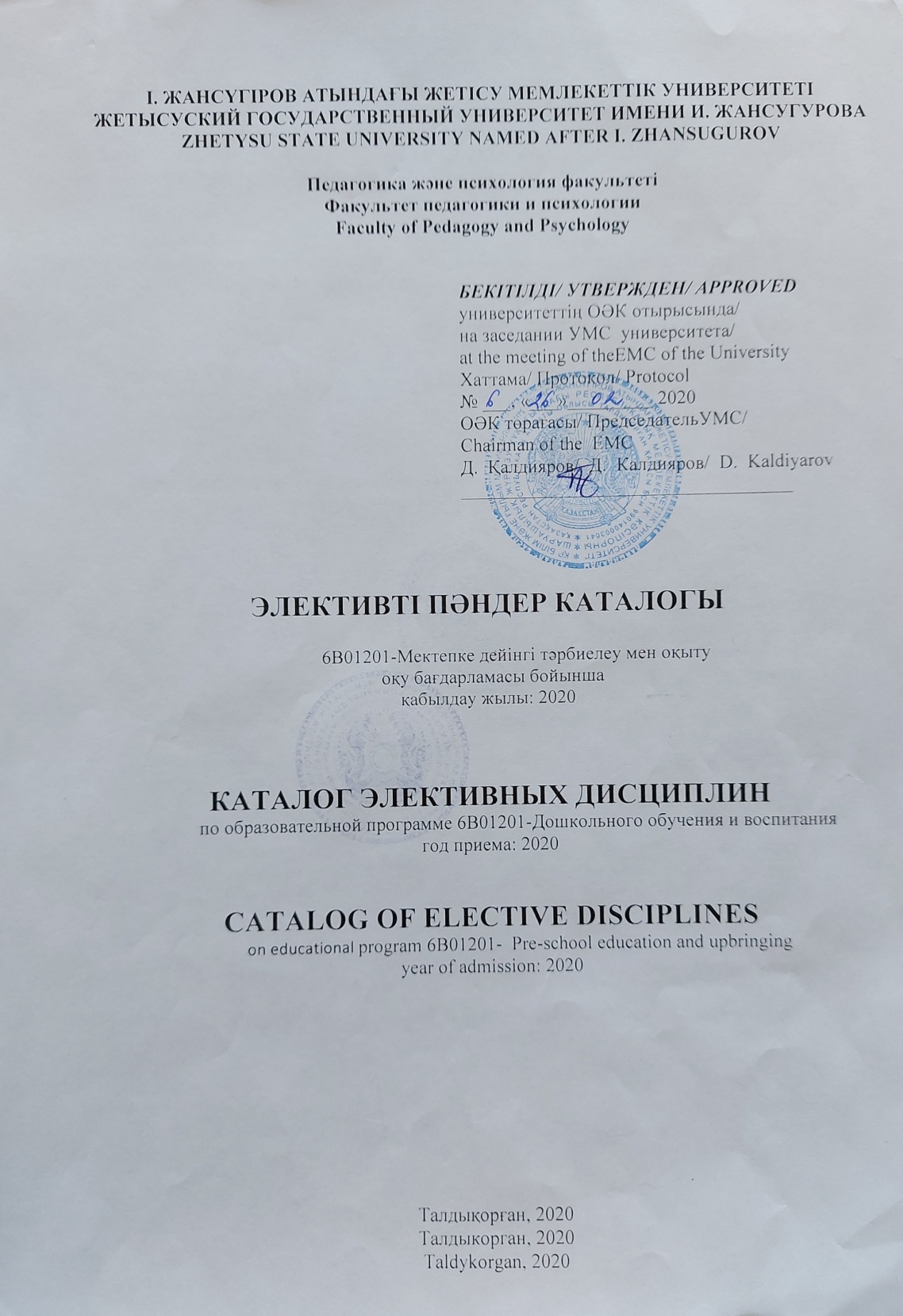 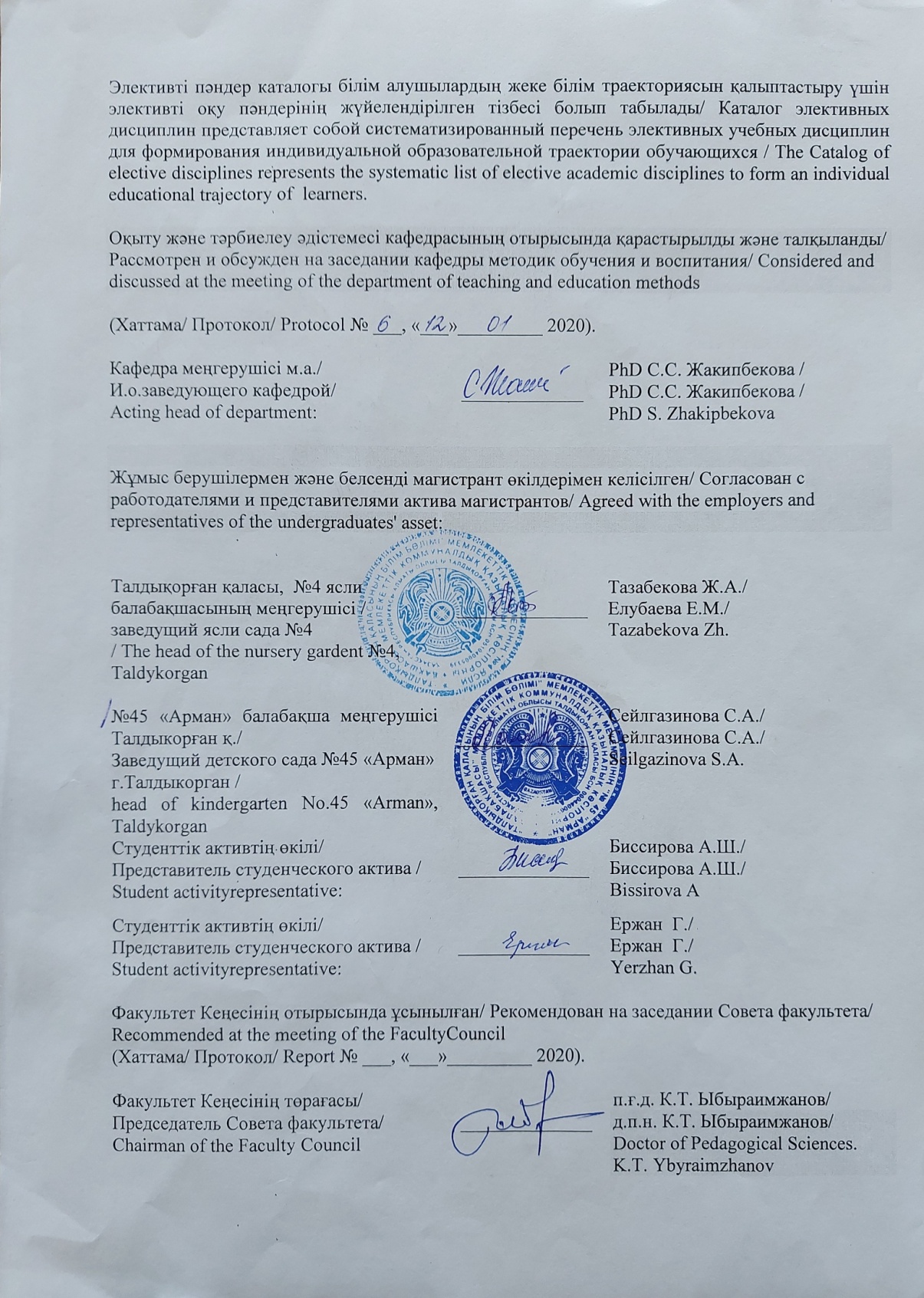 ДОВ КЭД 2019Модуль коды:МДББН-4Модуль атауы: Мектепке дейінгі білім беру негіздеріПән атауы: ПедагогикаПререквизиттер: Постреквизиттер: Педагогикалық іс-тәжірибеМақсаты:      Әртүрлі жас кезеңінде жеке тұлғаның психологиялық-педагогикалық даму ерекшеліктерін, белгілі бір жасқа тән даму дағдарысын, танымдық, эмоционалды және ерікті дамудың негізгі көрсеткіштерін қарастырады.Қысқаша сипаттамасы: Жаңартылған білім беру мазмұны аясында орта білім беру жүйесіндегі оқытудың жаңа әдістері мен технологияларын қарастырады. Педагогикалық үрдісті ғылыми талдау, болжау, жоспарлау және басқару әдістерін зерттейді. Гуманитарлық білім саласы ретінде педагогика мен білім беру үрдісі субъектілерінің өзара әркеттестігі туралы теориялық түсініктерін қалыптастырады.Оқыту нәтижелері:қазіргі талаптарды ескере отырып, болашақ педагог - психологтың әлеуметтік-кәсіби дайындық курсының базалық біліміне ие; педагогикалық міндеттерді стандартты емес шешу біліміне ие; педагог –психологтың кәсіби қызметінің ерекшелігін біледі; проблемалық жағдайларды талдау әдістері мен тәсілдерін меңгерген; коммуникативтік қарым-қатынасты ұйымдастырудың психологиялық құралдарының жүйесін меңгерген; практикалық қызмет жағдайында өзінің психоэмоционалдық жағдайын басқарады.Қалыптасатын құзыреттер: оқытудағы инновациялық педагогикалық технологиялардың теориялық негіздерін, әртүрлі педагогикалық жүйелердің ерекшеліктерін, сондай-ақ білім берудің әр түрлі деңгейлеріне арналған білім беру бағдарламаларының ерекшеліктерін біледі; кәсіби қызметте жаңа технологиялардың инновациялық идеяларын жүзеге асырадыКод модуля:ОДО- 4Название модуля:Основы дошкольного образованияНазвание дисциплины: ПедагогикаПререквизиты: Постреквизиты: Педагогическая практикаЦель: Формирует студентов педагогическое мышления, умения выделять, описывать, анализировать и прогнозировать педагогические факты и явления, исходя из возрастных закономерностей развития личности и индивидуальных особенностей ребенкаКраткое описание: Рассматривает новейшие методики и технологии обучения  в рамках обновленного содержания среднего образования. Изучает методы научного анализа,  прогнозирования, планирования и управления  педагогическим процессом.Формирует теоретические представления о педагогике как отрасли гуманитарного знания и взаимодействии субъектов образовательного процессаРезультаты обучения: обладает базовыми знаниями  курса социально- профессиональнойподготовки будущего педагога-психолога, с учетом  современных требований; владеет умениями находить нестандартные  решения педагогических задач; знает специфику профессиональной деятельности педагога- психолога;  владеет методами и приемами анализа проблемных ситуаций; владеет системой психологических средств организации коммуникативного взаимодействия; управляет своим психоэмоциональным  состоянием в условиях  практической деятельности.Формируемые компетенции:знает теоретические основы инновационных педагогических технологий в обучении, особенности различных педагогических систем, а также образовательных программ для различных уровней образования; реализует инновационные идеи новых технологий в профессиональной деятельности.Сode of module:BPE-4Name of module:Bases of preschool educationName of discipline:  PedagogyPrerequisites: Postrequisites: Teaching practicePurpose: It contains the characteristics of the psychological and pedagogical development of the personality at different age stages, development crises characteristic of one or another age, types of leading activity, basic indicators of cognitive development, emotional and volitional sphere.Brief description: It examines the latest teaching methods and technologies as part of the updated content of secondary education. It studies methods of scientific analysis, forecasting, planning and management of the pedagogical process. It forms theoretical ideas about pedagogy as a branch of humanitarian knowledge and interaction of subjects of the educational processLearning outcomespossesses basic knowledge of the course of social and professional training of the future pedagogue-psychologist, taking into account modern requirements; has the ability to find non-standard solutions of pedagogical tasks; knows the specifics of the professional activity of the pedagogue-psychologist; owns methods and techniques for analyzing problem situations; owns a system of psychological means of organizing communicative interaction; manages his psycho-emotional state in the context of practical activitiesFormed competencies:knows the theoretical foundations of innovative pedagogical technologies in education, features of various pedagogical systems, as well as educational programs for various levels of education; implements innovative ideas of new technologies in their professional activities.Модуль коды:OTППA-5Модуль атауы: "Оқыту мен тәрбиелеудің психологиялық-педагогикалық аспектілері"»Пән атауы: Жас ерекшелік физиологиясы және мектепке дейінгі гигиенаПререквизитер: Постреквизиттер: Педагогикалық іс-тәжірибеМақсаты: білімгерлерде балалар мен жасөспірімдердің әртүрлі жастағы өсу және даму заңдылықтарын, нерв жүйесінің физиологиясын, эндокриндік бездердің жас ерекшелік физиологиясын және мектеп гигиенасын, яғни мектеп үйіне, класс бөлмесіне, ауасына, жарықтығына, оқу құрал-жабдықтарына қойылатын гигиеналық талаптарды оқытады. Қысқаша сипаттамасы: Балалар мен жасөспірімдердің әртүрлі жастағы өсу және даму заңдылықтарын, нерв жүйесінің физиологиясын, эндокриндік бездердің жас ерекшелік физиологиясын және мектеп гигиенасын, яғни мектеп үйіне, класс бөлмесіне, ауасына, жарықтығына, оқу құрал - жабдықтарына қойылатын гигиеналық талаптарды оқытады.Әсіресе, балалар мен жасөспірімдердің денсаулық жағдайларына ерекше көңіл бөлінеді. Оқыту нәтижелері:балалар мен жасөспірімдердің өсу мен дамуының жалпы заңдылықтарын білу; нерв жүйесінің физиологиясын, жоғары нерв әрекеті, олардың жас ерекшелігін білу; анализаторлардың физиологиясы мен гигиенасы және жас ерекшелігін білу; ішкі секрециялық бездер, жыныстық жетілу және олардың гигиенасын, оқушылардың медициналық-гигиеналық және жыныс тәрбиесін білу; тірек-қимыл жүйесі, оның жас ерекшелігі, балалардың аяқ киіміне және жеке басына қойылатын гигиеналық талаптармен танысу; ас қорыту жүйесі, зат пен энергия алмасуы, олардың жас ерекшелігі, тамақтану гигиенасын білу; Қалыптасатын құзыреттер: Студенттердің денсаулығына саналы және жауапкершілікпен қарауы, теориялық білімді және практикалық дағдыларды меңгеру және жасқа сай ерекшеліктерді, антропометриялық көрсеткіштердің   әдістерін қолдануға мүмкіндік береді, балалар мен жасөспірімдердің денсаулығынасыртқы ортадан  әсер беруші факторларды зерттеу.Код модуля:ППАОВ-5Название модуля:«Психолого-педагогических аспекты  обучения и воспитания»Название дисциплины: Возрастная физиология и дошкольная гигиенаПререквизиты: Постреквизиты:Педагогическая практикаЦель изучения: формирование понятий и представлений об общих закономерностях роста и развития организма, об возрастных изменениях в строении и функционирование организма детей и подростков, изучение механизмов взаимодействия организма детей и подростков с окружающей средой на основе сложной психической деятельности.Краткое описание: Рассматривает общие закономерности возрастных особенностей роста и развития детей и подростков, становления  их физиологических функций.                                                                 Изучает взаимодействие ребенка с внешней  средой, гигиенические нормативы и требования, направленные  на охрану  и укрепление здоровья, гармоничное развитие и совершенствование функциональных возможностей  организма детей и подростков.Результаты обучения: осуществлять дифференцированный подход в решении учебно-воспитательных задач в зависимости от индивидуальных особенностей организма детей; применять гигиенические требования к учебному процессу; методами оценки физического развития детей, основами экспериментальных подходов и методов, применяемых в возрастной физиологии и школьной гигиене.Формируемые компетенции:осуществляет дифференцированный подход в решении учебновоспитательных задач в зависимости от индивидуальных особенностей организма детей; применяет гигиенические требования к учебному процессу; владеет методами оценки физического развития детей.Сode of module:PPATE-5Name of module:"Psychology and Pedagogical Aspects of Training and Education"Name of discipline:Physiology of school children developmentPrerequisites: Postrequisites: Teaching practicePurpose: formation of concepts and ideas about the General laws of growth and development of the body, the age-related changes in the structure and functioning of the body of children and adolescents, the study of the mechanisms of interaction of the body of children and adolescents with the environment on the basis of complex mental activity.Brief description:Examines the General patterns of age-related features of growth and development of children and adolescents, the formation of their physiological functions. Studies the interaction of the child with the environment, hygiene standards and requirements aimed at the protection and promotion of health, harmonious development and improvement of the functionality of the body of children and adolescentsLearning outcomes:to be able to: implement a differentiated approach to the solution of educational tasks depending on the individual characteristics of the organism of children; apply hygienic requirements to the educational process; to own: methods of estimation of physical development of children, the basics of experimental approaches and methods used in developmental physiology and school hygieneFormed competencies:carries out a differentiated approach to solving educational problems depending on the individual characteristics of the body of children; applies hygienic requirements to the educational process; -has methods of assessing the physical development of children.Модуль коды: OTППA-5Модуль атауы: "Оқыту мен тәрбиелеудің психологиялық-педагогикалық аспектілері"»Пән атауы: Инклюзивті білім беруПререквизиттер: Дефектология негіздеріПостреквизиттер: Педагогикалық іс-тәжірибеМақсаты: жалпы білім беретін мекемелер жағдайында  ерекше білім беруді қажет ететін балаларға инклюзивті білім беру түсінігін беру. Ұйымдастыру мәселелері туралы мағлұмат беру. Инклюзия қағидаларына сипаттама.Қысқаша сипаттамасы: Инклюзивті білім беруді ұйымдастырудың теориялық негіздерін, инклюзия дамуының тарихи аспектілерін, инклюзивті білім беру модельдерін қарастырады. Инклюзивті білім беру технологиясын, жеке білім беру маршрутын құруды, балалардың ерекше білім беру қажеттіліктерін ескере отырып оқу үдерісін жоспарлауды, инклюзивті оқыту жағдайында тьюторлық тәжірибені ұйымдастыруды зерттейді.Оқыту нәтижелері:білуіге тиіс: МШБ соның ішінде мүгедек балалардың интегревті (инклюзивті) білім берудің қазіргі жағдайларына және қазіргі білім беру жүйесіне ену; үйренеді: МШБ контингентін анықтау: меңгереді: мүгедек интегривті құрылымдағы  балалардың бастауыш, орта, жоғары білім алудағы теңдей мүмкіндіктерінің қағидаларын меңгереді.Қалыптасатын құзыреттер: МШБ инклюзивті және интеграциялап оқытудың қазіргі мәселелері меңгерген; іс-тәжірибе барысында қолдана алады.Код модуля: ППАОВ-5Название модуля: «Психолого-педагогических аспекты  обучения и воспитания»Название дисциплины: Инклюзивное образованиеПререквизиты: Основы дефектологии Постреквизиты: Педагогическая практикаЦель изучения:дать понятие инклюзивного образования как процесса обучения детей с особыми образовательными потребностями в условиях общеобразовательной школы. Основные формы осуществления, проблемы организации. Краткое описание: Рассматривает теоретическое основание формирования инклюзивного образования, исторические аспекты развития инклюзии, модели инклюзивного образования. Изучает технологии инклюзивного обучения, составление индивидуального образовательного маршрута, планирование образовательного процесса с учетом индивидуальных образовательных потребностей детей, организацию тьюторской практики в условиях инклюзивного обучения.Результаты обучения: знать современные проблемы интегрированного образования детей с ОВЗо равном доступе инвалидов к образованию, но и о равном доступе к системе общего образования;уметь: определять контингент обучающихся с ОВЗ владеть принципами равных возможностей в области начального, среднего и высшего образования.Формируемые компетенции: Знает современные проблемы интеграции и инклюзивного обучения детей с органиченными возможностями; применяет их на практике.Сode of module: PPATE-5Name of module: "Psychology and Pedagogical Aspects of Training and Education"Name of discipline: Inclusive educationPrerequisites: Fundamentals of defectologyPostrequisites: Teaching practicePurpose: to give the concept of inclusive education as a process of teaching children with special educational needs in a secondary school. The main forms of implementation, the problems of the organization.Brief description: Examines the theoretical foundations of the organization of inclusive education, historical aspects of the development of inclusion, inclusive education model. Studies technologies of inclusive education, drawing up an individual educational route, planning of educational process taking into account special educational needs of children, the organization of tutor practice in the conditions of inclusive education.Learning outcomes: as a result of studying of the course the student should: know the modern problems of integrated education of children with disabilities of equal access for persons with disabilities to education but also equal access to General education; to be able: to identify the population of students with disabilities to master the principles of equal opportunity in primary, secondary and higher education.Formed competence: Knows the modern problems of integration and inclusive education of children with limited opportunities; applies them in practice.Модуль коды: АК-2Модуль атауы: «Ақпараттық-Коммуникативтік»Пән атауы: Кәсіби қазақ (орыс) тіліПререквизиттер: Қазақ (Орыс) тілі Постреквизиттер: Қазақ (орыс) тілін оқыту әдістемесіМақсаты: мамандық тілі негізінде коммуникативтік және тілдік құзыреттілікті қалыптастыру, студенттердің кәсіби дайындығын жетілдіру.Қысқаша сипаттамасы: Пән студенттерді кәсіби қызметтің міндеттерін шешу үшін ауызша және жазбаша түрде қазақ (орыс) тілдерінде коммуникацияға дайындайды. Студенттер бастауыш білім беру саласындағы терминологияны қазақ (орыс) тілдерінде оқиды.Оқыту нәтижелері:Мамандық тілінің лексикалық және грамматикалық минимумын, маманның жазбаша және ауызша кәсіби сөйлеуіне тән арнайы сөздік айналымын, фразеологизмдерді білу және қолдану.Қалыптасатын құзыреттер: Ауызша сөйлеу (кәсіби әңгіме жүргізу, ақпарат алмасу, дискуссия жүргізу) және жазбаша сөйлеу (ресми хаттар, қызметтік хаттар, нұсқаулықтар, түрлі заң құжаттарын құрастыру; жазылған құжаттарды редакциялау) жанрларын меңгерген.Кәсіби терминдермен жұмыс жасау дағдыларын игеру.Код модуля:ИК-2Название модуля: «Информационно-Коммуникативный»Название дисциплины: Профессиональный казахский  (русский) языкПререквизиты: Казахский (Руский) язык Постреквизиты: Методика обучения казахскому (русскому) языкуЦель: формирование коммуникативной и языковой компетенции на основе языка специальности, совершенствование профессиональной подготовки студентов.Краткоеописание:Дисциплина подготавливает студентов к коммуникации в устной и письменной форме на казахском (русском) языках для решения задач профессиональной деятельности. Студенты изучают терминологию,  особенности речевого этикета и жанры устной  и пистменной речи на казахском (русском) языкахРезультаты обучения: Знать и применятьлексический и грамматический минимум языка специальности, специфические словесные обороты, фразеологизмы, характерные для письменной и устной профессиональной речи специалиста.Формируемые компетенции: Владеет жанрами устной речи (вести профессиональную беседу, обмениваться информацией, вести дискуссию) и письменной речи (составлять официальные письма, служебные записки, инструкции, различные юридические документы; редактировать написанное).Усвоит навыки оперирования профессиональными терминами.Сode of module:IC-2Name of module:«Information-Communicative»Name of discipline: Professional Kazakh (Russian) language Prerequisites: Kazakh (Russian) languagePostrequisites: Methods of teaching Kazakh (Russian) languagePurpose: formation of communicative and language competence on the basis of the specialty language, improvement of professional training of students.Brief description:The discipline prepares students for communication in oral and written form in the Kazakh (Russian) languages to solve the problems of professional activity. Students study terminology, features of speech etiquette and genres of oral and pistol speech in Kazakh (Russian) languagesLearning outcomes: To know and apply the lexical and grammatical minimum of the language of the specialty, specific verbal expressions, phraseological units characteristic of the written and oral professional speech of the specialist.Formed competencies: He knows the genres of oral speech (to conduct a professional conversation, to exchange information, to conduct a discussion) and written speech (to make official letters, memos, instructions, various legal documents; to edit written).To learn the skills of operating with professional terms.Модуль коды: АК-2Модуль атауы:: «Ақпараттық-Коммуникативтік»Пән атауы: Кәсіби бағытталған шет тілі Пререквизиттер: Шетел тілі Постреквизиттер: Ағылшын тілін оқыту әдістемесіМақсаты: студенттердің жеке қасиеттерін дамытумен, оқытылатын тілдің елдің мәдениетін білумен және кәсіби және лингвистикалық білімге негізделген арнайы дағдыларды меңгерумен кәсіби-бағытталған шетел тілдесуге үйрету.Қысқаша сипаттамасы: Пән хаттың пайда болу және даму тарихы, мемлекеттік тілдің латын графикасына көшуі туралы жалпы ғылыми және лингвистикалық мәліметтерді қарастырады. Орфография және пунктуация мәселелерін жариялауға бағытталған, сөйлеу қызметінің қалыптасуының философиялық, тарихи және мәдени мәселелерін, коммуникация теориясын, тарихи, саяси, әлеуметтік өзгерістердің жазба орфографиясының дамуына әсерін ашады.Оқыту нәтижелері:кәсіби, ғылыми, қоғамдық-саяси қарым-қатынас саласында ауызша және жазбаша сөйлеу ерекшелігін білу; коммуникация міндеттеріне, сөйлеу жағдайына, әріптестің басқа мәдениеттің өкілі ретіндегі жеке ерекшеліктеріне және қарым-қатынастың өту сипатына сәйкес сөйлеу қызметін ұйымдастыру.Қалыптасатын құзыреттер: - кәсіби қызметін лингвистикалық, әлеуметтік-лингвистикалық, ақпараттық-аналитикалық және коммуникативтік аспектілерде жүзеге асырады;- әлеуметтік факторларға, қарым-қатынас жағдайларына, әңгімелесуші мәртебесіне және оның коммуникативтік ниеттеріне қарай түрлі тілдік және сөйлеу құралдарын қолданады.Код модуля:ИК-2  Название модуля: «Информационно-коммуникативныйНазвание дисциплины:Профессионально-ориентированный иностранный языкПререквизиты: Казахский (Руский) языкПостреквизиты: Методика преподавания английского языкаЦель: обучение профессионально-ориентированному иноязычному общению с развитием личностных качеств студента, знанием культуры страны изучаемого языка и приобретением специальных навыков, основанных на профессиональных и лингвистических знаниях.Краткоеописание:Дисциплина рассматривает общенаучные и лингвистические сведения об истории возникновения и развития письма, перехода государственного языка на латинскую графику. Направлен на освещение вопросов орфографии и пунктуации,  раскрывает философские, исторические и культурологические проблемы становления речевой деятельности, теории коммуникации, влияния исторических, политических, социальных изменений на развитие орфографии письменностиРезультаты обучения: знать специфику устной и письменной речи в сферах профессионального, научного, общественно-политического общения; организовывать речевую деятельность в соответствии с задачами коммуникации, речевой ситуацией, личностными особенностями партнера как представителя другой культуры и характером протекания общения.Формируемые компетенции:- осуществляет профессиональную деятельность в лингвистическом, социолингвистическом, информационно-аналитическом и коммуникативных аспектах; -  применяет разнообразные языковые и речевые средства адекватно социальным факторам, ситуации общения, статусу собеседника и его коммуникативным намерениям.Сode of module: IC-2Name of module:«Information-Communicative»Name of discipline: Professionally-oriented foreign language Prerequisites: Kazakh (Russian) languagePostrequisites: Methods of teaching EnglishPurpose: training in professionally-oriented foreign language communication with the development of personal qualities of the student, knowledge of the culture of the country of the studied language and the acquisition of special skills based on professional and linguistic knowledge.Brief description:The discipline considers General scientific and linguistic information about the history and development of writing, the transition of the state language to the Latin script. It aims to cover the issues of spelling and punctuation, reveals the philosophical, historical and cultural problems of the formation of speech activity, the theory of communication, the impact of historical, political, social changes on the development of spelling writingLearning outcomes: to know the specifics of oral and written speech in the fields of professional, scientific, social and political communication;to organize speech activity in accordance with the objectives of communication, speech situation, personal characteristics of the partner as a representative of another culture and the nature of the flow of communication.Formed competencies: -carries out professional activity in linguistic, sociolinguistic, information-analytical and communicative aspects;-uses a variety of language and speech tools adequately social factors, communication situation, the status of the interlocutor and his communicative intentions.Модуль коды: АК-2Модуль атауы: «Ақпараттық-Коммуникативтік» Пән атауы: Жазу тарихы мен орфографиясыПререквизиттер: Әдебиет    Постреквизиттер: Мақсаты: жазу тарихы мен орфографиясының негізгі кезеңдері туралы түсінікке ие болу. Тілдің фонетикалық және грамматикалық құрылымының маңызды ерекшеліктерін оқу.Қысқаша сипаттамасы: Пән жазудың пайда болу және даму тарихы, мемлекеттік тілдің латын графикасына көшуі туралы жалпы ғылыми және лингвистикалық мәліметтерді қарастырады. Орфография және пунктуация мәселелерін жариялауға бағытталған, сөйлеу қызметінің қалыптасуының философиялық, тарихи және мәдени мәселелерін, коммуникация теориясын, тарихи, саяси, әлеуметтік өзгерістердің жазба орфографиясының дамуына әсерін ашады.Оқыту нәтижелері:алған білімдерін кәсіби ғылыми-әдістемелік және зерттеу қызметінде қолдану; оқу-зерттеу қызметі барысында тарихи сөздіктерді, қазақ (орыс) тілінің әр түрлі кезеңдеріндегі жазба ескерткіштерінің жарияланған деректерін пайдалану.Қалыптасатын құзыреттер: Тарих және жазудың орфографиясы саласындағы жүйелі теориялық және практикалық білімдерге ие, оларды оқу-зерттеу жұмыстарында қолдану дағдыларын қалыптастыруға мүмкіндік береді, сонымен қатар мектеп оқушыларымен жұмыс кезінде тілдік фактілерді қолдануға мүмкіндік береді.Код модуля:ИК-2  Название модуля: «Информационно-коммуникативныйНазвание дисциплины:История и орфография письменности                                                        Пререквизиты: Постреквизиты: Теоретические основы начального курса казахского (русского) языкаЦель: иметь представление об основных этапах истории и орфографии письменности. Изучение важнейших особенностей фонетического и грамматического строя языка.Краткоеописание:Дисциплина рассматривает общенаучные и лингвистические сведения об истории возникновения и развития письма, перехода государственного языка на латинскую графику. Направлен на освещение вопросов орфографии и пунктуации,  раскрывает философские, исторические и культурологические проблемы становления речевой деятельности, теории коммуникации, влияния исторических, политических, социальных изменений на развитие орфографии письменностиРезультаты обучения: применять полученные знания в профессиональной научно-методической и исследовательской деятельности; пользоваться в процессе учебно-исследовательской деятельности историческими словарями, данными опубликованных памятников письменности разных периодов существования казахского (русского) языка.Формируемые компетенции: Владеет систематизированными теоретическими и практическими знаниями в области истории и орфографии письменности, позволяющими формировать навыки их применения в учебных исследованиях, а также использования языковых фактов в работе с обучающимися в школеСode of module: IC-2Name of module:«Information-Communicative»Name of discipline: History and spelling of writingPrerequisites: Postrequisites: Theoretical basis of the initial course of the Kazakh (Russian) languagePurpose: have an idea of the main stages of the history and spelling of writing. The study of the most important features of the phonetic and grammatical structure of the language.Brief description:The discipline considers General scientific and linguistic information about the history and development of writing, the transition of the state language to the Latin script. It aims to cover the issues of spelling and punctuation, reveals the philosophical, historical and cultural problems of the formation of speech activity, the theory of communication, the impact of historical, political, social changes on the development of spelling writingLearning outcomes: to apply the knowledge gained in professional scientific and methodological and research activities; to use in the process of educational and research activities historical dictionaries, data published monuments of writing of different periods of the Kazakh (Russian) language.Formed competencies: He has systematic theoretical and practical knowledge in the field of history and spelling of writing, allowing to form skills of their application in educational research, as well as the use of language facts in working with students at school.Модуль коды:РАТ-3Модуль атауы:"Рухани-адамгершілік тәрбие»Пән атауы: Отбасы  тәрбиесінің негіздеріПререквизиттер: Постреквизиттер: Кәсіби қызметте білім мен практикалық дағдыларды қолдануМақсаты: Білімгерлерді болашақ маман ретінде ата-аналармен жұмыс жасай білуге үйрету.Қысқаша сипаттамасы: Бұл пән таңдау курсы болып табылады. Отбасылық қарым-қатынас психологиясын, отбасылық тәрбие стилін, отбасылық тәрбиедегі ауытқушылықтың психологиялық-педагогикалық мәселелерін, ажырасудағы отбасы проблемаларын зерделеуді болжайды. Отбасын әлеуметтік институт ретінде қарастыру, отбасылық қарым-қатынас психологиясы, баланың тұлғасын дамытудағы отбасының рөлі.Оқыту нәтижелері:отбасымен байланыс орнатудың психологиялық-педагогикалық негіздерін меңгерген; отбасының әлеуметтік-педагогикалық проблемалары мен отбасының қоғамға қатысты негізгі қызметтері туралы түсініктерінің болуы және тәжірибе жүзінде қолдана білуі; отбасындағы тәрбие тәжірибесін зерттеп және тарата алатындай маман болуы.Қалыптасатын құзыреттер: Отбасы тәрбиесінің ғылыми-теориялық негіздерін меңгерген тұлға қалыптасқан.                                             Код модуля:OSV  1214Название модуля: «Духовно-нравственное воспитание»Название дисциплины: Основы семейного воспитанияПререквизиты:  Постреквизиты: Применение знаний и практических навыков в профессиональной деятельностиЦели изучения:Подготовка студентов к будущей специальности, к работе с родителями.Краткоеописание: изучение психологии семейных отношений, стили семейного воспитания, психолого-педагогические проблемы  нарушений в семейном воспитании, проблемы семьи, находящейся в разводе.знакомство с сущностью семьи как социального института, психологией семейных отношений, содержанием семейного воспитания, с психолого-педагогическими проблемами нарушений в семейном воспитании, ролью семьи в развитии личности ребенка. Результаты обучения: в процессе разработки отдельных тем выступления для родителей конкретизируются и получают практическую направленность знания, приобретенные на лекциях.Уметьпроизводить педагогически обоснованный отбор материала для работы с родителями; определять цель, задачи, форму работы с родителями; вызывать интерес и активизировать аудиторию, сделать беседу или лекцию увлекательной, доступной, результативной.Формируемые компетенции: Владеет теоретическими основами семейного воспитания.Сode of module: BFE 1214Name of module:«Spiritual and moral education»Name of discipline:Basics of family education   Prerequisites: Postrequisites: Application of knowledge and practical skills in professional activities Purpose: training students to the future profession and work with children’s parents.Brief description:the study of psychology of family relations, the styles of family education, psychological and pedagogical problems of irregularities in family education, family problems, being in a divorce. familiarity with the essence of the family as a social institution, the psychology of family relations, the content of family education, with psychological and pedagogical problems of irregularities in family education, family role in the child's personality development.Learning outcomes:in the development of the individual performances are specified for parents to give a practical orientation of knowledge acquired in the lectures. To be able to produce pedagogically reasonable selection of material to work with parents; define the purpose, objectives, form of work with parents; generate interest and enhance the audience, make conversation or lecture exciting, affordable, efficient.Formed competencies: studentknows the theoretical foundations of family education Модуль коды:РАТ-3Модуль атауы: "Рухани-адамгершілік тәрбие»Пән атауы: Ұлттық тәрбие негіздеріПререквизиттер: Постреквизиттер: Кәсіби қызметте білім мен практикалық дағдыларды қолдануМақсаты: білімгерлерді қазақ халқының бала тәрбиелеу салт-дәстүрлерімен, тәрбиелеудің әдіс-тәсілдерімен таныстыру.Қысқаша сипаттамасы: Бұл пән болашақ мұғалімнің тұлғасын ізгілендіру үрдісіне, оны қоршаған адамдардың адам қарым-қатынас әлеміне, әр түрлі дәуірлер мен халықтардың тарихына, олардың мәдениетіне, дәстүрлеріне, әдет-ғұрпына енгізуге бағытталған. Этнопедагогикалық іскерліктер мен дағдыларды қалыптастыруға ықпал ететін материалдарды жүйелі түрде зерделеуге және оларды педагогикалық қызметте шығармашылықпен пайдалануға.Оқыту нәтижелері:этнопедагогиканың базалық ұғымдары, Қазақстан Республикасы этностарының мәдениеті мен салт-дәстүрлері туралы; көпұлтты ортадағы педагогикалық іс-әрекет ерекшеліктері туралы; білім беру мекемелерінің тәрбиелік іс-әрекеттері тәжірибесін, әдістерін, формалары мен құралдарын енгізу.Қалыптасатын құзыреттер: Қазіргі білім мен тәрбие беру үрдісінде халық педагогикасын игерген.Код модуля:ДНВ-3   Название модуля: «Духовно-нравственного воспитания»Название дисциплины: Основы национального воспитанияПререквизиты: Постреквизиты: Применение знаний и практических навыков в профессиональной деятельностиЦель: ознакомить студентов с традициями воспитания детей у казахов, с обычаями, методами и приёмами воспитания. Краткоеописание: Данная дисциплина направлена на процесс гуманизации личности будущего учителя, вводя его в мир человеческих отношений окружающих его людей, в историю разных эпох и народов, их культуры, традиции, обычаи. К последовательному изучению материалов, способствующих формированию этнопедагогических умений и навыков, и их творческое использование в педагогической деятельностиРезультаты обучения: знать методологические основы народного воспитания; цель воспитания в этнопедагогике; национальные обычаи и традиции народов Республики Казахстан; духовно-нравственное, гражданско-патриотическое, трудовое, эстетическое, интеллектуальное воспитание в народной педагогике.Формируемые компетенции: Владеет основами национальной педагогики в процессе современного образования и воспитания.Сode of module: SMEName of module: «Spiritual and moral education»Name of discipline: Basics of national educationPrerequisites: Postrequisites: Application of knowledge and practical skills in professional activitiesBrief description:Application of knowledge and practical skills in professional activities Purpose: familiarize students with the traditions of education of children of the Kazakhs, with the customs, methods and techniques of education.Learning outcomes: Know methodological fundamentals of public education; the goal of education in ethnopedagogics; national customs and traditions of the peoples of the Republic of Kazakhstan; spiritual and moral, civil and patriotic, labor, aesthetic, intellectual education in folk pedagogyFormed competencies:student knows the basics of national pedagogy in the process of modern education.Модуль коды:РАТ-3Модуль атауы: "Рухани-адамгершілік тәрбие»Пән атауы: Мектеп жасына дейінгі балаларға  адамгершілік тәрбие негіздеріПререквизиттер: Постреквизиттер: Кәсіби қызметте білім мен практикалық дағдыларды қолдануМақсаты:  рухани құндылықтар негізінде балаларды ізгілікке тәрбиелеу.Қысқаша сипаттамасы: Бұл пән таңдау курсы болып табылады. Курс мектеп жасына дейінгі балалардың ұлттық дәстүрлерге, жалпы әлемдік құндылықтарға сүйене отырып адамгершілік бастауларын тәрбиелеуге бағытталған. Ұлттық педагогикадағы балаларды тәрбиелеуде, сондай-ақ жалпыадамзаттық құндылықтарға баулуда басымдықты бере отырып, рухани-жетілген, адамгершілік тұлғаны қалыптастыруға болады. Мектепке дейінгі балалардың адамгершілік тәрбиесінің теориялық білімі мен іскерлігін меңгергенОқыту нәтижелері:Адамзат құндылықтары, оның ішінде ұлттық ққұндылықтарға басымдылық бере отырып тәрбиелеу ізгілікті, рухани толысқан тұлға тәрбиелеу мүмкіндігіне қол жеткіземіз.Қалыптасатын құзыреттер: Мектеп жасына дейінгі балалардың тәрбиесі туралы теориялық білім мен білік қалыптасқанКод модуля:ДНВ-3   Название модуля: «Духовно-нравственного воспитания»Название дисциплины: Основы нравственного воспитания в детском возрастеПререквизиты: Постреквизиты: Применение знаний и практических навыков в профессиональной деятельностиЦель: Нравственное воспитание детей на основе духовно-нравтвенных ценностей.Краткоеописание:Данная дисциплина является курсом по выбору. Курс нацелен на воспитание нравственных начал у детей дошкольного возраста опираясь на национальные традиции, общемировые ценности. Отдавая приоритеты в воспитании детей национальной педагогике, а также приобщению общечеловеческим ценностям можно сформировать духовно-зрелую, нравственную личность.Владеет теоретическими знаниями и умениями нравственного воспитания дошкольниковРезультаты обучения: Отдавая приоритеты в воспитании детей национальной педагогике, а также приобщению общечеловеческим ценностям можно сформировать духовно-зрелую, нравственную личность.Формируемые компетенции: Владеет теоретическими знаниями и умениями нравственного воспитания дошкольников.            Сode of module: SME-3Name of module:«Spiritual and moral education»Name of discipline:Fundamentals of moral education in childhoodPrerequisites: Postrequisites: Application of knowledge and practical skills in professional activitiesPurpose: Moral education of children on the basis of spiritual and moral values.Brief description: This discipline is an elective course. The course is aimed at education of moral principles in preschool children based on national traditions and global values.Giving priorities in education of children to national pedagogics, and also to familiarizing with universal values it is possible to form the spiritually-Mature, moral personality.Has theoretical knowledge and skills of moral education of preschool children.Learning outcomes: Giving priorities in education of children to national pedagogics, and also to familiarizing with universal values it is possible to form the spiritually-Mature, moral personality.Formed competencies: Has theoretical knowledge and skills of moral education of preschool children.Модуль коды: РАТ-3Модуль атауы: "Рухани-адамгершілік тәрбие»Пән атауы: Балалар әдебиетіПререквизиттер: Постреквизиттер: Кәсіби қызметте білім мен практикалық дағдыларды қолдануМақсаты: болашақ маманды кәсіби тақырыптардағы (дәріс, семинар, пікіралысу, сөз сөйлеу) ауызша және жазбаша сөйлеу тілін түсіне алауға қажет білім мен дағды қалыптастыру; кәсіби қызметіне қатысты тақырыптарды талқылауға қатыса алуҚысқаша сипаттамасы: Бұл пән көркем әдебиет туралы таным құралы ретінде түсінік береді, отандық және әлемдік әдебиеттің жалпы даму тенденцияларын, сондай-ақ педагогикалық ойларды, көрнекті балалар қазақ (орыс) және шетелдік авторларының шығармашылығын көрсетеді.Оқыту нәтижелері:тіл және қарым-қатынас мәдениеті, коммуникативті дағды мен мәнерлеп оқу әдіснамаларын біледі, алынған білім, білік, іскерліктерін пайдалана алады.Қалыптасатын құзыреттер: коммуникация, тіл және қарым-қатынас орнату саласында қажетті білімді меңгерген, ораторлық шешендік, тіл мәдениеті, қарыматынас мәдениетін дамыту қабілеті.Код модуля:ДНВ-3   Название модуля: «Духовно-нравственного воспитания»Название дисциплины:Детская литератураПререквизиты: Постреквизиты: Применение знаний и практических навыков в профессиональной деятельностиЦель: удовлетворить потребности будущего специалиста в приобретении знаний и умений для понимания устной и письменной речи в пределах профессиональной тематики (лекции, семинары, выступления, беседы).Краткоеописание:Данная дисциплина дает  представление о художественной литературе как о действенном средстве познания. Она отражает общие тенденции развития отечественной и мировой литературы, а также педагогической мысли, творчество выдающихся детских казахских (русских) и зарубежных Результаты обучения: результаты  Знает методологических основ культуры речи и общения, коммуникативных навыков и выразительного чтения.Формируемые компетенции: Способность владеть знаниями в области культуры речи и общения, умение в области коммуникации, развитие навыков выразительного чтения, ораторского мастерства.Сode of module: SME-3Name of module:«Spiritual and moral education»Name of discipline:Children's literaturePrerequisites: Postrequisites: Application of knowledge and practical skills in professional activitiesPurpose: to meet the needs of the future specialist in the acquisition of knowledge and skills for the understanding of oral and written speech within the professional subjects (lectures, seminars, speeches, conversations).Brief description:This discipline gives an idea of fiction as an effective means of knowledge, reflects the General trends of development of domestic and world literature, as well as pedagogical thought, the work of outstanding children's Kazakh (Russian) and authors.Learning outcomes: Knows the methodological foundations of the culture of speech and communication, communication skills and expressive reading.Formed competencies: Ability to possess knowledge in the field of culture of speech and communication, ability in the field of communication, development of skills of expressive reading, oratory skills.Модуль коды:РАТ-3Модуль атауы: "Рухани-адамгершілік тәрбие»Пән атауы: Балалар риторикасыПререквизиттер: Постреквизиттер: Кәсіби қызметте білім мен практикалық дағдыларды қолдануМақсаты: болашақ маманды кәсіби тақырыптардағы (дәріс, семинар, пікіралысу, сөз сөйлеу) ауызша және жазбаша сөйлеу тілін түсіне алауға қажет білім мен дағды қалыптастыру; кәсіби қызметіне қатысты тақырыптарды талқылауға қатыса алуҚысқаша сипаттамасы: Бұл пән шешендік өнер негіздерін оқып үйренуді көздейді, балалар риторикасын қалыптастыру, оларды оқу іс-әрекетінің күнделікті тәжірибесінде қолданудың мақсаттылығын дамытуға, бастауыш сынып оқушыларының әртүрлі жағдайларда тиімді қарым-қатынас жасай білуін дамытуға, әртүрлі коммуникативтік міндеттерді шешуге бағытталған. Ашады қарым-қатынас әлемінің заңдылықтары, Қазіргі әлемдегі коммуникация ерекшеліктері; жеке және қоғамдық өмірде табысқа жету үшін сөз меңгерудің маңыздылығын ұғыну.Оқыту нәтижелері:(білім алғаннан кейін алатын білімі, икемділігі, дағдысы) білімгерлер қарым-қатынас функцияларының: Ақпаратты коммуникативтік; Бағдарлаушы коммуникативтік; Аффекті коммуникативтік сипатын; Осы негізде психологияда қарастырылатын  қарым-қатынастың үш жағын 1) Ақпарат алмасу; 2) Өзара түсінушілік; 3) Өзара әрекеттестік ерекшеліктерін ажырата білуі керек.  Қалыптасатын құзыреттер: Педагогикалық қарым-қатынас мәдениеті мен сөйлеу әдебін игерген.Код модуля:ДНВ-3   Название модуля: «Духовно-нравственного воспитания»Название дисциплины:Детская риторикаПререквизиты: Постреквизиты: Применение знаний и практических навыков в профессиональной деятельности.Цель: удовлетворить потребности будущего специалиста в приобретении знаний и умений для понимания устной и письменной речи в пределах профессиональной тематики (лекции, семинары, выступления, беседы).Краткоеописание:Данная дисциплина предполагает  изучение основ ораторского искусства, направлена на развитие умений формирования детской риторики,  целесообразности применения их в повседневной практике учебной деятельности, развитие умений у младших школьников эффективно общаться в разных ситуациях, решать различные коммуникативные задачи. Раскрывает закономерностями мира общения, особенности коммуникации в современном мире.Результаты обучения: Риторики, знание литературных норм современного русского языка, выразительных средств, стилей языка, жанров книжно-письменной речи (научная статья, доклад, текст закона, газетная корреспонденция), знание психолого-педагогических аспектов речевой деятельности и речевого воздействия, методов овладения красноречием;  умение составлять различные ораторские и риторические тексты, владеть навыками ораторского мастерства, правильно оформлять выступления,   оценивать достоинства и недостатки выступления ораторского выступленияКомпетенции:Обладает культурой педагогичекого общения и этикой разговораСode of module: SME-3Name of module:«Spiritual and moral education»Name of discipline:Children's rhetoricPostrequisites:Prerequisites: Children's literaturePurpose: Familiarity with the norms of the literary language-pronunciation, grammatical and lexical; the ability to correctly build both oral and written speech and the use of language tools in accordance with the norms of modern literary language; mastering the skills of possession of expressive means of language and the ability to use them depending on the situation of communicationBrief description: This discipline involves the study of the basics of public speaking, aimed at developing the skills of formation of children's rhetoric, the feasibility of their use in everyday practice of educational activities, the development of skills in younger students to communicate effectively in different situations, to solve various communication problems. Reveals the laws of the world of communication, especially communication in the modern world.Learning outcomes: Rhetoric, knowledge of literary norms of the modern Russian language, means of expression, language styles, genres of book-writing speech (scientific article, report, text of the law, newspaper correspondence), knowledge of psychological and pedagogical aspects of speech activity and speech impact, methods of mastering eloquence; the ability to make various oratorical and rhetorical texts, possess the skills of oratorical skill, to make speeches correctly, evaluate the advantages and disadvantages of oratorical speech.Formed competencies:Has a culture of pedagogical communication and ethics of conversationМодуль коды: МДБН-4Модуль атауы: Мектепке дейінгі білім беру негіздеріПән атауы: Мектепке дейінгі педагогика Пререквизиттер: ФилософияПостреквизиттер: Теориялы біліммен практикалық дағдыны кәсіби әрекетте қолдануМақсаты: мектеп жасына дейінгі балаларды мектепке дайындау кезінде әр түрлі жұмыс технологияларын меңгеруде студенттерде бар білімді, іскерлікті және дағдыларды жүйелеу және нақтылау; мектеп жасына дейінгі балаларды мектепке дайындаудың міндеттері, мазмұны мен әдістемесі туралы түсінік жүйесін қалыптастыруҚысқаша сипаттамасы: Пән студенттерді кәсіби қызметке дайындайды, мектепке дейінгі педагогика ғылым ретінде, талдау және шешу іскерлігін дамытады педагогикалық міндеттер мен проблемалар, ҚР және шет елдердегі мектепке дейінгі жастағы балаларды тәрбиелеу және дамыту туралы түсінік береді, мектепке дейінгі педагогика бойынша ғылыми зерттеулерді ашады, білім берудің қазіргі заманғы мәселелерінде бағдарлауға мүмкіндік бередіОқыту нәтижелері:Пәнді оқыту барысында студенттер біледі: - мектепке дейінгі жастағы балалардың даму және тәрбиелеу заңдылықтары туралы, мектепке дейінгі ұйымның тәрбие-білім беру процесін ұйымдастырудың мазмұны, принциптері, әдістері мен технологиялары туралы; алынған теориялық білімді кәсіби қызмет аспектілерін талдау және практикалық тапсырмаларды орындау үшін қолданады.Қалыптасатын құзыреттер: Қазіргі контексте мектепке дейінгі білім беруді жаңғырту мәселелері туралы және балаларды мектепте оқытуға дайындау көрсеткіштері туралы білімі бар; балаларды мектепте оқытуға дайындауда инновациялық технологияларды қолданады; пәннің базалық терминдерін қолдана алады және балаларды мектепте оқытуға дайындау бойынша жеке, кіші және фронтальды Сабақтар Үшін дамыту бағдарламаларын жасай алады.Код модуля:ОДО-4Название модуля:Основы дошкольного образованияНазвание дисциплины:Дошкольная педагогикаПререквизиты: ФилософияПостреквизиты: Применение знаний и практических навыков в профессиональной деятельностиЦель: систематизация и уточнение имеющихся у студентов знаний, умений и навыков к овладению различными технологиями работы при подготовке к школе дошкольников; формирование системы представлений о задачах, содержании и методике подготовки к школе дошкольниковКраткоеописание: Дисциплина подготавливает студентов к профессиональной деятельности, формирует представление о дошкольной педагогике как науке, развивает умения анализировать,  решатьпедагогические задачи и проблемы, дает представления о воспитании и развитии детей дошкольного возраста за рубежом и РК, раскрывает научные исследования по  дошкольной педагогике, дает возможность ориентироваться в современных проблемах образованияРезультаты обучения: В процессе обучения дисциплины студенты знают:- о закономерностях развития и воспитания детей дошкольного возраста, о содержании, принципах, методах и технологиях организации воспитательно-образовательного процесса дошкольной организации; владеют инновационными технологиями в обучении детей старшего дошкольного возраста. применяют полученные теоретические знания для анализа аспектов профессиональной деятельности и выполнения практических заданий.Формируемые компетенции: Обладает знаниями о показателях подготовки детей к обучению в школе и о проблемах модернизации дошкольного образования в современном контексте;использует инновационные технологии в подготовке детей к школьному обучению;  умеетоперировать базовыми терминами дисциплины и разрабатывать развивающие программы для индивидуальных, подгрупповых и фронтальных занятий по подготовки детей к школьному обучению.Сode of module: BPE-4Name of module: Basics of preschool educationName of discipline: Preschool pedagogyPrerequisites:Philosophy Postrequisites:Application of knowledge and practical skills in professional activitiesPurpose: systematization and clarification of students ' knowledge, skills and abilities to master various technologies in preparing for school preschoolers; formation of a system of ideas about the tasks, content and methods of preparation for school preschoolers.Brief description: The discipline prepares students for professional activities, forms an idea of preschool pedagogy as a science, develops the ability to analyze, solve pedagogical problems and problems, gives an idea of the education and development of preschool children abroad and Kazakhstan, reveals research on preschool pedagogy, makes it possible to navigate the modern problems of education.Learning outcomes:In the process of teaching the discipline, students know:- on the laws of development and education of preschool children, the content, principles, methods and technologies of the organization of educational process of preschool organization; possess innovative technologies in teaching preschool children. apply the theoretical knowledge to analyze aspects of professional activity and practical tasks.Formed competencies:Has knowledge of indicators of preparation of children for school and about problems of modernization of preschool education in a modern context; uses innovative technologies in preparation of children for school; is able to operate with basic terms of discipline and to develop the developing programs for individual, subgroup and frontal occupations on preparation of children for school.Модуль коды: МДБН-4Модуль атауы: Мектепке дейінгі білім беру негіздеріПән атауы: Мектепке дейінгі педагогика тарихыПререквизиттер: Философия Постреквизиттер: Кәсіби қызметте білім мен практикалық дағдыларды қолдануМақсаты: Әртүрлі тарихи кезеңдегі ҚР және шет елдегімектепке дейінгі баланың даму мен тәрбиесі жайлы көзқарастарын қалыптастыру Қысқаша сипаттамасы: Бұл пәнде студенттер ҚР және шет елдерде мектепке дейінгі жастағы балаларды тәрбиелеу мен оқытудың теориялық негіздерін үйренеді; балабақшалардың даму тарихын біледі; практикалық тапсырмаларды шешуде мектепке дейінгі педагогиканың теориялық ережелерін қолдана алады. Мектепке дейінгі педагогика тарихын біледі.Оқыту нәтижелері:Студенттерде ҚР мен шет елдегі мектепке дейінгі жастағы баланың оқыту мен тәрбиелеу жайлы теориялық білімі білу қажет;  балабақшалар тарихын білу керек; мектепке дейінгі педагогиканың теориялық ережелерін практикалық міндеттерді шешуде қолдана алады.Қалыптасатын құзыреттер: ҚР және шет елдегі мектеп жасына дейінгі баланы оқыту мен тәрбиенің теориялық негіздерін, мектепке дейінгі педагогика тарихын біледі.Код модуля: ОДО- 4Название модуля: Основы дошкольного образованияНазвание дисциплины:История дошкольной педагогикиПререквизиты: ФилософияПостреквизиты: Применение знаний и практических навыков в профессиональной деятельностиЦель:дать представления о воспитании и развитии детей дошкольного возраста за рубежом и РК, в разные исторические периоды. Краткоеописание: В данной дисциплине студенты изучают теоретические основы воспитания и обучения детей дошкольного возраста за рубежом и РК; узнают историю развития детских садов; умеют применять теоретические положения дошкольной педагогики в решении практических задач. Знают историю дошкольной педагогики.Результаты обучения: студенты должны знать теоретические основы воспитания и обучения детей дошкольного возраста за рубежом и РК; знать историю развития детских садов; уметь применять теоретические положения дошкольной педагогики в решении практических задач. Формируемые компетенции:Знаеттеоретические основы воспитания и обучения детей дошкольного возраста за рубежом и РК, история дошкольной педагогики.Сode of module: BPE-4Name of module: Basics of preschool educationName of discipline: History of preschool pedagogyPrerequisites: PedagogyPostrequisite: Application of knowledge and practical skills in professional activitiesРurpose: give the ideas about the education and development of preschool children abroad and the Republic of Kazakhstan, in different historical periods.Brief description: In this discipline, students learn the theoretical foundations of education and training of preschool children abroad and Kazakhstan; learn the history of kindergartens; know how to apply the theoretical provisions of preschool pedagogy in solving practical problems. They know the history of preschool pedagogy.Learning outcomes: students should know the theoretical basis of upbringing and education of preschool children abroad and the country; to know the history of the development of kindergartens; be able to apply theoretical principles of early childhood education in the solution of practical problems.Formed competencies:student knows the theoretical foundations of education and training of children of preschool age abroad and the Republic of Kazakhstan, the history of preschool pedagogy.Модуль коды: МДБН-4Модуль атауы: Мектепке дейінгі білім беру негіздеріПән атауы: Мектепке дейінгі білім беруді ұйымдастыру және басқаруПререквизиттер: Мектепке дейінгі педагогикаПостреквизиттер: Кәсіби қызметте білім мен практикалық дағдыларды қолдануМақсаты: Мектепке дейінгі білім беруді  ұйымдастыру жұмысының мазмұнын меңгерту, білім, білік, дағдысы, кәсіби құзырлығы қалыптасқан маман даярлау. Қысқаша сипаттамасы: Бұл пән студенттерде білім беру мекемесінің дамуын басқару мен басқарудың ғылыми негіздері туралы білімді қалыптастырады, білім беру жүйелері туралы білімді жүйелендіреді, "басқару", "ДУ басқару" ұғымдарының мәнін қарастырады, білім беруді мемлекеттік-қоғамдық басқарудың функциялары мен принциптерін ашады, мектепке дейінгі мекеме басқармасының негізгі функцияларын, сондай-ақ бала бақшаларды дамытудың негізгі бағыттарын білім беру саясатының элементі ретінде сипаттайды.Оқыту нәтижелері:кәсіби іс-әрекетінің басқару шешімдерін қабылдау және жүзеге асыра алады;мектепке дейінгі ұйымдағы педагогикалық үдерісті жоспарлау, ретке келтіру және бақылауды жүзеге асыра алады;мектепке дейінгі ұйымның нормативтік және құқықтық іс-құжаттарын талдай алады.Қалыптасатын құзыреттер: теориялық білімдерін кәсіби қызметте қолдана алу біліктері мен дағдыларын меңгергенКод модуля: ОДО- 4Название модуля: Основы дошкольного образованияНазвание дисциплины:Организация и управление дошкольным образованиемПререквизиты: Дошкольная педагогикаПостреквизиты: Применение знаний и практических навыков в профессиональной деятельностиЦель: Владение знанием дошкольного образования, подготовить специалистов со знаниями, навыками и профессиональной компетентностью.Краткоеописание: Дисциплина формирует у студентов   знания о научных основах управления и руководства развитием образовательным учреждением, систематизирование знаний об образовательных системах, рассматривает сущности понятий «управление», «управление ДУ», раскрывает функции, принципы государственно-общественного управления образованием, характеризует основных функций управления дошкольного учреждения, а также основных направлений развития детских садовРезультаты обучения: принимать управленческие решения о профессиональной деятельности; планирование, корректировка и контроль педагогического процесса в дошкольном образовании, проанализировать нормативные и правовые акты, документации дошкольных организаций.Формируемые компетенции:Владеет теоретическими знаниями в профессиональной деятельности, умеет применять навыки и способности.Сode of module:BPE-4Name of module:Basics of preschool educationName of discipline: Organization  and direction the preschool educationPrerequisites: pedagogyPostrequisite: Application of knowledge and practical skills in professional activitiesStudying purpose: Knowledge of pre-school education, prepare specialists with knowledge, skills and professional competenceBrief description: The discipline forms students ' knowledge about the scientific foundations of management and management of the development of educational institutions, systematization of knowledge about educational systems, examines the essence of the concepts of "management", "management of preschool institutions", reveals the functions, principles of public education management, describes the main functions of management of preschool institutions, as well as the main directions of development of kindergartens.Learning outcomes: Design and implement the pedagogical process in preschool.Formed competencies: student has theoretical knowledge in professional activities, is able to apply skills and abilities.Модуль коды: МДБН-4Модуль атауы: Мектепке дейінгі білім беру негіздеріПән атауы:  Мектепке дейінгі білім берудегі менеджментПререквизиттер: Мектепке дейінгі педагогикаПостреквизиттер: Кәсіби қызметте білім мен практикалық дағдыларды қолдануМақсаты:Мектепке дейінгі білім берудің мемлекеттік стандартын және оқу бағдарламаларын, мектепке дейінгі білім берудің оқу пәндерін оқытудың теориялық негіздері мен әдістемесін қолдана алады.Қысқаша сипаттамасы: Бұл пән студенттерде білім берудегі менеджменттің ғылыми негіздері және білім беру жүйелерінің дамуына басшылық жасау туралы білімді қалыптастырады, білім беру менеджментінің негізгі жүйе құраушы элементтерінің мәнін және білім берудегі менеджменттің негізгі мәселелерін ашады және мектепке дейінгі басқарудың негізгі функцияларының сипаттамасы, сондай-ақ білім беру саясатының элементі ретінде мектепке дейінгі білім беру жүйесінің  дамуының негізгі бағыттарын айқындайды.Оқыту нәтижелері:Мектепке дейінгі білім берудің мемлекеттік стандартын және оқу бағдарламаларын, мектепке дейінгі білім берудің оқу пәндерін оқытудың теориялық негіздері мен әдістемесін қолдана алады.Қалыптасатын құзыреттер: Мектепке дейінгі баланы оқыту процесінің ерекшелігін ескереді, МДҰ-дағы балалардың жұмысын бақылаудың барлық түрлерін жүзеге асырады, өзін-өзі бақылау дағдыларын қалыптастыру үшін жағдайларды қамтамасыз етеді, оқыту процесінің олардың мақсатына сәйкес нәтижелерін талдайды.Код модуля: ОДО- 4Название модуля: Основы дошкольного образованияНазвание дисциплины: Менеджмент в дошкольном образовании                       Пререквизиты: Дошкольная педагогикаПостреквизиты: Применение знаний и практических навыков в профессиональной деятельностиЦель: применять знания государственного стандарта дошкольного образования и учебных программ, теоретических основ и методики обучения учебных предметов дошкольного образования.Краткоеописание: Данная дисциплина формирует у студентов  знаний о научных основах менеджмента в образовании и руководства развитием образовательными системами, раскрывает сущности основных системообразующих элементов образовательного менеджмента и  основных проблем менеджмента в образовании и характеристика основных функций дошкольного управления, а также основных направлений развития ДУ как элемента образовательной политикиРезультаты обучения: Способен применять знания государственного стандарта дошкольного образования и учебных программ, теоретических основ и методики обучения учебных предметов дошкольного образования.Формируемые компетенции: Учитывает специфику процесса обучения дошкольника, осуществляет все виды контроля за работой детьми в ДОУ, обеспечивает условия для формирования навыков самоконтроля, анализирует результаты процесса обучения, соотнося их с его целью.Сode of module: BPE-4Name of module:Basics of preschool educationName of discipline: Management in preschool education Prerequisites: Preschool pedagogyPostrequisites: Application of knowledge and practical skills in professional activitiesPurpose: to apply knowledge of the state standard of preschool education and curricula, theoretical bases and methods of teaching of subjects of preschool education.Brief description:This discipline forms students ' knowledge about the scientific foundations of management in education and management of the development of educational systems, reveals the essence of the main system-forming elements of educational management and the main problems of management in education and the characteristics of the main functions of preschool management, as well as the main directions of development of DU as an element of educational policyLearning outcomes: Able to apply the knowledge of the state standard of preschool education and curricula, theoretical foundations and methods of teaching subjects of preschool education.Formed competencies: It takes into account the specifics of the learning process of a preschooler, carries out all kinds of control over the work of children in a preschool educational institution, provides conditions for the formation of self-control skills, analyzes the results of the learning process, correlating them with its purpose.Модуль коды: OTППA-5Модуль атауы: Оқыту мен тәрбиелеудің психологиялық-педагогикалық аспектілеріПән атауы:  Балалар психологиясы Пререквизиттер: ПсихологияПостреквизиттер: Кәсіби қызметте білім мен практикалық дағдыларды қолдануМақсаты: балалардың психикалық дамуының жетекші заңдылықтарын ашу, студенттерде баланың психологиялық даму ерекшеліктері мен психикалық даму кезеңдері туралы түсінік қалыптастыру.Қысқаша сипаттамасы: Бұл пән балалар психологиясының әдістері мен психикалық даму заңдылықтары туралы, балалар психологиясының саласындағы зерттеулер туралы, мектепке дейінгі балалық шақтағы жаңалық туралы және олардың балалардың одан әрі психикалық дамуындағы рөлі туралы түсінік береді.Оқыту нәтижелері:Балалар психологиясы әдістер мен психикалық даму заңдылықтарын; балалар психологиясы салаындағы ғылыми зерттеулерді; әр жас кезеңіне тән психикалық жаңа өзгерітер мен олардың баланың психикалық дамуындағы рөлін біледіҚалыптасатын құзыреттер: Балалар психологисының теориялық негіздері, заңдылықтары, жеке тұлғаның даралық және психологиялық ерекшеліктері, психологиялық ой-пікірлердің қалыптасуы және даму бағыттары, өзекті мәселелері туралы білімді игергенКод модуля:ППАОВ-5Название модуля:«Психолого-педагогических аспекты  обучения и воспитания»Название дисциплины:Детская психологияПререквизиты: ПсихологияПостреквизиты: Применение знаний и практических навыков в профессиональной деятельностиЦель: раскрыть ведущие закономерности психического развития детей, сформировать представления у студентов об этапах психического развития, о возрастных психологических особенностях ребенка.Результаты обучения: В ходе подготовки по дисциплине «Детская психология» студенты должны знать: - о методах детской психологии и закономерностях психического развития; - об исследованиях в области детской психологии; - о важнейших новообразованиях каждого дошкольного детства и их роли в дальнейшем психическом развитии детей.Формируемые компетенции: Обладает знаниями о теоретических основах, закономерностях детской психологии, психологических и индивидуальных особенностях личности, о формировании психологического мировоззрения и направлении развития, об актуальных проблемах науки. Сode of module: PPAE-5Name of module:Psychological and pedagogical aspects of educationName of discipline: Child psychologyPrerequisites: PsychologyPostrequisite: Application of knowledge and practical skills in professional activitiesPurpose: to reveal the leading laws of mental development of children, to form students ' ideas about the stages of mental development, about the age psychological characteristics of the child. Brief description:Subject and methods of child psychology. Child psychology as a science. Subject of child psychology. Methods of child psychology. Driving forces and conditions of mental development of the child. Patterns of mental development. Factors of mental development. Biological factor. The driving forces of mental development.Learning outcomes: During the preparation for the discipline "child psychology" students should know: - methods of child psychology and laws of mental development; - research in the field of child psychology; - about the most important neoplasms of each preschool and their role in the further mental development of children.Formed competencies: student has knowledge about the theoretical foundations, laws of child psychology, psychological and individual characteristics of the individual, the formation of psychological Outlook and direction of development, the actual problems of science.Модуль коды: OTППA-5Модуль атауы: Оқыту мен тәрбиелеудің психологиялық-педагогикалық аспектілеріПән атауы:  Түзету педагогикасы, Пререквизиттер: Инклюзивті білім беруПостреквизиттер: Кәсіби қызметте білім мен практикалық дағдыларды қолдануМақсаты мен міндеттері: Студенттерде психикалық дамуы кешеуілдеген балаларды оқыту туралы білімдерін қалыптастыру; студенттерге психикалық дамуы кешеуілдеген балалардың даму ерекшеліктері, оларды зерттеудің негізгі теориялары және тәжірбие сұрақтары туралы білімдерін қалыптастыру. ПДК балаларды мектепке дейінгі оқыту жүйесі туралы негізгі білімдерді қалыптастыру. Аталған пәнді игергендегі білім психикалық дамуы кешеуілдеген балалармен психологиялық және педагогикалық жұмысты ұйымдастыруда қажет және жалпы мектепте ПДК балаларды дифференсациялауда керек болуы мүмкін. Қысқаша сипаттамасы: Бұл пән мүмкіндіктері шектеулі балалардың даму жолдары мен заңдылықтарын, даму себептері мен механизмдерін, дифференциалды диагностика әдістерін, балаларға арналған мекемелердің әртүрлі типтері жағдайында түзету-тәрбиелік. Ықпал етудің негізгі бағыттарын зерделеуді көздейді.Оқыту нәтижелері:Мүмкіндігі шектеулі балалардың дамуындағы аутқушылықтар себептері мен механизімдерін, даму заңдылықтары мен жолдарын;Дифференциалды диагностика әдістері, балаларға арналған әр түрлі типтегі мекемелер жағдайында түзету-тәрбиелеу ықпал етудің негізгі бағыттарын; Коррекциялық педагогиканы білу мүмкіндігі шектеулі балаларды оқыту мен тәрбиелеу ісінде қажет болады.Қалыптасатын құзыреттер: Кемістігі бар балалардың психо-физиологиялық ерекшеліктерін, оларды тәрбиелеудің және оқытудың ерекшеліктерін меңгерген.                                                                                             Код модуля:ППАОВ-5Название модуля:«Психолого-педагогических аспекты  обучения и воспитания»Название дисциплины:Коррекционная педагогикаПререквизиты: Инклюзивное образованиеПостреквизиты: Применение знаний и практических навыков в профессиональной деятельностиЦель: изучить пути и закономерности развития детей с ограниченными возможностями, причины и механизмы отклоняющегося развития; методы дифференциальной диагностики, основные направления коррекционно-воспитательного воздействия в условиях различных типов учреждений для детей.      Знание основ дефектологии необходимы для обучения и воспитании детей с ограниченными возможностями, для практического подхода к изучению детей с нарушениями органов слуха, речи, зрения.Краткоеописание:Данная дисциплина предполагает изучение путей и закономерностей развития детей с ограниченными возможностями, причины и механизмы отклоняющегося развития; методы дифференциальной и психолого-педагогической  диагностики, основные направления коррекционно-воспитательного воздействия в условиях различныхтипов учреждений для детейРезультаты обучения: студент должен знать пути и закономерности развития детей с ограниченными возможностями, причины и механизмы отклоняющегося развития; методы дифференциальной диагностики, основные направления коррекционно-воспитательного воздействия в условиях различных типов учреждений для детей.      Знания по данному курсу необходимы для обучения и воспитании детей с ограниченными возможностями, для практического подхода к изучению детей с нарушениями органов слуха, речи, зрения.Формируемые компетенции: Знает особенности обучения и воспитания детей с психофизиологическими растройствами.Сode of module: PPAE-5Name of module: Psychological and pedagogical aspects of educationName of discipline: Correctional pedagogy Prerequisites: Inclusive educationPostrequisitesApplication of knowledge and practical skills in professional activitiesPurpose: to study the ways and patterns of development of children with disabilities, the causes and mechanisms of deviant development; methods of differential diagnosis, the main directions of correctional and educational impact in different types of institutions for children.      Knowledge of the fundamentals of defectology is necessary for the training and education of children with disabilities, for a practical approach to the study of children with hearing, speech, vision disorders.Brief description:This discipline involves the study of ways and patterns of development of children with disabilities, the causes and mechanisms of deviant development; methods of differential and psycho-pedagogical diagnostics, the main directions of correctional and educational impact in different types of institutions for childrenLearning outcomes: he student must know the ways and patterns of development of children with disabilities, the causes and mechanisms of deviant development; methods of differential diagnosis, the main directions of correctional and educational impact in different types of institutions for children.      Knowledge of this course is necessary for training and education of children with disabilities, for a practical approach to the study of children with hearing, speech, visionFormed competencies: student knows the features of training and education of children with psychophysiological disordersМодуль коды: OTППA-5Модуль атауы: Оқыту мен тәрбиелеудің психологиялық-педагогикалық аспектілеріПән атауы:  Арнайы педагогика Пререквизиттер: Инклюзивті білім беру Постреквизиттер: Кәсіби қызметте білім мен практикалық дағдыларды қолдануМақсаты мен міндеттері: Студенттерде психикалық дамуы кешеуілдеген балаларды оқыту туралы білімдерін қалыптастыру; студенттерге психикалық дамуы кешеуілдеген балалардың даму ерекшеліктері, оларды зерттеудің негізгі теориялары және тәжірбие сұрақтары туралы білімдерін қалыптастыру. ПДК балаларды мектепке дейінгі оқыту жүйесі туралы негізгі білімдерді қалыптастыру. Аталған пәнді игергендегі білім психикалық дамуы кешеуілдеген балалармен психологиялық және педагогикалық жұмысты ұйымдастыруда қажет және жалпы мектепте ПДК балаларды дифференсациялауда керек болуы мүмкін. Қысқаша сипаттамасы: Бұл пән таңдау курсы болып табылады. Болашақ мамандар арнайы педагогиканың әлеуметтік маңызы, оның адам қоғамындағы орны мен қызметі, оның бөлімдерінің негізгі ерекшеліктері туралы олигофренопедагогика, логопедия, сурдопедагогика, тифлопедагогика), аномальды балалардың негізгі категориялары туралы, оларды оқыту мен тәрбиелеудің ерекшеліктері туралы түсінік алуы тиіс.Оқыту нәтижелері:Мүмкіндігі шектеулі балалардың дамуындағы аутқушылықтар себептері мен механизімдерін, даму заңдылықтары мен жолдарын;Дифференциалды диагностика әдістері, балаларға арналған әр түрлі типтегі мекемелер жағдайында түзету-тәрбиелеу ықпал етудің негізгі бағыттарын; Коррекциялық педагогиканы білу мүмкіндігі шектеулі балаларды оқыту мен тәрбиелеу ісінде қажет болады.Қалыптасатын құзыреттер: Кемістігі бар балалардың психо-физиологиялық ерекшеліктерін, оларды тәрбиелеудің және оқытудың ерекшеліктерін меңгерген.Код модуля:ППАОВ-5Название модуля:«Психолого-педагогических аспекты  обучения и воспитания»Название дисциплины:Специальная педагогикаПререквизиты: Инклюзивное образованияПостреквизиты: Применение знаний и практических навыков в профессиональной деятельностиЦель: изучить пути и закономерности развития детей с ограниченными возможностями, причины и механизмы отклоняющегося развития; методы дифференциальной диагностики, основные направления коррекционно-воспитательного воздействия в условиях различных типов учреждений для детей.      Знание основ дефектологии необходимы для обучения и воспитании детей с ограниченными возможностями, для практического подхода к изучению детей с нарушениями органов слуха, речи, зрения.Краткоеописание:Данная дисциплина является курсом по выбору. Будущие специалисты  должны получить представления о социальном значении специальной педагогики, ее месте и функциях в человеческом обществе, об основных особенностях составляющих ее разделов (олигофренопедагогика, логопедия, сурдопедагогика, тифлопедагогика), об основных категориях аномальных детей, о специфике их обучения и воспитанияРезультаты обучения: студент должен знать пути и закономерности развития детей с ограниченными возможностями, причины и механизмы отклоняющегося развития; методы дифференциальной диагностики, основные направления коррекционно-воспитательного воздействия в условиях различных типов учреждений для детей.      Знания по данному курсу необходимы для обучения и воспитании детей с ограниченными возможностями, для практического подхода к изучению детей с нарушениями органов слуха, речи, зрения.Формируемые компетенции: Знает особенности обучения и воспитания детей с психофизиологическими растройствамиСode of module: PPAE-5Name of module:Psychological and pedagogical aspects of educationName of discipline: Special educationPrerequisites: Inclusive educationPostrequisites: Application of knowledge and practical skills in professional activitiesPurpose: to study the ways and patterns of development of children with disabilities, the causes and mechanisms of deviant development; methods of differential diagnosis, the main directions of correctional and educational impact in different types of institutions for children.      Knowledge of the fundamentals of defectology is necessary for the training and education of children with disabilities, for a practical approach to the study of children with hearing, speech, vision disorders.Brief description:This discipline is an elective course. Future specialists should get an idea of the social significance of special pedagogy, its place and functions in human society, the main features of its constituent sections (Oligophrenopedagogics, speech therapy, deaf pedagogics, tiflopedagogics), the main categories of abnormal children, the specifics of their training and educationLearning outcomes: the student must know the ways and patterns of development of children with disabilities, the causes and mechanisms of deviant development; methods of differential diagnosis, the main directions of correctional and educational impact in different types of institutions for children.      Knowledge of this course is necessary for training and education of children with disabilities, for a practical approach to the study of children with hearing, speech, vision.Formed competencies: student knows the features of training and education of children with psychophysiological disordersМодуль коды: OTППA-5Модуль атауы: Оқыту мен тәрбиелеудің психологиялық-педагогикалық аспектілеріПән атауы:  Мектепке дейінгі логопедия негіздеріПререквизиттер: Инклюзивті білім беру Постреквизиттер: Кәсіби қызметте білім мен практикалық дағдыларды қолдануМақсаты: студенттердің  сөйлеу тілінің кемістігін түзетуде логопедиялық жұмыстарды қолдану  барысында теориялық, практикалық білімдерін, іскерліктері мендағдыларын қалыптастыру.Қысқаша сипаттамасы: Мектепке дейінгі логопедияның теориялық және әдіснамалық негіздерін; сөйлеудің анатомия-физиологиялық механизмдерін; балалардың сөйлеу дамуының заңдылықтары мен кезеңдерін; сөйлеуі бұзылған балаларды тексеруді үйренеді. Сөйлеу бұзылыстары түрлерін қарастырады: сөйлеудің дыбыстық жағының бұзылуы; сөйлеудің лексикалық-грамматикалық жағының бұзылуы; жазбаша сөйлеудің бұзылуы; дауыстың бұзылуы; сөйлеу екпіні мен ырғағының бұзылуыОқыту нәтижелері: логопедиялық жұмыстың, түрлерін, әдістерін, формаларын білу, тіл кемістігі бар балалардың жұмыс істеу жолдарын білу;тіл кемістігін классификасиялау.Қалыптасатын құзыреттер: оқыту барысында алынған білім, білік, дағдылардың тәжірибе жүзінде қолданылуы керек. Әртүрлі тіл кемістігі бар балалармен жұмыс істеу дағдысының болуы; тіл кемістігінің заңдылықтарын меңгеру.Код модуля:ППАОВ-5Название модуля:«Психолого-педагогических аспекты  обучения и воспитания»Название дисциплины:Основы дошкольной логопедииПререквизиты: Инклюзивное образованияПостреквизиты: Применение знаний и практических навыков в профессиональной деятельностиЦель:ознакомление студентов с теоретическими и практическими   вопросами оториноларингологии  и   офтальмологии   в   объеме,   необходимом  для обучения и  воспитания детей в специализированных дошкольных и школьных учреждениях.Краткоеописание: Изучает теоретические и методологические основы дошкольной логопедии; анатомо - физиологические механизмы речи; закономерности и этапы развития речи детей; обследование детей с нарушениями речи. Рассматривает виды речевых нарушений: нарушения звуковой стороны речи; нарушения лексико-грамматической стороны речи; нарушения письменной речи; нарушения голоса; нарушения темпа и ритма речиРезультаты обучения: применять основные методы исследования слуховой, речевой и зрительной функций; навыками и умениями, используемыми в повседневной работе логопеда;Формируемые компетенции: строение и функции слухового и зрительного анализатора, а также органов речи, аномалии развития и основные заболевания этих органов и систем особенности гигиены органов слуха, зрения и речи, а также меры профилактики заболеваний;основные методы исследования и коррекции слуховой, речевой и зрительной функций.Сode of module: PPAE-5Name of module: «Psychological and pedagogical aspects of education»Name of discipline: Basics of preschool speech therapyPrerequisites: Inclusive educationPostrequisites: Application of knowledge and practical skills in professional activitiesPurpose: familiarization of students with theoretical and practical issues of otorhinolaryngology and ophthalmology to the extent necessary for the education and upbringing of children in specialized preschool and school institutionsBrief description:Studies theoretical and methodological foundations of preschool speech therapy; anatomical and physiological mechanisms of speech; patterns and stages of speech development of children; examination of children with speech disorders. Considers the types of speech disorders: violations of the sound side of speech; violations of the lexical and grammatical side of speech; violations of writing; violations of voice; violations of the pace and rhythm of speechLearning outcomes: apply basic research methods of auditory, speech and visual functions; skills and abilities used in the daily work of a speech therapist.Formed competencies:structure and functions of the auditory and visual analyzer, as well as speech, developmental abnormalities and major diseases of these organs and systems.Features of hygiene of hearing, vision and speech, as well as measures to prevent diseases; the main methods of research and correction of auditory, speech and visual functions.Модуль коды: OTППA-5Модуль атауы: Оқыту мен тәрбиелеудің психологиялық-педагогикалық аспектілеріПән атауы: Мектепке дейінгі мекемеде дидактикалық материалдарды дайындауПререквизиттер: Мектепке дейінгі педагогикаПостреквизиттер: Кәсіби қызметте білім мен практикалық дағдыларды қолдануМақсаты: болашақ балабақша тәрбиешілеріне МДҰ дидактикалық материалдарды дайындау әдістемесі туралы теориялық білімҚысқаша сипаттамасы: Пән студенттерді мектепке дейінгі мекемелердің оқу пәндері бойынша дидактикалық көрнекі құралдарды дайындау бойынша теориялық біліммен және практикалық іскерлікпен қамтамасыз етуге бағытталған кәсіби іс-әрекетке дайындауға негізделген білім мазмұнын ашады.Оқыту нәтижелері:педагогикалық үрдісті жүзеге асыруға қажетті уақыт пен кеңістік жағынан жүйелі ұйымдастырылған қажетті заттармен, ойын құралдарымен жабдықталған эстетикалық, психологиялық-педагогикалық заттық-дамытушы орта туралы түсінік қалыптасқан.Қалыптасатын құзыреттер: МДҰ заттық-кеңістік ортасын ұйымдастыру  іскерлігі, балабақшада бала дамуына қажет ойын, оқу, еңбек әрекеттерін ұйымдастыра біледі, бала дамуына қолайлы орта ұйымдастыру мен дидактикалық құралдар дайындау қабілеті.Код модуля:ППАОВ-5Название модуля:«Психолого-педагогических аспекты  обучения и воспитания»Название дисциплины:  Изготовление  дидактических  материалов в дошкольном учреждении Пререквизиты: Дошкольная педагогикаПостреквизиты: Применение знаний и практических навыков в профессиональной деятельностиЦель: формирование у студентов системы знаний о специфике дидактических материалов элементами игры и творчества, органично вписанными в деятельностьКраткоеописание:Данная дисциплина раскрывает содержание образования, основывающееся на подготовке студентов к профессиональной деятельности и направленной на обеспечение студентов теоретическими знаниями и практическими умениями по подготовке дидактических наглядных пособий по всем учебным предметам дошкольных учрежденийРезультаты обучения: теоретические основы методики конструирования многоуровневой, многофункциональной предметно-развивающей среды; методы и приемы, технологии, формы организации деятельности дошкольников в предметно-развивающей среде дошкольного образовательного учреждения.Формируемые компетенции: готов организовывать различные виды деятельности: игровую, учебную, предметную, продуктивную, культурно-досуговую, способен выстраивать развивающие учебные ситуации и изготовление  дидактических  материалов в ДУ.Сode of module: PPAE-5Name of module: «Psychological and pedagogical aspects of education»Name of discipline: The production of teaching materials in preschools Prerequisites: Preschool pedagogyPostrequisites: Application of knowledge and practical skills in professional activityPurpose: formation of students ' system of knowledge about the specifics of didactic materials elements of play and creativity, organically inscribed in the activityBrief description:This discipline reveals the content of education, based on the preparation of students for professional activities and aimed at providing students with theoretical knowledge and practical skills for the preparation of didactic visual AIDS in all subjects of preschool institutionsLearning outcomes: theoretical bases of a technique of construction of the multilevel, multipurpose subject-developing environment; methods and receptions, technologies, forms of the organization of activity of preschool children in the subject-developing environment of preschool educational institutionFormed competencies: ready to organize various activities: game, educational, subject, productive, cultural and leisure, is able to build educational situations and the production of didactic materials in preschool.Модуль коды: OTППA-5Модуль атауы: Оқыту мен тәрбиелеудің психологиялық-педагогикалық аспектілеріПән атауы: Мектепке дейінгі мекемеде пәндік-кеңістіктік ортаны ұйымдастыруПререквизиттер: Мектепке дейінгі педагогика Постреквизиттер: Кәсіби қызметте білім мен практикалық дағдыларды қолдануМақсаты: педагогикалық үрдісті жүзеге асыруға қажетті уақыт пен кеңістік жағынан жүйелі ұйымдастырылған қажетті заттармен, ойын құралдарымен жабдықталған эстетикалық, психологиялық-педагогикалық заттық-дамытушы орта туралы түсінік қалыптастыру.Қысқаша сипаттамасы: Бұл пән білім беру саласын қолайлы және денсаулық сақтау жағдайында қолданылатын ақпараттық және коммуникациялық технологиялардың (АКТ) мүмкіндіктерін іске асыруға бағытталған ғылыми-педагогикалық, оқу-әдістемелік әзірлемелерді құру және оңтайлы пайдалану әдістемесімен, технологиясымен және практикасымен қамтамасыз етудің мақсатты ұйымдастырылған үрдісіне бағытталған.Оқыту нәтижелері:педагогикалық үрдісті жүзеге асыруға қажетті уақыт пен кеңістік жағынан жүйелі ұйымдастырылған қажетті заттармен, ойын құралдарымен жабдықталған эстетикалық, психологиялық-педагогикалық заттық-дамытушы орта туралы түсінік қалыптасқанҚалыптасатын құзыреттер: МДҰ заттық-кеңістік ортасын ұйымдастыру  іскерлігі, балабақшада бала дамуына қажет ойын, оқу, еңбек әрекеттерін ұйымдастыра біледі, бала дамуына қолайлы орта ұйымдастыру қабілеті.Код модуля:ППАОВ-5Название модуля:«Психолого-педагогических аспекты  обучения и воспитания»Название дисциплины:Предметно-пространственная  развивающая среда в ДОУПререквизиты: Дошкольная педагогикаПостреквизиты: Применение знаний и практических навыков в профессиональной деятельностиЦель:формирование у студентов системы знаний о специфике конструирования многоуровневой, многофункциональной предметно-развивающей среды для осуществления процесса развития творческой личности воспитанника на каждом из этапов его развития в дошкольном учрежденииКраткоеописание:Данная дисциплина направлена на целенаправленно организованный процесс обеспечения сферы образования методологией, технологией и практикой создания и оптимального использования научно-педагогических, учебно-методических разработок, ориентированных на реализацию возможностей информационных и коммуникационных технологий (ИКТ), применяемых в комфортных и здоровье сберегающих условияхРезультаты обучения: теоретические основы методики конструирования многоуровневой, многофункциональной предметно-развивающей среды; методы и приемы, технологии, формы организации деятельности дошкольников в предметно-развивающей среде дошкольного образовательного учреждения.Формируемые компетенции: готов организовывать различные виды деятельности: игровую, учебную, предметную, продуктивную, культурно-досуговую, способен выстраивать развивающие учебные ситуации, благоприятные для развития личности и способностей ребенкаСode of module: PPAE-5Name of module: «Psychological and pedagogical aspects of education»Name of discipline: Objective-spatial educational environment of preschool educational institution.Prerequisites: Preschool pedagogyPostrequisitesApplication of knowledge and practical skills in professional activitiesPurpose: formation of students ' knowledge about the specifics of the construction of a multi-level, multi-purpose subject-developing environment for the implementation of the process of development of the creative personality of the pupil at each stage of its development in preschoolSummary of the main sections: Theoretical basis of designing the subject-developing environment. Conceptual model of subject-developing environment. Model of subject-developing environment.Brief description: This discipline is aimed at purposefully organized process of providing the sphere of education with methodology, technology and practice of creation and optimal use of scientific and pedagogical, educational and methodical developments focused on the implementation of information and communication technologies (ICT) used in comfortable and health-saving conditions.Learning outcomes: theoretical basis of the method of constructing a multi-level, multi-purpose subject-developing environment; methods and techniques, technologies, forms of organization of activities of preschool children in the subject-developing environment of preschool educational institutions.Formed competencies: ready to organize various activities: game, educational, subject, productive, cultural and leisure, able to build educational situations, favorable for the development of personality and abilities of the childМодуль коды: OTППA-5Модуль атауы: Оқыту мен тәрбиелеудің психологиялық-педагогикалық аспектілеріПән атауы: Қарым-қатынастың онтогенездегі дамуыПререквизиттер: Мектепке дейінгі педагогикаПостреквизиттер: Кәсіби қызметте білім мен практикалық дағдыларды қолдануМақсаты: қарым-қатынас, қарым-қатынас мақсаты, міндеттері туралы жалпы түсінік, тұлғааралық қарым-қатынас іскерлігі мен дағдысыҚысқаша сипаттамасы: Бұл пән студенттердің онтогенездегі психикалық дамуының заңдылықтары, жағдайлары және қозғалмалы Күштері туралы білімдерін қалыптастыруға және осы білімді практикада қолдана білуіне ықпал етеді, олардың негізінде келесі кәсіби міндеттерді шешуге дайын: білім алушыларды толыққанды оқыту, тәрбиелеу, баланың құрдастарымен және ересектермен өзара қарым-қатынасы және қарым-қатынасы, білім алушылардың әлеуметтенуі.Оқыту нәтижелері:бала психикасы, балалар психологиясы туралы біледі. Аталмыш курстың ғылыми аппаратын пайдала отырып қарым-қатынас проблемасы бойынша дискуссия жүргізуді меңгереді.Қалыптасатын құзыреттер: білім мен тәрбие беру ұйымдарында мектеп жасына дейінгі балалармен қарым-қатынас жасаудың педагогикалық шарттарын қамтамасыз етуге даярлық. Білім мен тәрбие беру ұйымдарында мектеп жасына дейінгі балалар, отбасы, педагог және психологтармен өзара қарым-қатынас жүргізу қабілеттері қалыптасады.Код модуля:ППАОВ-5Название модуля:«Психолого-педагогических аспекты  обучения и воспитания»Название дисциплины:Развитие общение в онтогенезеПререквизиты: Дошкольная педагогикаПостреквизиты: Применение знаний и практических навыков в профессиональной деятельностиЦель:создать представление о целях, функциях и видах общения,способствовать овладению знаниями, умениями и навыками межличностного общения. Краткоеописание:Дисциплина способствует формированию у студентов знаний о закономерностях, условиях и движущих силах психического развития в онтогенезе,  умений применять эти знания на практике, на базе которых формируется готовность к решению следующих профессиональных задач: созданию условий полноценного обучения, воспитания, взаимодействия и общения ребенка со сверстниками и взрослыми, социализацииобучающихсяРезультаты обучения: Знает об основных закономерностях функционирования психики ребенка, об истории и современных тенденциях развития детской психологии. Умеет использовать понятийный аппарат данного курса, проводить научные дискуссии по проблемам общения.Формируемые компетенции: Готовность  обеспечить соблюдение педагогических условий общения и развития дошкольников в образовательном учреждении.Способность  осуществлять взаимодействие с семьей, педагогами и психологами образовательного учреждения по вопросам воспитания, обучения и развития дошкольниковСode of module: PPAE-5Name of module: «Psychological and pedagogical aspects of education»Name of discipline: Сommunication development   in ontogenesisPrerequisites:Preschool pedagogyPostrequisites:   Application of knowledge and practical skills in professional activitiesРurpose:  to create an idea of the goals, functions and types of communication,to promote the mastery of knowledge, skills and interpersonal communication skills.Brief description: The discipline promotes the formation of students ' knowledge about the laws, conditions and driving forces of mental development in ontogenesis, the ability to apply this knowledge in practice, on the basis of which is formed readiness to address the following professional tasks: creating conditions for full training, education, interaction and communication of the child with peers and adults, socialization of students.Learning outcomes: student knows about the basic laws of the functioning of the child's psyche, the history and current trends in the development of child psychology. Student is able to use the conceptual apparatus of this course, to conduct scientific discussions on communication problems.Formed competencies: Willingness to ensure compliance with the pedagogical conditions of communication and development of preschool children in an educational institution.Ability to interact with family, teachers and psychologists of educational institutions on the education, training and development of preschool childrenМодуль коды: OTППA-5Модуль атауы: Оқыту мен тәрбиелеудің психологиялық-педагогикалық аспектілеріПән атауы: Педагогикалық қарым-қатынас мәдениетПререквизиттер: Мектепке дейінгі педагогика Постреквизиттер: Кәсіби қызметте білім мен практикалық дағдыларды қолдануМақсаты: қарым-қатынас міндеттері туралы жалпы түсінік, педагогикалық қарым-қатынас мәдениетін қалыптастыру,  тұлғааралық қарым-қатынас іскерлігі мен дағдысын меңгерту. Қысқаша сипаттамасы: Бұл пән кәсіби ортада өзара іс-қимыл жасауға және педагогикалық қарым-қатынасты ұйымдастыруға дайындауға бағытталған; кәсіби мінез-құлық нормаларын және педагогикалық қарым-қатынас мәдениетін меңгеру; педагогикалық қоғамдастықта қабылданған қарым-қатынастың этикалық нормаларына негізделген құзыреттілікті, іскерлікті және дағдыларды қалыптастыру.Оқыту нәтижелері:қарым-қатынас пен іс- әрекет арасындағы байланыс;  қарым -қатынас мақсаты, міндеттері, түрлері және деңгейлері; - әлеуметтік өзара әрекеттестік түрлері; - қарым –қатынастағы өзара түсіністік механизмдері; - қарым-қатынас орнату техникас, ережелері сөйлеу мәдениеті.Құзыреті:   қоғамдастықта қабылданған қарым-қатынастың этикалық нормаларына негізделген құзыреттіліктің іскерліктері және дағдылары қалыптасқан.  Код модуля:ППАОВ-5Название модуля:«Психолого-педагогических аспекты  обучения и воспитания»Название дисциплины:Культура педагогического общенияПререквизиты: Дошкольная педагогикаПостреквизиты: Application of knowledge and practical skills in professional activitiesЦель: Общее представление о задачах общения, формирование культуры педагогического общения, овладение умениями и навыками межличностного общенияКраткоеописание:Данная дисциплина направлена на подготовку к взаимодействию в профессиональной среде и организации педагогического общения; освоение норм профессионального поведения и культуры педагогического общения; формирование компетенций, умений и навыков, основанных на этических нормах общения и поведения, принятых в педагогическом сообществеРезультаты обучения: связь между общением и взаимодействием; цели, задачи, виды и уровни общения;- виды социального взаимодействия; - механизмы взаимопонимания в общении; - техника, правила общения; культура речиФормируемые компетенции:. сформированы умения и навыки компетентности, основанные на этических нормах взаимоотношений, принятых в сообществе.Сode of module: PPAE-5Name of module: «Psychological and pedagogical aspects of education»Name of discipline: Culture of pedagogical communicationPrerequisites: Preschool pedagogy Postrequisites: Application of knowledge and practical skills in professional activities Purpose: a General idea of the tasks of communication, the formation of a culture of pedagogical communication, mastering the skills of interpersonal communicationBrief description:This discipline is aimed at preparing for interaction in the professional environment and the organization of pedagogical communication; mastering the norms of professional behavior and culture of pedagogical communication; the formation of competencies, skills and abilities based on ethical norms of communication and behavior adopted in the pedagogical communityLearning outcomes: communication and interaction; goals, objectives, types and levels of communication;- types of social interaction; - mechanisms of mutual understanding in communication; - technology, rules of communication; culture of speechFormed competencies: skills of competence based on ethical norms of relationships accepted in the community are formed.Модуль коды: OTППA-5Модуль атауы: Оқыту мен тәрбиелеудің психологиялық-педагогикалық аспектілеріПән атауы: Қашықтықтан білім берудің әдістемесі мен технологиясыПререквизиттер:Постреквизиттер: Мақсаты: оқыту кезінде қашықтықтан оқыту технологияларын қолдану білу және қашықтықтан оқыту әдістемесі саласындағы жүйелі білімді қалыптастыруҚысқаша сипаттамасы: Қашықтықтан оқыту және электрондық оқыту әдістерінің әдістемелік мәселелері қарастырылады, қазіргі заманғы білім беру тәжірибесін және алдыңғы қатарлы педагогикалық тәжірибе, ғылымның жетістіктерін ескеріп, қашықтықтан оқыту технологияларын қолдана отырып, оқу үрдісін ұйымдастырудың ерекшеліктерін игереді.Оқу нәтижесі:қашықтықтан оқыту жағдайында білім беру процесінің сапасын қамтамасыз ету үшін студенттердің жетістіктерін диагностикалаудың заманауи әдістері мен технологияларын, әдістерін қолдануға дайынҚалыптасатын құзыреттер:Қашықтықтан оқытуда қолданылатын негізгі ақпараттық технологияларды, мақсаттары мен міндеттерін және студенттердің әртүрлі топтарымен қашықтықтан оқытудың формаларын, әдістерін біледі.Оқу үдерісінде қашықтықтан оқытуды енгізу үшін заманауи ақпараттық-коммуникациялық технологияларды қолдана біледі; компьютерлік телекоммуникация негізінде қашықтықтан оқыту жүйесіне арналған оқу материалдарын ұйымдастырады.Қашықтықтан оқытудың заманауи әдістерін және қашықтықтан оқыту жағдайында оқу үдерісін ұйымдастыру дағдылары бар.Код модуля:ППАОВ-5Название модуля:«Психолого-педагогических аспекты  обучения и воспитания»Название дисциплины: Методика и технология дистанционного образования Пререквизиты: Постреквизиты: Цель:формирование систематизированных знаний в области методики дистанционного образования и умений применять дистанционные технологии в обучении.Краткое описание: Рассматриваются методические вопросы  дистанционного обучения и методы электронного обучения, изучаются особенности организации учебного процесса с использованием дистанционных образовательных технологий с учетом достижений науки, современной образовательной практики и передовогопедагогического опыта.Результат обучения:  готовностью применять современные методики и технологии, методы диагностирования достижений обучающихся для обеспечения качества учебно-воспитательного процесса в условиях дистанционного обучения.Формируемые компетенции:Знает цели и задачи дистанционного обучения; формы, методы и методику дистанционного образования с разными группами учащихся;  основные информационные технологии, используемые в дистанционном обучении. Умеет использовать современные информационно-коммуникационные технологии для внедрения в образовательный процесс  дистанционного образования; организовывать учебный материал для системы дистанционного обучения на базе компьютерных телекоммуникаций. Владеет современными методиками дистанционного образования и навыками организации учебно-воспитательного процесса в условиях дистанционного обучения. Сode of module: PPAE-5Name of module: «Psychological and pedagogical aspects of education»Name of discipline:Methodology and technology of distance educationPrerequisites: Postrequisites: Purpose: formation of systematic knowledge in the field of distance education and skills of using distance technologies inlearning.Brief description:Consideredmethodological issues of distance learning and e-learning methods, examines the features of the organization of the educational process using remote educational technologies, considering the achievements of science, modern educational practice and advanced pedagogical experience.Learning outcome:preparedness to implement modern methods and technologies, methods of analyzing students’achievements to ensure the quality of the educational process in terms of distance learning.Formed competencies: Knows the goals and objectives of distance learning; forms, methods and methodology of distance education relevant to divergent groups of students; information technologies used in distance learning. Able to apply modern information and communication technologies for implementation in the educational process of distance education; organize studying content in term of a remote learning system based on computer telecommunications. Possesses modern methods of distance education and skills of organizing the educational process in terms of distance learning.Модуль коды: OTППA-5Модуль атауы: Оқыту мен тәрбиелеудің психологиялық-педагогикалық аспектілеріПән атауы: Ойынның психологиялық-педагогикалық негіздері Пререквизиттер: Мектепке дейінгі педагогикаПостреквизиттер: Кәсіби қызметте білім мен практикалық дағдыларды қолдануМақсаты:Қысқаша сипаттамасы: Бұл пән ойынның психологиялық-педагогикалық негіздерін мектеп жасына дейінгі балалардың жетекші іс-әрекеті ретінде терең зерттеуге, қоғам тарихындағы ойынның пайда болуына, оның еңбекпен және өнермен байланыстыруға мүмкіндік береді. Мектепке дейінгі білім беру мекемесінде ойындарды қолданудың психологиялық аспектілері мен ерекшеліктері.Оқыту нәтижелері:мектеп жасына дейінгі балалардың нәтижелі және ойын әрекеттерін тиімді ұйымдастыру қабілеттері дамидыҚалыптасатын құзыреттер: Ойынның  мектеп жасына дейінгі баланың жетекші әрекеті ретіндегі психологиялық-педагогикалық негіздері біледі                                  Код модуля:ППАОВ-5Название модуля:«Психолого-педагогических аспекты  обучения и воспитания»Название дисциплины:Психолого-педагогические основы игры                   Пререквизиты: Дошкольная педагогикаПостреквизиты: Технологии подготовки ребенка к школеЦель:являются формирование системы знаний, умений и навыков об игре как средстве развития личности ребенка.Краткоеописание:Данная дисциплина способствует более глубокому изучению психолого-педагогических основ  игры как ведущей деятельности детей дошкольного возраста, происхождение игры в истории общества, связь ее с трудом и искусством. Психологические аспекты и особенности использования игр в дошкольном образовательном учрежденииРезультаты обучения:Данная дисциплина способствует лучшему пониманию психолого-педагогические основы игры как ведущей деятельности детей дошкольного возраста, происхождение игры в истории общества ее связь с трудом и искусством. Психологические аспекты и особенности использования игр в дошкольном образовательном учреждении способен организовать игровую и продуктивные виды деятельности детей дошкольного возраста.Формируемые компетенции:Знает психолого-педагогические основы игры как ведущей деятельнности ребенка дошкольного возрастаСode of module: PPAE-5Name of module: «Psychological and pedagogical aspects of education»Name of discipline: Psychological and pedagogical game basesPrerequisites: Preschool pedagogyPostrequisites:Technologies of preparation of the child for schoolРurpose: formation of knowledge and skills about the game as a means of development of the child's personality.Summary of the main sections: The game is a leading activity of preschool children. The origin of the game in the history of society, its connection with work and art. Age features of preschool children. Characteristics of the leading activity in preschool age. Psychological aspects and features of the use of games in preschool educational institutions and primary schoolBrief description:This discipline contributes to a better understanding of psychological and pedagogical basics of the game as the leading activity of children of preschool age, the origin of the game in the history of the society, its connection with the labor and art. Psychological aspects and features of the use of games in preschool educational institutionLearning outcomes: This discipline contributes to a better understanding of the psychological and pedagogical foundations of the game as a leading activity of preschool children, the origin of the game in the history of its connection with work and art. Psychological aspects and features of the use of games in preschool educational institution is able to organize game and productive activities of preschool children.Formed competencies: Knows psychological and pedagogical bases of game as leading activity of the child of preschool ageМодуль коды: OTППA-5Модуль атауы: Оқыту мен тәрбиелеудің психологиялық-педагогикалық аспектілеріПән атауы: Оқу-танымдық қызметтің психологиялық-педагогикалық негіздеріПререквизиттер: Мектепке дейінгі педагогикаПостреквизиттер: Кәсіби қызметте білім мен практикалық дағдыларды қолдануМақсаты: оқу-таным іс-әрекетінің психологиялық-педагогикалық негіздері туралы түсінік жүйесін қалыптастыру, оқу-таным іс-әрекетінің психологиялық-педагогикалық негіздері компоненттері мәнін ашу, оқу-таным іс-әрекетінің ерекшеліктері туралы түсінік пен оқу-таным іс-әрекетін ұйымдастыру әдістере мен түрлерін түсіндіруҚысқаша сипаттамасы: Бұл курс болашақ мамандардың оқу іс-әрекетін ұйымдастырудың психологиялық-педагогикалық негіздері туралы түсініктерін қалыптастыру, оқу іс-әрекетінің мәнін, негізгі компоненттерін және ерекшеліктерін ашу, оқу іс-әрекетін ұйымдастырудың әдістері мен формаларымен танысу. Психологиялық-педагогикалық оқу-танымдық іс-әрекет негіздері бойынша білімі мен іскерліктері бар.Оқыту нәтижелері:курсты оқу барысында студенттер- оқу іс-әрекеті мәні, мақсаты және ерекшелігі; - оқу іс-әрекетінің құрылымдық компоненттері; - оқу іс-әрекетіне қойылатын негізгі талаптар; - оқу іс-әрекетінің замануи тұжырымдары; - оқу іс-әрекетінің жас ерекшеліктері; - оқу іс-әрекетін ұйымдастыру түрлері туралы біледі.Қалыптасатын құзыреттер: Оқу танымдық іс-әрекеттің педагогикалық-психологиялық негіздері туралы білім, білікті меңгерген               Код модуля:ППАОВ-5Название модуля:«Психолого-педагогических аспекты  обучения и воспитания»Название дисциплины:Психолого-педагогические основы учебно-познавательной деятельности        Пререквизиты: Дошкольная педагогикаПостреквизиты: Технологии подготовки ребенка к школе Цель: формирование системы представлений о психолого-педагогических основах организации учебной деятельности, раскрытие сущности, основных компонентов и особенностей учебной деятельности, ознакомление с методами и формами организации учебной деятельности.Краткоеописание: Данный курс предполагает  формирование у будущих специалистов представлений о психолого-педагогических основах организации учебной деятельности, раскрытие сущности, основных компонентов и особенностей учебной деятельности, ознакомление с методами и формами организации учебной деятельности. Обладает знаниями и умениями по основам психолого-педагогической учебно- познавательной деятельностиРезультаты обучения: В результате изучения курса студенты будут знать: - сущность, цели и особенности учебной деятельности; - структурные компоненты учебной деятельности; - основные требования, предъявляемые к учебной деятельности; - современные концепции учебной деятельности; - формы организации учебной деятельности.Формируемые компетенции: Обладает знаниями и умениями по основам психолого-педагогической учебно- познавательной деятельности.Сode of module: PPAE-5Name of module: «Psychological and pedagogical aspects of education»Name of discipline: Psychological and pedagogical bases of educational and cognitive activityPrerequisites:Preschool pedagogyPostrequisites: Technologies of preparation of the child for schoolPurpose: formation of a system of ideas about the psychological and pedagogical foundations of the organization of educational activities, the disclosure of the essence, the main components and features of educational activities, familiarization with the methods and forms of organization of educational activitiesBrief description:: The essence of the concepts of "educational activity", "teaching", "learning", "learning". Teaching as a kind of activity. Various interpretations of the doctrine in foreign and domestic pedagogy and psychology. Features of educational activity. The student as the subject of knowledge. Theory of educational activity Basic concepts of the theory of educational activity.Learning outcomes: As a result of studying the course, students will know: - the nature, purpose and features of educational activities; - structural components of training activities; - basic requirements for educational activities; - the modern concept of educational activity; - forms of organization of educational activities.Formed competencies:Student has knowledge and skills on the basics of psychological and pedagogical educational activitiesМодуль коды: OTППA-5Модуль атауы: Оқыту мен тәрбиелеудің психологиялық-педагогикалық аспектілеріПән атауы: Ғылыми-педагогикалық зерттеу әдістері Пререквизиттер: ПедагогикаПостреквизиттер: Кәсіби қызметте білім мен практикалық дағдыларды қолдануМақсаты: студенттерді зерттеудің жүйелі – құрылымдық аспектлерімен таныстыру, педагогикалық ғылыми-зерттеу әдіснамасын түсіндіруҚысқаша сипаттамасы: Пән болашақ мамандарды ғылыми-педагогикалық зерттеудің мазмұны мен ұйымдастыру негіздерімен таныстыруға, өзекті мәселелерді жүзеге асырудағы педагогикалық теориялар мен педагогикалық эксперименттің рөлін анықтауға, зерттеу жұмысының теориялық және практикалық дағдыларын меңгеруге бағытталған.Оқыту нәтижелері:ғылыми педагогикалық зерттеу мазмұны мен түрлерін түсінеді; ғылыми педагогикалық зерттеулерді жоспарлау; педагогикалық зерттеулер мен әдіснамаларда талдау;  алынған нәтижені өңдеу, теориялық және эмпирикалық зерттеулерді пайдалану.Қалыптасатын құзыреттер: Ғылыми-педагогикалық  әрекетте   оқу-танымдық  ғылыми-зерттеушілік кәсіби - шығармашылық  өзін-өзі  даярлауды  интеграциялауға  қабілетті меңгерген: Код модуля:ППАОВ-5Название модуля:«Психолого-педагогических аспекты  обучения и воспитания»Название дисциплины:Методы научно-педагогических исследований   Пререквизиты: ПедагогикаПостреквизиты: Применение знаний и практических навыков в профессиональной деятельностиЦель: ознакомление с важнейшими аспектами системно-структурного подхода к методологии научного педагогического исследования, рассмотрение методологии научного исследования.Краткоеописание: Дисциплина направлена на знакомство будущих специалистов с основами организации и содержания научно-педагогического исследования, определение роли педагогических теорий и педагогического эксперимента в реализации актуальных проблем, особенности оформления научно-педагогического текста, овладение теоретическими и практическими навыками исследовательской работыРезультаты обучения: познакомить с содержанием и формами научного исследования; планирования педагогического научного исследования;анализа методологии, системы методов собственного педагогического исследования;обработки и интерпретация результатов, полученных с использованием теоретических и эмпирических  методов исследования.Формируемые компетенции: владеет навыками интеграции учебно-познавательной, научно-исследовательской, профессионально-творческой самоподготовки в научно-педагогической деятельностиСode of module: PPAE-5Name of module: «Psychological and pedagogical aspects of education» Name of discipline: Methods of scientific and pedagogical research Prerequisites: PedagogyPostrequisites: Application of knowledge and practical skills in professional activitiesPurpose: familiarization with the most important aspects of the system-structural approach to the methodology of scientific pedagogical research, consideration of the methodology of scientific research.Brief description:the Concept of"scientific research". Typology of scientific and pedagogical research.The purpose of scientific pedagogical research. The concept of"scientific observation". Features of scientific observation. Survey methods: interview, interview, questionnaire. Types of survey. Types of questionnaires. Reliability and validity of questionnaires.Learning outcomes: to acquaint with the content and forms of scientific research; planning of pedagogical scientific research; analysis of methodology, system of methods of own pedagogical research; processing and interpretation of the results obtained using theoretical and empirical research methods.Formed competencies: has the skills of integration of educational, research, professional and creative self-training in scientific and educational activitiesМодуль коды: OTППA-5Модуль атауы: Оқыту мен тәрбиелеудің психологиялық-педагогикалық аспектілеріПән атауы: Тәрбиеші педагогын ғылыми тану әдістеріПререквизиттер: ПедагогикаПостреквизиттер: Кәсіби қызметте білім мен практикалық дағдыларды қолдануМақсаты: студенттерді зерттеудің жүйелі – құрылымдық аспектлерімен таныстыру, педагогикалық ғылыми-зерттеу әдіснамасын түсіндіруҚысқаша сипаттамасы: Бұл пән таңдау курсы болып табылады. Студенттердің кәсіби табысқа жетуге ұмтылысын қалыптастыру, қоршаған әлемде болып жатқан өзгерістерді үнемі зерттеу, ғылыми-зерттеу қызметіне дайын болу, ғылыми психологиялық-педагогикалық зерттеу туралы, білім беру саласындағы материалдарды жинау, өңдеу және түсіндіру әдістері туралы білім жүйесін меңгеру.Оқыту нәтижелері:ғылыми педагогикалық зерттеу мазмұны мен түрлерін түсінеді; ғылыми педагогикалық зерттеулерді жоспарлау; педагогикалық зерттеулер мен әдіснамаларда талдау;  алынған нәтижені өңдеу, теориялық және эмпирикалық зерттеулерді пайдалану.Қалыптасатын құзыреттер: Ғылыми-педагогикалық  әрекетте   оқу-танымдық  ғылыми-зерттеушілік кәсіби - шығармашылық  өзін-өзі  даярлауды  интеграциялауға  қабілетті меңгергенКод модуля:ППАОВ-5Название модуля:«Психолого-педагогических аспекты  обучения и воспитания»Название дисциплины: Методы научного познания педагога воспитателя                                                                                              Пререквизиты: ПедагогикаПостреквизиты: Применение знаний и практических навыков в профессиональной деятельностиЦель: ознакомление с важнейшими аспектами системно-структурного подхода к методологии научного педагогического исследования, рассмотрение методологии научного исследования.Краткоеописание:Данная дисциплина является курсом по выбору. Формирование у студентов стремления к достижению профессионального успеха, постоянного изучения происходящих в окружающем мире изменений, Быть готовыми к научно - исследовательской деятельности, обладать системой знаний о научном психолого-педагогическом исследовании, о методах сбора, обработки и интерпретации материалов в области образованияРезультаты обучения: познакомить с содержанием и формами научного исследования; планирования педагогического научного исследования;анализа методологии, системы методов собственного педагогического исследования;обработки и интерпретация результатов, полученных с использованием теоретических и эмпирических  методов исследования.Формируемые компетенции:владеет навыками интеграции учебно-познавательной, научно-исследовательской, профессионально-творческой самоподготовки в научно-педагогической деятельностиСode of module: PPAE-5Name of module:«Psychological and pedagogical aspects of education»Name of discipline: Methods of scientific knowledge of the teacher educatorPrerequisites: PedagogyPostrequisites:Application of knowledge and practical skills in professional activities Purpose: familiarization with the most important aspects of the system-structural approach to the methodology of scientific pedagogical research, consideration of the methodology of scientific research.Brief description:the Concept of"scientific research". Typology of scientific and pedagogical research.The purpose of scientific pedagogical research. The concept of"scientific observation". Features of scientific observation. Survey methods: interview, interview, questionnaire. Types of survey. Types of questionnaires. Reliability and validity of questionnaires.Learning outcomes: to acquaint with the content and forms of scientific research; planning of pedagogical scientific research; analysis of methodology, system of methods of own pedagogical research; processing and interpretation of the results obtained using theoretical and empirical research methods.Formed competencies:has the skills of integration of educational, research, professional and creative self-training in scientific and educational activitiesМодуль коды: OTППA-5Модуль атауы: Оқыту мен тәрбиелеудің психологиялық-педагогикалық аспектілеріПән атауы: Педагогикалық диагностика Пререквизиттер: ПедагогикаПостреквизиттер: Кәсіби қызметте білім мен практикалық дағдыларды қолдануМақсаты: Білімгерлерге қазіргі кездегі психологиялық педагогикалық диагностиканың теориялық негіздерін, психодиагностиканың пайда болуы мен қалыптасу негіздерін, жеке тұлғаның жекелей типологиялық негіздерін бағалау жолдарын, педагогикалық психологиялық диагностиканың қазіргі негізгі мәселелерін меңгерту. Қысқаша сипаттамасы: Бұл пән педагогикалық қызмет, білім беру, дамыту және тәрбие қызметін жүзеге асыру туралы түсінік береді. Мотивациялық сала мен құндылықты бағдарлауға, кәсіби-педагогикалық ойлауға, технологиялық мәдениетке, шығармашылық әлеуетке және үнемі өзін-өзі жетілдіру қабілетіне бағытталған. Болашақ мұғалімдердің әдістемелік мұраларды, дәстүрлі және инновациялық жұмыс тәжірибесін қолдануға саналы көзқарасты үйретуден тұрады.Оқыту нәтижелері:психодиагностикалық әдістерді пайдалана отырып, тұлғаның психикалық ерекшеліктерін анықтай білу; оқушылар арасындағы қатынас жүйесін қалыптастыра білу; психикалық құбылыстарды процестер, қасиеттер, кейіптер/ саралау; оқу- тәрбие процесінде бақылау жасай білуді үйрену. Қалыптасатын құзыреттер: Тренингтің психологиялық негіздері пәнін оқыту барысында білімгерлердің адам психикасының жемісін тиімді пайдалану мен еңбекті ғылыми тұрғыда ұйымдастыруға қажетті іскерліктермен, психологиялық білімді қолдануға практикалық қажеттілік – оларды жүзеге асыру жолдарын үйретуді көздейді. Арнайы құзіреттілік:пәндік, педагогикалық, психологиялық және әдістемелік білімдер жүйесін, нақты әлеуметтік-психологиялық жағдайды ескере отырып кәсіби қызметте теориялық білімді қолдана білу дағдысын меңгеру, педагогикалық қызмет парызын ұғыну, жауапкершілікпен қарау; - пәнаралық: педагогикалық міндеттерді шешуде түрлі пәндер салаларындағы білімдерді біріктіру біліктері мен дағдыларын меңгерту, әлеуметтік серіктестікке, педагогикалық ынтымақтастыққа қабілетті болуКод модуля:ППАОВ-5Название модуля:«Психолого-педагогических аспекты  обучения и воспитания»Название дисциплины: Педагогическая диагностика                  Пререквизиты: ПедагогикаПостреквизиты: Применение знаний и практических навыков в профессиональной деятельностиЦель вооружить студентов теоретическими знаниями о базовых психолого-педагогических понятиях, категориях и принципах в контексте рассматриваемой дисциплины; о сущности педагогической диагностики; овладеть практическими умениями, диагностировать целостную педагогическую деятельность. Краткоеописание:Данная дисциплина дает представление о  педагогической деятельности, реализации образовательной, развивающей и воспитательной функций. Направлена на формированние мотивационной сферы и ценностных ориентаций, профессионально-педагогического мышления, технологической культуры, творческого потенциала и способности к постоянному самосовершенствованию. Включает бучение будущих учителей осознанному подходу к использованию методического наследия, традиционного и инновационного опыта работыРезультаты обучения: В процессе изучения курса студенты должны овладеть знаниями: о сущности педагогической диагностики; овладеть практическими умениями, диагностировать целостную педагогическую деятельность; сознательно и активно организовать свое самообразование, самостоятельную учебную и научно-исследовательскую деятельность. Умениями: методологическими, организационными, коммуникативными, диагностическими, исследовательскими. Формируемые компетенции:владеет ключевыми положениями и проблематикой современной педагогической диагностики, а также пересекающихся с проблемами курса дисциплин; -приобрел опыт выражения своей педагогической позиции в форме соответствующего отчёта по результатам проведённого диагностирования; -владеет элементами навыков и умений педагогического диагностирования, направленного на выявление разнообразных особенностей личности испытуемого.Сode of module: PPAE-5Name of module: «Psychological and pedagogical aspects of education»Name of discipline: Pedagogical diagnosticsPrerequisites:PedagogyPostrequisites:  Application of knowledge and practical skills in professional activitiesPurpose: to equip students with theoretical knowledge about basic psychological and pedagogical concepts, categories and principles in the context of the subject; the essence of pedagogical diagnostics; to master practical skills, to diagnose the integral pedagogical activityBrief description:scientific and theoretical basis of modern pedagogical diagnostics, principles, ways and methods of evaluation of individual psychological characteristics of the child, the issues of pedagogical diagnostics Learning outcomes: In the course of studying the course, students must acquire knowledge: about the essence of pedagogical diagnostics; master practical skills, diagnose integral pedagogical activity; consciously and actively organize their self-education, independent educational and research activities. Skills: methodological, organizational, communicative, diagnostic, research.Formed competencies: student knows the key provisions and problems of modern pedagogical diagnostics, as well as the disciplines intersecting with the problems of the course; - gain experience of expressing his pedagogical position in the form of a report on the results of the diagnosis; - has elements of skills and abilities of pedagogical diagnosis, aimed at identifying a variety of personality characteristics of the subject.Модуль коды: OTППA-5Модуль атауы: Оқыту мен тәрбиелеудің психологиялық-педагогикалық аспектілеріПән атауы: Мектепке дейінгі жастағы балалардың психологиялық-педагогикалық диагностикасыПререквизиттер: ПедагогикаПостреквизиттер: Кәсіби қызметте білім мен практикалық дағдыларды қолдануМақсаты: Білімгерлерге қазіргі кездегі психологиялық педагогикалық диагностиканың теориялық негіздерін, психодиагностиканың пайда болуы мен қалыптасу негіздерін, жеке тұлғаның жекелей типологиялық негіздерін бағалау жолдарын, педагогикалық психологиялық диагностиканың қазіргі негізгі мәселелерін меңгерту.Қысқаша сипаттамасы: Бұл пән мектептегі оқу пәндерінің білім беру, дамыту және тәрбие қызметін жүзеге асыруға, студенттерді кіші мектеп оқушыларының тұлғалық психологиялық-педагогикалық диагностикасының теориялық білімдерімен және практикалық білімдерімен қамтамасыз етуге бағытталған. Мектепке дейінгі балалар тұлғасының психологиялық-педагогикалық диагностикасын ұйымдастырудың ең танымал психологиялық және педагогикалық диагностикалық әдістері мен дағдылары туралы білім қалыптастырады.Оқыту нәтижелері:психодиагностикалық әдістерді пайдалана отырып, тұлғаның психикалық ерекшеліктерін анықтай білу; оқушылар арасындағы қатынас жүйесін қалыптастыра білу; психикалық құбылыстарды /процестер, қасиеттер, кейіптер/ саралау; оқу- тәрбие процесінде бақылау жасай білуді үйрену. Қалыптасатын құзыреттер: Тренингтің психологиялық негіздері пәнін оқыту барысында білімгерлердің адам психикасының жемісін тиімді пайдалану мен еңбекті ғылыми тұрғыда ұйымдастыруға қажетті іскерліктермен, психологиялық білімді қолдануға практикалық қажеттілік – оларды жүзеге асыру жолдарын үйретуді көздейді. Арнайы құзіреттілік:пәндік, педагогикалық, психологиялық және әдістемелік білімдер жүйесін, нақты әлеуметтік-психологиялық жағдайды ескере отырып кәсіби қызметте теориялық білімді қолдана білу дағдысын меңгеру, педагогикалық қызмет парызын ұғыну, жауапкершілікпен қарау; - пәнаралық: педагогикалық міндеттерді шешуде түрлі пәндер салаларындағы білімдерді біріктіру біліктері мен дағдыларын меңгерту, әлеуметтік серіктестікке, педагогикалық ынтымақтастыққа қабілетті болу.Код модуля:ППАОВ-5Название модуля:«Психолого-педагогических аспекты  обучения и воспитания»Название дисциплины:Психолого-педагогическая диагностика детей дошкольного возраста    Пререквизиты: ПедагогикаПостреквизиты: Применение знаний и практических навыков в профессиональной деятельностиЦель: ознакомление студентов с такими проблемами как: научно-теоретические основы современной психолого-педагогической диагностики, принципы, пути и приемы оценки индивидуально-психологических особенностей дошкольника, вопросы педагогической диагностики, наиболее известные психодиагностические методики,разработка требований, которым они должны удовлетворить, правила проведения обследования, способы интерпретации результатов. Краткоеописание:Данная дисциплина направлена на реализацию образовательной, развивающей и воспитательной функций учебных предметов в школе, обеспечение студентов теоретическими знаниями и практическими умениями психолого-педагогической диагностики личности младших школьников. Формирует знания о наиболее известных психологических и педагогических  диагностических методиках и навыков организации психолого-педагогической диагностики личности дошкольниковРезультаты обучения: В процессеизучения курса студенты должны овладеть знаниями: -о базовых психолого-педагогических понятиях, категориях и принципах в контексте рассматриваемой дисциплины; -о сущности педагогической диагностики; -овладеть практическими умениями, диагностировать целостную педагогическую деятельность; -сознательно и активно организовать свое самообразование, самостоятельную учебную и научно-исследовательскую деятельность. Умениями: -методологическими, организационными, коммуникативными, диагностическими, исследовательскими. Формируемые компетенции: - владеет ключевыми положениями и проблематикой современной психолого-педагогической диагностики; - приобрел составлениями психолого-педагогического отчёта по результатам проведённого диагностирования; -приобрел элементы навыков и умений психолого-педагогического диагностирования, направленного на выявление разнообразных особенностей личности ребенка.Сode of module: PPAE-5Name of module: «Psychological and pedagogical aspects of education» Name of discipline: Psychological  educational diagnosis of preschool childrenPrerequisites: PedagogyPostrequisites: Application of knowledge and practical skills in professional activitiesPurpose::    introduction of students with such problems as: scientific and theoretical foundations of modern psychological and pedagogical diagnostics, principles, ways and methods of evaluation of individual psychological characteristics of preschool children, the issues of pedagogical diagnostics, the most famous psychodiagnostic techniques,development of requirements to be met, rules of the survey, methods of interpretation of the results.Brief description: This discipline is aimed at the implementation of educational, developmental and educational functions of school subjects, providing students with theoretical knowledge and practical skills of psychological and pedagogical diagnosis of the personality of younger students. Forms knowledge about the most famous psychological and pedagogical diagnostic techniques and skills of organization of psychological and pedagogical diagnostics of preschool children.Learning outcomes: In the process of studying the course, students must acquire knowledge:-on  the  basic  psychological  and  pedagogical concepts,  categories  and  principles  in  the context of the discipline; -about the nature of educational assessment; -learn  practical  skills,  to  diagnose  a  complete teaching activities; -consciously  and  actively  organize  their  self-education, self-learning and research activities. Skills: -methodological,  organizational, communicative, diagnostic, research.Formed competencies: - student knows the key provisions and problems of modern psychological and pedagogical diagnostics; - acquired by composing a psychological and pedagogical report on the results of the diagnosis; - acquired the elements of skills and abilities of psychological and pedagogical diagnosis, aimed at identifying a variety of features of the child's personality.Модуль коды:MДOTT-6Модуль атауы: Мектепке дейінгі оқыту және тәрбиелеу технологиясыПән атауы: Балаларды мектепке дайындау технологиясы Пререквизиттер: Мектепке дейінгі педагогика Постреквизиттер: Кәсіби қызметте білім мен практикалық дағдыларды қолдануМақсаты: студенттердің балаларды мектепке дайындау жұмыстарының түрлі технологияларын меңгеруге қажетті білімдері, іскерліктері мен дағдыларын жүйелеу және нақтылау;балаларды мектепке дайындаудың міндеттері, мазмұны және әдістемесі жайлы түсініктер жүйесін қалыптастыруҚысқаша сипаттамасы: Бұл пән мектепке дейінгі жастағы балалардың даму және тәрбиелеу заңдылықтары туралы, мектепке дейінгі ұйымның тәрбие-білім беру үдерісін ұйымдастырудың мазмұны, принциптері, әдістері мен технологиялары туралы түсінік береді; мектепке дейінгі ересек жастағы балаларды оқытуда инновациялық технологияларды меңгерген. алынған теориялық білімді кәсіби қызмет аспектілерін талдау және практикалық тапсырмаларды орындау үшін қолданады.Оқыту нәтижелері:Мектеп жасына дейінгі балалардың дамуы мен тәрбиелеу заңдылықтары; мектепке дейінгі мекемелердің оқу-тәрбиелеу процесінің мазмұны, принциптері, әдістері және технологиялары жайлы біледі; мектепке дейінгі ересек балаларды оқытудың инновациялық технологияларын меңгерген; теориядан алған білімдерін кәсіби іс-әрекетінің түрлі аспектілерін талдау мен практикалық тапсырмаларды орындауда пайдалана біледіҚалыптасатын құзыреттер: Баланың мектепте оқуға дайындығының көрсеткіштері және қазіргі заман контексіндегі мектепке дейінгі білім беруді модернизациялау жайлы білімді меңгерген: баланы мектепте оқуға дайындаудың   инновациялық технологияларын пайдаланады; пәннің базалық ұғымдарына сүйенеді және балаларды мектептегі оқуға дайындаудың жекелеген, топтық және фронтальдық сабақтары бойынша дамыту бағдарламаларын құрастыра біледі.Код модуля:TДOB-6Название модуля:Технологии дошкольного обучения и воспитанияНазвание дисциплины:Технологии подготовки детей к школе                                       Пререквизиты: Дошкольная педагогикаПостреквизиты: Применение знаний и практических навыков в профессиональной деятельностиЦель :систематизация и уточнение имеющихся у студентов знаний, умений и навыков к овладению различными технологиями работы при подготовке к школе дошкольников; формирование системы представлений о задачах, содержании и методике подготовки к школе дошкольниковКраткоеописание:Данная дисциплина дает понятие о закономерностях развития и воспитания детей дошкольного возраста, о содержании, принципах, методах и технологиях организации воспитательно-образовательного процесса дошкольной организации; владеют инновационными технологиями в обучении детей старшего дошкольного возраста. применяют полученные теоретические знания для анализа аспектов профессиональной деятельности и выполнения практических заданий.Результаты обучения: В процессе обучения дисциплины студенты знают:- о закономерностях развития и воспитания детей дошкольного возраста, о содержании, принципах, методах и технологиях организации воспитательно-образовательного процесса дошкольной организации; владеют инновационными технологиями в обучении детей старшего дошкольного возраста. применяют полученные теоретические знания для анализа аспектов профессиональной деятельности и выполнения практических заданий.Формируемые компетенции: Обладает знаниями о показателях подготовки детей к обучению в школе и о проблемах модернизации дошкольного образования в современном контексте;использует инновационные технологии в подготовке детей к школьному обучению;  умеетоперировать базовыми терминами дисциплины и разрабатывать развивающие программы для индивидуальных, подгрупповых и фронтальных занятий по подготовки детей к школьному обучениюСode of module: TPSTE-6Name of module:Technology pre-school teaching and educationName of discipline: Children preparation Technology for schoolPrerequisites: preschool pedagogyPost requisites: Application of knowledge and practical skills in professional activitiesPurpose: systematization and clarification of students ' knowledge, skills and abilities to master various technologies in preparing for school preschoolers; formation of a system of ideas about the tasks, content and methods of preparation for school preschoolersBrief description:This discipline gives an idea of the laws of development and education of preschool children, the content, principles, methods and technologies of organization of educational process of preschool organization; possess innovative technologies in teaching preschool children. apply the theoretical knowledge to analyze aspects of professional activity and practical tasks.Learning outcomes: in the course of training the students know:- on the laws of the development and education of preschool children, the content, principles, methods and technologies of the organization of educational process of preschool organization; possess innovative technologies in teaching children of preschool age, apply the theoretical knowledge to analyze aspects of professional activity and practical tasks.Formed competencies: student has knowledge about the indicators of preparation of children for school and about the problems of modernization of preschool education in the modern context; uses innovative technologies in the preparation of children for school; is able to operate with basic terms of discipline and develop educational programs for individual, subgroup and front-line classes to prepare children for school.Модуль коды: MДOTT-6Модуль атауы: Мектепке дейінгі оқыту және тәрбиелеу технологиясыПән атауы: Балалардың мектепке бейімделуПререквизиттер: Мектепке дейінгі педагогикаПостреквизиттер: Кәсіби қызметте білім мен практикалық дағдыларды қолдануМақсаты: студенттердің балаларды мектепке бейімдеу жұмыстарының түрлі технологияларын меңгеруге қажетті білімдері, іскерліктері мен дағдыларын жүйелеу және нақтылау;балаларды мектепке дайындаудың міндеттері, мазмұны және әдістемесі жайлы түсініктер жүйесін қалыптастыруҚысқаша сипаттамасы: Бұл пән мектепке дейінгі тәрбие теориясы мен тәжірибесінде және мектепке психологиялық дайындықта балаларды мектепке дайындау мәніне ғылыми көзқарастарды ашады. Мектепке дейінгі жастағы балалардың мектепке бейімделуінің асқынған себептерін қарастырады.Оқыту нәтижелері:Мектеп жасына дейінгі балалардың дамуы мен тәрбиелеу заңдылықтары; мектепке дейінгі мекемелердің оқу-тәрбиелеу процесінің мазмұны, принциптері, әдістері және технологиялары жайлы біледі; мектепке дейінгі ересек балаларды оқытудың инновациялық технологияларын меңгерген; теориядан алған білімдерін кәсіби іс-әрекетінің түрлі аспектілерін талдау мен практикалық тапсырмаларды орындауда пайдалана біледҚалыптасатын құзыреттер: Баланың мектепте оқуға дайындығының көрсеткіштері және қазіргі заман контексіндегі мектепке дейінгі білім беруді модернизациялау жайлы білімді меңгерген: баланы мектепте оқуға дайындаудың   инновациялық технологияларын пайдаланады; пәннің базалық ұғымдарына сүйенеді және балаларды мектептегі оқуға дайындаудың жекелеген, топтық және фронтальдық сабақтары бойынша дамыту бағдарламаларын құрастыра біледі.Код модуля:TДOB-6Название модуля:Технологии дошкольного обучения и воспитанияНазвание дисциплины:Адаптация детей  к школьному обучениюПререквизиты: Дошкольная педагогикаПостреквизиты: Применение знаний и практических навыков в профессиональной деятельностиЦель: систематизация и уточнение имеющихся у студентов знаний, умений и навыков к овладению различными технологиями работы при адаптации к школе дошкольников; формирование системы представлений о задачах, содержании и методике подготовки к школе дошкольниковКраткоеописание:Данная дисциплина раскрывает научные взгляды на сущность подготовки детей к школьному обучению в теории и практике дошкольного воспитания и психологической готовности к школе. Рассматривает причины осложненной адаптации детей дошкольного возраста к школьному обучению.Результаты обучения: В процессе обучения дисциплины студенты знают о закономерностях развития и воспитания детей дошкольного возраста, о содержании, принципах, методах и технологиях организации воспитательно-образовательного процесса дошкольной организации; владеют инновационными технологиями в обучении детей старшего дошкольного возраста. применяют полученные теоретические знания для анализа аспектов профессиональной деятельности и выполнения практических заданий.Формируемые компетенции:Обладает знаниями о показателях подготовки детей к обучению в школе и о проблемах модернизации дошкольного образования в современном контексте;использует инновационные технологии в подготовке детей к школьному обучению;  умеетоперировать базовыми терминами дисциплины и разрабатывать развивающие программы для индивидуальных, подгрупповых и фронтальных занятий по подготовки детей к школьному обучениюСode of module: TPSTE-6Name of module:Technology pre-school teaching and educationName of discipline: Children adaptation to schoolPrerequisites: preschool pedagogyPost requisites: Application of knowledge and practical skills in professional activitiesPurpose: systematization and clarification of students ' knowledge, skills and abilities to master various technologies of work in adapting to the school of preschool children; formation of a system of ideas about the tasks, content and methods of preparation for school preschoolers.Brief description:This discipline reveals the scientific views on the essence of the preparation of children for school in the theory and practice of preschool education and psychological readiness for school. Considers the reasons for the complicated adaptation of preschool children to school.Learning outcomes: in the process of teaching the discipline, students are aware of the laws of development and education of children of preschool age, the content, principles, methods and technologies of the organization of educational process of preschool organization; possess innovative technologies in teaching children of preschool age. apply the theoretical knowledge to analyze aspects of professional activity and practical tasks.Formed competencies: student has knowledge about the indicators of preparation of children for school and about the problems of modernization of preschool education in the modern context; uses innovative technologies in the preparation of children for school; is able to operate with basic terms of discipline and develop educational programs for individual, subgroup and front-line classes to prepare children for schoolМодуль коды: MДOTT-6Модуль атауы: Мектепке дейінгі оқыту және тәрбиелеу технологиясыПән атауы: Оқыту мен оқытудағы инновациялық тәсілдер Пререквизиттер: Мектепке дейінгі педагогикаПостреквизиттер: Кәсіби қызметте білім мен практикалық дағдыларды қолдануМақсаты:Қысқаша сипаттамасы: Бұл пән студенттердің білім берудегі инновациялық үдерістердің мәні мен сипаттамасы туралы білім мен түсініктерді қалыптастыруға ықпал етеді. Студенттердің қазақстандық білім беру саласындағы жаңартудың негізгі бағыттары туралы түсінігін қалыптастыру. Инновациялық психологиялық-педагогикалық қызметтің категориялық аппараты туралы түсінік беруОқыту нәтижелері:Қалыптасатын құзыреттер:Код модуля:TДOB-6Название модуля:Технологии дошкольного обучения и воспитанияНазвание дисциплины:Инновационные подходы в обучении и преподавании                                                         Пререквизиты: Дошкольная педагогикаПостреквизиты: Применение знаний и практических навыков в профессиональной деятельностиЦель:Краткоеописание:Данная дисциплина способствует формированию  у студентов знаний и представлений о сущности и характеристике инновационных процессов в образовании. Формирование у студентов представления об основных направлениях модернизации в сфере казахстанского образования.  Дать  понятие о категориальным аппаратом инновационной психолого-педагогической деятельностиРезультаты обучения: Формируемые компетенции:Сode of module: TPSTE-6Name of module: Technology pre-school teaching and educationName of discipline: Innovative approaches in teaching and learningPrerequisites:Preschool pedagogyPostrequisites: Application of knowledge and practical skills in professional activitiesPurpose: Brief description:This discipline promotes the formation of students ' knowledge and ideas about the nature and characteristics of innovative processes in education. Formation of students ' ideas about the main directions of modernization in the field of Kazakhstan's education.  To give an idea of the categorical apparatus of innovative psychological and pedagogical activityLearning outcomes:Formed competencies:Модуль коды: MДOTT-6Модуль атауы: Мектепке дейінгі оқыту және тәрбиелеу технологиясыПән атауы: Заманауи сабақты жоспарлауПререквизиттер: Мектепке дейінгі педагогика Постреквизиттер: Кәсіби қызметте білім мен практикалық дағдыларды қолдануМақсаты: студенттерді заманауи мектептегі оқыту үрдісі туралы теориялық біліммен қаруландыру. Жаңа үлгідегі педагогты қалыптастырудың ғылыми-педагогикалық негіздерімен таныстыру. Бастауыш сыныптарға арналған жаңартылған оқу бағдарламасын жүзеге асыру үшін қажетті мұғалімдердің дағдысын қалыптастыру. Оқыту мен сабақ берудегі жаңа тәсілдерді меңгеру.  Қысқаша сипаттамасы: Бұл пән таңдау курсы болып табылады. Қазіргі сабақтың негізгі компоненттері мен оған қойылатын психологиялық, гигиеналық, ұйымдастырушылық талаптарды қамтиды. Жаңартылған білім беру мазмұнының талаптары бойынша заманауи сабақ тиімділігінің критерийлерін анықтау болып табылады.Оқыту нәтижелері:Зерттеушілік тәсілдерді; әрекеттік тәсілдерді; дамыта оқыту; уәждеу, қызықтыра оқытуды;  оқушылардың оқу әрекетін жеке, топтық және ұжымдық формада ұйымдастыруды; саралай оқытуды үйренеді.Қалыптасатын құзыреттер:  Мектепке дейінгі мекеме ұйымдарының оқу-тәрбие процесінде инновациялық  әдіс-тәсілдерді қолданып, заманауи сабақты жоспарлауды игергенКод модуля:TДOB-6Название модуля:Технологии дошкольного обучения и воспитанияНазвание дисциплины:Планирование современного урока                                                  Пререквизиты: Дошкольная педагогикаПостреквизиты: Технологии подготовки ребенка к школеЦель: вооружить студентов теоретическими знаниями о процессе обучения в современной школе. Познакомить с научно-педагогическими основами формирования педагога нового формата. Сформировать навыки учителей, необходимые при реализации обновленной образовательной программы для начальных классов. Изучить новые подходы в обучении и преподавании.Краткоеописание:Данная дисциплина является курсом по выбору и включает в себя основные компоненты современного урока, содержит психологические, гигиенические и организационные требования к нему.Выявить критерии эффективности современного урока по всем требованиям обновленного содержания образования.Результаты обучения: Студенты научатся деятельностному подходу в обучении и преподавании; исследовательскому подходу; развивающему обучению; взаимо- самообучение, взаимо, самооценивание учащихся; организацию индивидуально-дифференцированного обучения, парной, групповой деятельности.Формируемые компетенции: Умеет использовать инновационные методы и приемы а также технологии в учебно-воспитательном процессе дошкольного образования, способен решать коммуникативные задачи.Сode of module: TPSTE-6Name of module: Technology pre-school teaching and educationName of discipline: Planning a nowadays lessonsPrerequisites:Preschool pedagogy PostrequisitesTechnologies of preparation of the child for schoolPurpose: to equip students with theoretical knowledge about the learning process in a modern school. To acquaint with scientific and pedagogical bases of formation of the teacher of a new format. To form the skills of teachers necessary for the implementation of the updated educational program for primary school. Explore new approaches in teaching and learning.Brief description:This discipline is a course of choice and includes the main components of the modern lesson, contains psychological, hygienic and organizational requirements for it.Identify the criteria for the effectiveness of the modern lesson on all the requirements of the updated content of education.Learning outcomes: Students will learn the activity approach in teaching and learning; research approach; developing learning; mutual self - learning, mutual self-esteem of students; organization of individual-differentiated learning, steam, group activities.Formed competencies: Able to use innovative methods and techniques and technologies in the educational process of preschool education, is able to solve communication problems.Модуль коды: MДOTT-6Модуль атауы: Мектепке дейінгі оқыту және тәрбиелеу технологиясыПән атауы: Білім берудегі сандық технологияларПререквизиттер: Мектепке дейінгі педагогика Постреквизиттер: Кәсіби қызметте білім мен практикалық дағдыларды қолдануМақсаты: болашақ тәрбиеші-педагогтарға  қазіргі заманғы цифрлық технология жөнінде білім беру.Қысқаша сипаттамасы: Бұл пән таңдау курсы болып табылады. Қазіргі сабақтың негізгі компоненттері мен оған қойылатын психологиялық, гигиеналық, ұйымдастырушылық талаптарды қамтиды. Жаңартылған білім беру мазмұнының талаптары бойынша заманауи сабақ тиімділігінің критерийлерін анықтау болып табылады.Оқыту нәтижелері:Кәсіби-маңызды тұлғалық қасиеттерді, соның ішінде «педагогикалық технология», «оқу пәндерін оқыту технологиялары»  ойлау, педагогикалық қарым-қатынас, ұтқырлық  туралы біледі.Қалыптасатын құзыреттер: : қазіргі заманғы инновациялық технологиялар мен идеялар, жөнінде өзіндік бағыт-бағдарын  орындай алуКод модуля:TДOB-6Название модуля:Технологии дошкольного обучения и воспитанияНазвание дисциплины: Цифровые технологий в образованийПререквизиты: Дошкольная педагогикаПостреквизиты: Применение знаний и практических навыков в профессиональной деятельностиЦель: содействие становлению профессиональной компетентности педагога через формирование целостного представления о роли информационных технологий в современной образовательной среде.Краткоеописание:Данная дисциплина способствует формированию  у студентов знаний компьютерных технологии и представлений о сущности и характеристике инновационных процессов в образовании. Формирование у студентов представления об основных направлениях модернизации в сфере казахстанского образования.  Дать  понятие о категориальным аппаратом инновационной психолого-педагогической деятельности.Результаты обучения: современные информационные технологии, используемые в образовании. приемы и методы использования средств ИТ в различных видах и формах учебной деятельности.Формируемые компетенции: Владеет навыками работы  с различными видами информации с помощью компьютера и других средств цифровых технологий, организовывать образовательную деятельность и планировать ее результаты.Сode of module: TPSTE-6Name of module:Technology pre-school teaching and educationName of discipline: Using of digital technologies in educationPrerequisites:Preschool pedagogy Postrequisite Application of knowledge and practical skills in professional activitiesPurpose: to promote the formation of professional competence of the teacher through the formation of a holistic view of the role of information technology in the modern educational environment.Brief description:This discipline promotes the formation of students ' knowledge of computer technology and ideas about the nature and characteristics of innovative processes in education. Formation of students ' ideas about the main directions of modernization in the field of Kazakhstan's education.  To give an idea of the categorical apparatus of innovative psychological and pedagogical activity.Learning outcomes: modern information technologies used in education. techniques and methods of use of information technology in various types and forms of educational activities.Formed competencies: He has the skills to work with various types of information using a computer and other digital tools, to organize educational activities and plan their results.Модуль коды: MДOTT-6Модуль атауы: Мектепке дейінгі оқыту және тәрбиелеу технологиясыПән атауы: Мектепке дейінгі ұйым тәрбиешісінің әдістемелік жұмысыПререквизиттер: Мектепке дейінгі педагогика Постреквизиттер: Кәсіби қызметте білім мен практикалық дағдыларды қолдануМақсаты: Мектепке дейінгі білім беру мекемелеріндегі әдістемелік жұмыстарды ұйымдастыру саласындағы құзыреттіліктерін қалыптастыру. Қысқаша сипаттамасы: Бұл пән таңдау курсы болып табылады. Пәнді оқу барысында педагогикалық диагностиканың негізгі ұғымдарын (психологиялық диагнозды) үйрену керек.); - практикалық қызметте психодиагностикалық әдістемелерді қолданудың ерекшеліктері, аясы және шектеулері; - психодиагностикалық әдістемелерді әзірлеуге психометриялық талаптар.Оқыту нәтижелері:Пәнді оқу барысында студент: МДББМ-нің әдістемелік жұмысын ұйымдастырудың мазмұны мен технологияларын меңгеріп, өзінің кәсіби іс-әрекетін ұйымдастыру барысында ғылыми негізделген әдістер мен заманауи технологияларды пайдалана білуі керек.    Қалыптасатын құзыреттер: Тәрбиешінің әдістемелік жұмыстарының технологиясын игерген; мектепке дейінгі мекемедегі әдістемелік жұмыстардың стратегиялық, тактикалық жоспарларын жобалап-болжауға қабілетті.Код модуля:TДOB-6Название модуля:Технологии дошкольного обучения и воспитанияНазвание дисциплины:Методическая работа воспитателя дошкольной организации                                                  Пререквизиты: Дошкольная педагогикаПостреквизиты: Применение знаний и практических навыков в профессиональной деятельностиЦель изучения: формирование компетентности в области организации методической рабо-ты в дошкольном образовательном учреждении. Краткоеописание:	Данная дисциплина является курсом по выбору. В процессе изучения курса нужно изучить- основные понятия педагогической диагностики (психологический диагноз);- особенности, сферу применения и ограничения в использовании психодиагностических методик в практической деятельности;- психометрические требования к разработке психодиагностических методик.Результаты обучения: В результате изучения дисциплины студент должен: знать: о содержаниях и технологиях организации методической работы в ДОУ; уметь использовать научно обоснованных методов и современных технологий в организации собственной профессиональной деятельности.Формируемые компетенции: Владеет технологией воспитателя дошкольной организации; способен проектировать-прогнозировать стратегических и тактических целей методической работы в ДО.Сode of module: TPSTE-6Name of module:Technology pre-school teaching and educationName of discipline: Methodical work of a preschool teacherPrerequisites: Preschool pedagogyPost-requisites: Application of knowledge and practical skills in professional activitiesPurpose: the formation of competence in the field of methodical work-you're in a preschool educational institutionBrief description:This discipline is an elective course. In the process of studying the course you need to learn - the basic concepts of pedagogical diagnosis (psychological diagnosis);-features, scope and limitations in the use of psychodiagnostic techniques in practice;- psychometric requirements for the development of psychodiagnostic techniques.Learning outcomes: as a result of studying the discipline, the student must know: about the contents and technologies of the organization of methodical work in preschool institution; to be able to use scientifically reasonable methods and modern technologies in the organization of Formed competencies:Owns the technology of preschool teacher organization; able to design-predict the strategic and tactical goals of methodical work in the preschool institutionМодуль коды: MДOTT-6Модуль атауы: Мектепке дейінгі оқыту және тәрбиелеу технологиясыПән атауы: Мектепке дейінгі ұйым әдіскерінің жұмыс технологиясыПререквизиттер: Мектепке дейінгі педагогика Постреквизиттер: Кәсіби қызметте білім мен практикалық дағдыларды қолдануМақсаты: студенттерде мектепке дейінгі педагогикадағы әдіскер жұмыстарының технологиясы саласында теориялық білім мен практикалық іскерлік меңгерту.Қысқаша сипаттамасы: Бұл пән жалпы білім беретін мектептерде балалардың білім алуына әдістемелік басшылықты жүзеге асыру үшін қажетті дағдыларды қалыптастыруға, бастауыш білім беру жүйесіндегі әдістемелік жұмыстың мәні мен оның ерекшелігі туралы тұтас түсінікке, сондай-ақ студенттердің білім беру мекемелеріндегі әдістемелік жұмыстың нысандары туралы білім алуға бағытталған.Оқыту нәтижелері:- педагогикалық диагностиканың негізгі түсініктері (психологиялық диагноз);-  педагогикалық әрекетте диагностикалық әдістерді тиімді пайдалану мазмұны, аясы және өзіндік ерекшеліктері;- психологиялық диагностикалық әдістерді пайдалануда қойылатын психоматриялық талаптар;- педагогикалық диагностика құрылымы;- педагогикалық диагностика құралдары.Қалыптасатын құзыреттер: мектепке дейінгі педагогикадағы әдіскер жұмыстарының технологиясын игергенКод модуля:TДOB-6Название модуля:Технологии дошкольного обучения и воспитанияНазвание дисциплины:Технология работы методиста дошкольной организации                                                                 Пререквизиты: Дошкольная педагогикаПостреквизиты: Применение знаний и практических навыков в профессиональной деятельностиЦель: приобретение студентами теоретических знаний и практических умений в области технологии работы методиста дошкольной организации.Краткоеописание:Данная дисциплина направлена на формирование навыков необходимых для осуществления методического руководства образованием детей в общеобразовательных школах, целостного представления о сущности методической работы и ее специфики в системе начального образования, а также на получение студентами знаний о формах методической работы в образовательных учреждениях.Результаты обучения: В процессе изучения курса студенты должны овладеть: - основные понятия педагогической диагностики (психологический диагноз);- особенности, сферу применения и ограничения в использовании психодиагностических методик в практической деятельности;- психометрические требования к разработке психодиагностических методик;- структуру педагогической диагностики;- средства педагогической диагностики.Формируемые компетенции: владеет технологией работы методиста дошкольной организации.Сode of module: TPSTE-6Name of module:Technology pre-school teaching and educationName of discipline: Technology of work of the methodologist of the preschool organizationPrerequisites: Preschoolpedagogy PostrequisitesApplication of knowledge and practical skills in professional activitiesPurpose: the acquisition of theoretical knowledge and practical skills of students in the field of technology work methodologist preschool organization.Brief description:This discipline is aimed at the formation of skills necessary for the implementation of methodological guidance of education of children in secondary schools, a holistic view of the essence of methodical work and its specificity in primary education, as well as to obtain knowledge of students about the forms of methodical work in educational institutions.Learning outcomes: during the course, students should master: - basic concepts of pedagogical diagnostics (psychological diagnosis);- features, scope and limitations in the use of psychodiagnostic techniques in practice;- psychometric requirements for the development of psychodiagnostic techniques;- structure of pedagogical diagnostics;- means of pedagogical diagnostics.Formed competencies:: owns the technology of the methodologist of preschool organizationМодуль коды: MДOTT-6Модуль атауы: Мектепке дейінгі оқыту және тәрбиелеу технологиясыПән атауы: Мектепке дейінгі мекеме тәрбиешілерінің педагогикалық шеберлігіПререквизиттер: Мектепке дейінгі педагогика Постреквизиттер: Кәсіби қызметте білім мен практикалық дағдыларды қолдануМақсаты: «Педагог тәрбиешінің кәсіби құзыреттілігн қалыптастыру» - пәні болашақ педагог тәрбиеші  мектепке дейінгі мекемеде оқу-тәрбие үдерісін құруға, балаларды  басқаруға  және педагог тәрбиешінің кәсіби қызметін ұйымдастыруға толыққанды және жан-жақты қабілетті  мамандарды дайындау болып табылады.Қысқаша сипаттамасы: Бұл пән педагогикалық қызметтің мәні, педагогикалық шеберліктің психологиялық-педагогикалық мазмұны туралы тұтас түсініктің қалыптасуына, мектепке дейінгі білім беру жүйесінде педагогикалық техниканы практикалық меңгеруге ықпал етеді. Педагогикалық шеберлік элементтерін құрайтын педагог тұлғасына қойылатын талаптар туралы білімді жүйелеу. Педагогикалық шеберліктің құрамдас бөлігі ретінде педагогикалық технология туралы түсініктерді қалыптастыру.Оқыту нәтижелері: мамандықтағы кәсіби әрекеттің құрылымының ерекшеліктерін, заңдылықтарын білу; ұғымдарға сүйене білу; арнайы құзыреттілік,  коммуникативті құзыреттілік және жеке-дара құзыреттілікті ұғыну;адамдармен үйлесімді қарым-қатынас жасай білу және адамдарға оң көзқарас білдіру дағдысын дамыту.Қалыптасатын құзыреттер: Педагог-тәрбиешінің кәсіби іс-әрекетінде тұлғалық дамуына бағытталған білім, білік қалыптасқан.Код модуля:TДOB-6Название модуля:Технологии дошкольного обучения и воспитанияНазвание дисциплины:Педагогическое мастерство воспитателя дошкольной учерждении                                                                  Пререквизиты: Дошкольная педагогикаПостреквизиты: Применение знаний и практических навыков в профессиональной деятельностиЦель: Дисциплина «Формирование профессиональной компетентности педагога – воспитателя» -  это обучение полноправных и универсальных специалистов по организации учебного процесса в дошкольных учреждениях, организации детского управления и профессиональной деятельности педагога воспитателя.Краткоеописание:Данная дисциплина способствует формированию целостного представления о сущности педагогической деятельности, психолого-педагогического содержания педагогического мастерства, практическому овладению педагогической техникой в системе дошкольного образования. Систематизация знания о требовании к личности педагога, составляющих элементов педагогического мастерства. Формирование представлений о педагогической технологии как составляющей педагогического мастерстваРезультаты обучения: знать закономерности, специфические особенности строения, функционирования профессиональной деятельности.Формируемые компетенции: владеет знаниями и умениями, направленные на личностное развитие педагога-воспитателя в профессиональной деятельности.Сode of module: TPSTE-6Name of module:Technology pre-school teaching and educationName of discipline: Pedagogical skills of preschool teacher Prerequisites: PreschoolpedagogyPostrequisites: Application of knowledge and practical skills in professional activitiesPurpose: The discipline "Formation of professional competence of the teacher-educator" is the training of full and universal specialists in the organization of the educational process in preschool institutions, the organization of children's management and professional activities of the teacher educator.Brief description:This discipline contributes to the formation of a holistic view of the essence of pedagogical activity, psychological and pedagogical content of pedagogical skills, practical mastery of pedagogical techniques in the system of preschool education. Systematization of knowledge about the requirement for the personality of the teacher, the constituent elements of pedagogical skills. Formation of ideas about pedagogical technology as a component of pedagogical skill.Learning outcomes: to know the laws, specific features of the structure and functioning of professional activities.Formed competencies: studenthas knowledge and skills aimed at personal development of the teacher-educator in professional activities.Модуль коды: MДOTT-6Модуль атауы: Мектепке дейінгі оқыту және тәрбиелеу технологиясыПән атауы: Мектепке дейінгі мекеме-психологының кәсіби іс-әрекетіПререквизиттер: Мектепке дейінгі педагогика Постреквизиттер: Кәсіби қызметте білім мен практикалық дағдыларды қолдануМақсаты: «Педагог -психологтың кәсіби құзыреттілігн қалыптастыру» - пәні болашақ педагог тәрбиеші  мектепке дейінгі мекемеде оқу-тәрбие үдерісін құруға, балаларды  басқаруға  және педагог тәрбиешінің кәсіби қызметін ұйымдастыруға толыққанды және жан-жақты қабілетті  мамандарды дайындау болып табыладыҚысқаша сипаттамасы: Бұл пән өзінің шығармашылық даралығын ашуға, сын тұрғысынан ойлау дағдыларын дамытуға, әртүрлі әлеуметтік, мәдени және тілдік жағдайларда жұмыс істей білуге және педагог- психологтың шығармашылық қабілеттерін, оның ынтымақтасуы, бастамашылық танытуы, тез қайта құру және жаңа идеяларды генерациялайтын арнайы біліммен байланыстыруға мүмкіндік береді.Оқыту нәтижелері:мамандықтағы кәсіби әрекеттің құрылымының ерекшеліктерін, заңдылықтарын білу; ұғымдарға сүйене білу; арнайы құзыреттілік,  коммуникативті құзыреттілік және жеке-дара құзыреттілікті ұғыну;адамдармен үйлесімді қарым-қатынас жасай білу және адамдарға оң көзқарас білдіру дағдысын дамыту.Қалыптасатын құзыреттер: Педагог-психологтың кәсіби іс-әрекетінде тұлғалық дамуына бағытталған білім, білік қалыптасқан.Код модуля:TДOB-6Название модуля:Технологии дошкольного обучения и воспитанияНазвание дисциплины: Профессиональная деятельность  психолога   дошкольного учреждения                                                                                                                                                                     Пререквизиты: Дошкольная педагогикаПостреквизиты: Применение знаний и практических навыков в профессиональной деятельностиЦель:Дисциплина «Формирование профессиональной компетентности педагога – психолога » -  это обучение полноправных и универсальных специалистов по организации учебного процесса в дошкольных учреждениях, организации детского управления и профессиональной деятельности педагога психолога.Краткоеописание:Данная дисциплина предоставляет возможность раскрыть свою творческую индивидуальность, развивать навыки критического мышления, приобрести умение работать в различных социальных, культурных и языковых условиях и связь узкоспециальными знаниями, которые раскрывают творческие способности педагога, его умение сотрудничать, проявлять инициативу, быстро перестраиваться и генерировать новые идеи.Результаты обучения: знать закономерности, специфические особенности строения, функционирования профессиональной деятельности.Формируемые компетенции: владеет знаниями и умениями, направленные на личностное развитие педагога-психолога  в профессиональной деятельности.Сode of module: TPSTE-6Name of module:Technology pre-school teaching and educationName of discipline: Formation of professional competence of a teacher –psychologistPrerequisites: PreschoolpedagogyPostrequisites: Application of knowledge and practical skills in professional activities Purpose: The discipline "Formation of professional competence of the teacher-educator" is the training of full and universal specialists in the organization of the educational process in preschool institutions, the organization of children's management and professional activities of the teacher educator.Brief description:This discipline provides an opportunity to reveal their creative individuality, develop critical thinking skills, acquire the ability to work in a variety of social, cultural and linguistic conditions and communication of highly specialized knowledge that reveal the creative abilities of the teacher, his ability to cooperate, to take the initiative, to quickly rebuild and generate new ideas.Learning outcomes: to know the laws, specific features of the structure and functioning of professional activities.Formed competencies: studenthas knowledge and skills aimed at personal development of the teacher-educator in professional activities.Модуль коды: ЖMДББӘ-7Модуль атауы: Жеке мектепке дейінгі білім беру әдістемесіПән атауы: Мектепке дейінгі жастағы балалардың тілін дамыту әдістемесі Пререквизиттер: Мектепке дейінгі педагогикаПостреквизиттер: Кәсіби қызметте білім мен практикалық дағдыларды қолдануМақсаты:Қысқаша сипаттамасы: Бұл пән студенттерді мектепке дейінгі балалардың тіл дамыту негіздерімен таныстырады, оларды оқу іс-әрекетінің күнделікті тәжірибесінде қолданудың орындылығын қалыптастырады, балалардың жеткілікті лексикалық қорды дұрыс меңгеруін қамтамасыз ету міндеттерін шешеді, сөйлеу, тыңдау, оқу және жазу, олар балалардың жеткілікті лексикалық қорды дұрыс меңгеруін қамтамасыз ету міндеттерін шешуге ықпал етеді.Оқыту нәтижелері:Білім берудің жаңартылған жүйесіне сәйкес сөйлеу қызметінің негізгі түрлерін меңгерген-оқу, сөйлеу, тыңдау және жазу.Қалыптасатын құзыреттер: Жалпы және кәсіби тақырыптарға араласуға қабілетті және көптілді қарым-қатынас жағдайында жазу дағдылары бар.Код модуля:МИДО-7Название модуля: «Методика индивидуального дошкольного образования»Название дисциплины:Методика развития речи детей дошкольного возрастаПререквизиты: Дошкольная педагогикаПостреквизиты: Применение знаний и практических навыков в профессиональной деятельностиЦель:Краткоеописание:Данная дисциплина знакомит студентов с основами развития речи дошкольников, формирует целесообразность применения их в повседневной практике учебной деятельности,  решает  задачи  обеспечения  правильного усвоения  детьми  достаточного  лексического  запаса,  говорение, слушание, чтение и письмо, которые способствуют решению  задач  обеспечения  правильного усвоения  детьми  достаточного  лексического  запаса.Результаты обучения: Владеет основными видами речевой деятельности согласно обновленной системе образования - чтение, говорение, слушание и письмо.Формируемые компетенции: способен  общаться на общие и профессиональные темы  и имеет навыки письма в условиях полиязычного общения.Сode of module: MIPSE-7Name of module:Method of individual pre-school educationName of discipline: Methods of speech development of preschool childrenPrerequisites:PreschoolpedagogyPostrequisites: Application of knowledge and practical skills in professional activitiesPurpose: Brief description: This discipline acquaints students with the basics of speech development preschoolers, shape the feasibility of their application in the daily practice of learning activities, solves problems ensuring the right of children mastering sufficient vocabulary, speaking, listening, reading and writing, which contribute to achieving the right of children learning enough vocabulary.Learning outcomes: Owns the main types of speech activity according to the updated education system - reading, speaking, listening and writing.Formed competencies: he is able to communicate on General and professional topics and has writing skills in a multilingual communication.Модуль коды: ЖMДББӘ-7Модуль атауы: "Жеке мектепке дейінгі білім беру әдістемесіПән атауы: Мектеп жасына дейінгі балаларға дүниетануды оқыту теориясы мен әдістемесіПререквизиттер: Мектепке дейінгі педагогика Постреквизиттер: Кәсіби қызметте білім мен практикалық дағдыларды қолдануМақсаты: Мектеп жасына дейінгі балаларға дүниетануды оқыту теориясы мен әдістемесімен таныстыру. Қысқаша сипаттамасы: Бұл пән дүние жүзінің табиғи-ғылыми суреті және жаратылыстану ғылымдары әдістері туралы білімді меңгеруге бағытталған; жаратылыстанудың ең маңызды идеялары мен жетістіктерімен танысу, алынған білімді қоршаған әлем құбылыстарын түсіндіру үшін қолдана білу, БАҚ-тан, интернет ресурстарынан, арнайы және ғылыми-көпшілік әдебиеттерден алынатын жаратылыстану-ғылыми және арнайы (кәсіби маңызы бар) мазмұндағы ақпаратты қабылдау.Оқыту нәтижелері:өсімдіктер туралы, жануарлар туралы, туған жердің табиғатын, мектепке дейінгі жастағы балалардың физиологиялық, психологиялық ерекшеліктерін, арнайы терминдерді қолдану, балаларды табиғатпен таныстыру жұмыстарын жоспарлау  және талдау, дұрыс көрнекілік материалдарды пайдалану, табиғат бұрышындағы өсімдіктерге және жануарларға дұрыс күтім жасап үйрету, балалардың бақылаушы, қызығушылық, танымдық қассиеттерін дамыту.Қалыптасатын құзыреттер: Қоршаған  ортамен  таныстыру оқытудың  теориясы мен практикасын  біледі, дүниетану   пәніне   арналған оқу-әдістемелік  кешендерді  игерген.Код модуля:МИДО-7Название модуля: «Методика индивидуального дошкольного образования»Название дисциплины:Теория и методика познания мира  детей дошкольного возрастаПререквизиты: Дошкольная педагогикаПостреквизиты: Применение знаний и практических навыков в профессиональной деятельностиЦель: Познакомить с теорией и методикой познания мира детей дошкольного возраста.Краткоеописание:Данная дисциплина направлена на освоение знаний о естественно-научной картине мира и методах естественных наук; знакомство с наиболее важными идеями и достижениями естествознания, овладение умениями применять полученные знания для объяснения явлений окружающего мира, восприятия информации естественно-научного и специального (профессионально значимого) содержания, получаемой из СМИ, ресурсов Интернета, специальной и научно-популярной литературы.Результаты обучения: : студент должен знать флору, фауну, экологию родного края; физиологические, психологические особенности детей дошкольного возраста; специальную терминологию и ее использование; уметь планировать и анализировать работу по ознакомлению детей с природой; правильно подобрать иллюстративно-наглядный материал; организовать уход за комнатными растениями и животными; проводить наблюдения за ростом и развитием растений и животных; развивать у детей активность, наблюдательность, любознательность и познавательный интерес к природе. Формируемые компетенции:Знает теорию и практику обучения ознакомлению с окружающей средой, владеет учебно-методическим комплексом предмета познание мира.Сode of module: MIPSE-7 Name of module:Method of individual pre-school educationName of discipline: Theory  and  methods  of World cognition learning of preschool childrenPrerequisites:PreschoolPedagogyPostrequisites:Application of knowledge and practical skills in professional activitiesPurpose: To acquaint with the theory and methodology of knowledge of the world of preschool childrenBrief description:This discipline is aimed at mastering the knowledge of natural-scientific picture of the world and the methods of the natural Sciences; familiarity with the most important ideas and achievements of science, mastering the skills to apply this knowledge to explain the phenomena of the surrounding world, the perception of information science and special (professionally meaningful) content received from the media, Internet resources, special and scientific popular literature.Learning outcomes: the student must know the flora, fauna, ecology of his native land; physiological, psychological characteristics of preschool children; special terminology and its use; be able to plan and analyze the work to familiarize children with nature; choose the right illustrative and visual material; organize the care of plants and animals; to monitor the growth and development of plants and animals; develop children's activity, observation, curiosity and cognitive interest in nature.Formed competencies:student knows the theory and practice of learning to get acquainted with the environment, owns the educational-methodical complex of the subject of knowledge of the world.Модуль коды: ЖMДББӘ-7Модуль атауы: "Жеке мектепке дейінгі білім беру әдістемесіПән атауы: Мектепке дейінгі жастағы балаларды табиғатпен таныстыруПререквизиттер: Мектепке дейінгі педагогика Постреквизиттер: Кәсіби қызметте білім мен практикалық дағдыларды қолдануМақсаты: Мектеп жасына дейінгі балаларға дүниетануды оқыту теориясы мен әдістемесімен таныстыру. Қысқаша сипаттамасы: Бұл пән дүние жүзінің табиғи-ғылыми суреті және жаратылыстану ғылымдары әдістері туралы білімді меңгеруге бағытталған; жаратылыстану, Туған табиғат, өлке және қоршаған ортаның ең маңызды идеялары мен жетістіктерімен танысу қоршаған орта құбылыстарын түсіндіру үшін алған білімдерін қолдана білу.Оқыту нәтижелері:өсімдіктер туралы, жануарлар туралы, туған жердің табиғатын, мектепке дейінгі жастағы балалардың физиологиялық, психологиялық ерекшеліктерін, арнайы терминдерді қолдану, балаларды табиғатпен таныстыру жұмыстарын жоспарлау  және талдау, дұрыс көрнекілік материалдарды пайдалану, табиғат бұрышындағы өсімдіктерге және жануарларға дұрыс күтім жасап үйрету, балалардың бақылаушы, қызығушылық, танымдық қассиеттерін дамыту.Қалыптасатын құзыреттер: Қоршаған  ортамен  таныстыру оқытудың  теориясы мен практикасын  біледі, дүниетану   пәніне   арналған оқу-әдістемелік  кешендерді  игергенКод модуля:МИДО-7Название модуля: «Методика индивидуального дошкольного образования»Название дисциплины:Ознакомление детей дошкольного возраста  с природойПререквизиты: Дошкольная педагогикаПостреквизиты: Применение знаний и практических навыков в профессиональной деятельностиЦель: Познакомить с теорией и методикой познания мира детей дошкольного возраста Краткоеописание:Данная дисциплина направлена на освоение знаний о естественно-научной картине мира и методах естественных наук; знакомство с наиболее важными идеями и достижениями естествознания, Родной природы, края и окружающей среды овладение умениями применять полученные знания для объяснения явлений окружающего мираРезультаты обучения: : студент должен знать флору, фауну, экологию родного края; физиологические, психологические особенности детей дошкольного возраста; специальную терминологию и ее использование; уметь планировать и анализировать работу по ознакомлению детей с природой; правильно подобрать иллюстративно-наглядный материал; организовать уход за комнатными растениями и животными; проводить наблюдения за ростом и развитием растений и животных; развивать у детей активность, наблюдательность, любознательность и познавательный интерес к природе. Формируемые компетенции:: Знает теорию и практику обучения ознакомлению с окружающей средой, владеет учебно-методическим комплексом предмета познание мира.Сode of module: MIPSE-7Name of module:Method of individual pre-school educationName of discipline: Theory  and  methods  of World cognition learning of preschool childrenPrerequisites:PreschoolPedagogyPostrequisites:Application of knowledge and practical skills in professional activitiesPurpose: To acquaint with the theory and methodology of knowledge of the world of preschool childrenBrief description:Introduction. The course program consists of two interrelated sections: "Theory of World cogniton" and "Methods of World cognition". Formation of natural science concepts and concepts in preschool children. The nature area in the kindergarten. Planning of work On "methods of World cognition" and the work of the methodical study. Learning outcomes:the student must know the flora, fauna, ecology of his native land; physiological, psychological characteristics of preschool children; special terminology and its use; be able to plan and analyze the work to familiarize children with nature; choose the right illustrative and visual material; organize the care of plants and animals; to monitor the growth and development of plants and animals; develop children's activity, observation, curiosity and cognitive interest in nature.Formed competencies::student knows the theory and practice of learning to get acquainted with the environment, owns the educational-methodical complex of the subject of knowledge of the world.Модуль коды: ЖMДББӘ-7Модуль атауы: "Жеке мектепке дейінгі білім беру әдістемесіПән атауы: Мектепке дейінгі жастағы балалардың бейнелеу өнері теориясы мен әдістемесі. Пререквизиттер: Мектепке дейінгі педагогика Постреквизиттер: Кәсіби қызметте білім мен практикалық дағдыларды қолдануМақсаты: Білімгерлерді бейнелеу өнерінің теориясы мен тарихының негіздерімен таныстыру; оларды мектепке дейінгі мекемедегі балалардың көркемдік тәрбиесі әдістемелеріне үйрету; білімгерлердің  өз бетімен білім алуы мен біліктілігін арттыруға қажеттіліктерін қалыптастыруҚысқаша сипаттамасы: Бұл пән таңдау курсы болып табылады. Студенттерді мектепке дейінгі балалардың бейнелеу және шығармашылық қабілеттерін дамыту мәселелерін түсінуге бағыттайды (генезистегі шетелдік және отандық ғалымдардың көзқарастарының әртүрлілігі); бейнелеу іс-әрекеті үдерісін ұйымдастыру тәсілдерімен таныстырады; студенттердің бейнелеу өнері тілін меңгеруіне ықпал етеді.Оқыту нәтижелері:Пәнді оқу барысында білімгерлер: балабақшада бейнелеу өнерінің әдіснамалық негіздерін, фундаментальды идеяларды, тұжырымдамаларды, негізгі түсініктерді біледі. сабақтарын ұйымдастыру технологиясының ерекшеліктері, әдістері, міндеттері және объектісі жайлы білу;  бейнелеу өнері дамуының заңдылықтарын меңгерген.Қалыптасатын құзыреттер: Бейнелеу өнерінің даму заңдылықтары жайлы түсінігі бар;     бейнелеу өнеріне қажетті практикалық дағдыларын меңгерген;  бейнелеу өнері бойынша балалармен жұмыстың түрлі формадағы конспектілерін дайындап, талдай біледі.Код модуля:МИДО-7Название модуля: «Методика индивидуального дошкольного образования»Название дисциплины:Теория и методика изобразительной деятельности детей дошкольного возраста                                              Пререквизиты: Дошкольная педагогикаПостреквизиты: Применение знаний и практических навыков в профессиональной деятельностиЦель: ознакомление студентов с основами теории и истории изобразительного искусства; обучение их методам художественного воспитания детей в дошкольных учреждениях; формирование у студентов умения самостоятельного получения знаний и потребностей к постоянному повышению квалификации.Краткоеописание:Данная дисциплина является курсом по выбору.Ориентирует студентов на понимание проблем развития изобразительных и творческих способностей дошкольников (разнообразие взглядов зарубежных и отечественных ученых в генезисе); знакомит с подходами к организации процесса изобразительной деятельности; содействовать усвоению студентами языка изобразительного искусства.Результаты обучения: В процессе обучения дисциплины и сдачи экзамена студент должен знать: методологические основы, фундаментальные идеи, концепции, основные категории изобразительного искусства; иметь представления о закономерностях развития изобразительной деятельности детей.Формируемые компетенции: имеет представления о закономерностях развития изобразительной деятельности детей; владеет практическими навыками изобразительной деятельности; умеет разрабатывать, анализировать конспекты разных форм работы с детьми по изобразительной деятельности.Сode of module: MIPSE-7Name of module:Method of individual pre-school educationName of discipline: Theory  and  methods  of  fine arts activity of preschool childrenPrerequisites:Preschool PedagogyPostrequisites: Application of knowledge and practical skills in professional activitiesPurpose: to acquaint students with the basics of the theory and history of fine arts; teaching them the methods of artistic education of children in preschool institutions; formation of students ' ability to independently gain knowledge and the need for continuous trainingBrief description:This discipline is an elective course.Orients students to understand the problems of the development of visual and creative abilities of preschool children (a variety of views of foreign and domestic scientists in the Genesis); introduces approaches to the organization of the process of visual activity; promote students ' learning the language of fine arts.Learning outcomes: In the process of learning and passing the exam the student should know: methodological basis and fundamental ideas, concepts, major categories of fine art; to have an idea about the regularities of the development of graphic activity of children.Formed competencies: has an idea of the laws of the development of visual activity of children; has practical skills of visual activity; is able to develop, analyze summaries of different forms of work with children on visual activity.Модуль коды: ЖMДББӘ-7Модуль атауы: «Жеке мектепке дейінгі білім беру әдістемесі»Пән атауы: Бейнелеу өнерінің негіздеріПререквизиттер: Мектепке дейінгі педагогика Постреквизиттер: Кәсіби қызметте білім мен практикалық дағдыларды қолдануМақсаты: Білімгерлерді бейнелеу өнерінің теориясы мен тарихының негіздерімен таныстыру; оларды мектепке дейінгі мекемедегі балалардың көркемдік тәрбиесі әдістемелеріне үйрету; білімгерлердің  өз бетімен білім алуы мен біліктілігін арттыруға қажеттіліктерін қалыптастыруҚысқаша сипаттамасы: Бұл пән таңдау курсы болып табылады. Бейнелеу өнерінің пәндік-дамытушы ортасын ұйымдастырудың теориялық алғышарттарымен және әртүрлі жас топтарында жобалаудың технологияларымен танысуды болжайды. Баланың жеке тұлға мен қабілетін дамыту үшін қолайлы дамыту оқу жағдайларын құру қабілетін қалыптастыруға бағытталған.Оқыту нәтижелері:Пәнді оқу барысында білімгерлер: балабақшада бейнелеу өнерінің әдіснамалық негіздерін, фундаментальды идеяларды, тұжырымдамаларды, негізгі түсініктерді біледі. сабақтарын ұйымдастыру технологиясының ерекшеліктері, әдістері, міндеттері және объектісі жайлы білу;  бейнелеу өнері дамуының заңдылықтарын меңгерген.Қалыптасатын құзыреттер: Бейнелеу өнерінің даму заңдылықтары жайлы түсінігі бар;     бейнелеу өнеріне қажетті практикалық дағдыларын меңгерген;  бейнелеу өнері бойынша балалармен жұмыстың түрлі формадағы конспектілерін дайындап, талдай біледі.Код модуля:МИДО-7Название модуля: «Методика индивидуального дошкольного образования»Название дисциплины:Основы изобразительного искусства                                                                                Пререквизиты: Дошкольная педагогикаПостреквизиты: Применение знаний и практических навыков в профессиональной деятельностиЦель: ознакомление студентов с основами теории и истории изобразительного искусства; обучение их методам художественного воспитания детей в дошкольных учреждениях; формирование у студентов умения самостоятельного получения знаний и потребностей к постоянному повышению квалификации.Краткоеописание:Данная дисциплина  предпологает ознакомление с теоретическими предпосылками организации комфортной и безопасной предметно-развивающей среды в ДОО и технологиями ее проектирования в разных возрастных группах. Содержание ориентировано на формирование следующих компетенций: – способность выстраивать развивающие учебные ситуации, благоприятные для развития личности и способностей ребенкаРезультаты обучения: В процессе обучения дисциплины и сдачи экзамена студент должен знать: методологические основы, фундаментальные идеи, концепции, основные категории изобразительного искусства; иметь представления о закономерностях развития изобразительной деятельности детей.Формируемые компетенции: имеет представления о закономерностях развития изобразительной деятельности детей; владеет практическими навыками изобразительной деятельности; умеет разрабатывать, анализировать конспекты разных форм работы с детьми по изобразительной деятельности.Сode of module: MIPSE-7Name of module:Method of individual pre-school educationName of discipline: Theory  and  methods  of  fine arts activity of preschool childrenPrerequisites:Preschool PedagogyPostrequisites: Application of knowledge and practical skills in professional activitiesPurpose: to acquaint students with the basics of the theory and history of fine arts; teaching them the methods of artistic education of children in preschool institutions; formation of students ' ability to independently gain knowledge and the need for continuous trainingBrief description:The subject and objectives of the course. Theory of fine arts, its types and genres Fundamentals of the theory of drawing. National arts and crafts Stages of development of foreign and domestic fine arts organization of fine arts in different age groups Methods of acquaintance with works of fine art. Teaching children drawing and their creativity. Methods of teaching children drawing in different age groups. Teaching children modeling and their work in different age groups. Teaching children applications and their creativity in different age groups Teaching children to design and their creativity in different age groups The organization of graphic activity in the preschool organizations.Learning outcomes: In the process of learning and passing the exam the student should know: methodological basis and fundamental ideas, concepts, major categories of fine art; to have an idea about the regularities of the development of graphic activity of children.Formed competencies:has an idea of the laws of the development of visual activity of children; has practical skills of visual activity; is able to develop, analyze summaries of different forms of work with children on visual activity.Модуль коды: ЖMДББӘ-7Модуль атауы: "Жеке мектепке дейінгі білім беру әдістемесіПән атауы: Мектепке дейінгі мекемедегі бейнелеу терапиясыПререквизиттер: Мектепке дейінгі педагогика Постреквизиттер: Кәсіби қызметте білім мен практикалық дағдыларды қолдануМақсаты: Жаңартылған мазмұн аясында оқытудың жаңа әдістері мен технологияларын қолдану іскерлігі дамытуҚысқаша сипаттамасы: Бұл пән теориялық материалды зерделеуге және студенттерді бейнелеу өнерінің мәнерлі және құралдарымен практикалық таныстыруға бағытталған, мектеп жұмысының практикасында мектепке дейінгі балалардың көркемдік-шығармашылық қабілеттерін дамытуға ықпал ететін әдістер мен принциптерді анықтауға және тексеруге мүмкіндік береді, көркем іс-әрекеттің әртүрлі түрлерінде бейнелеу дағдылары мен біліктерінің жүйесін жасау.Оқыту нәтижелері:Білім беру үрдісіндегі білімділіктің, шығармашылықтың және жылдам бейімделудің жоғары деңгейіне ие.Қалыптасатын құзыреттер: Жаңартылған мазмұн аясында оқытудың жаңа әдістері мен технологияларын қолданадыКод модуля:МИДО-7Название модуля: «Методика индивидуального дошкольного образования»Название дисциплины:Изотерапия в дошкольном учреждении                            Пререквизиты: Дошкольная педагогикаПостреквизиты: Применение знаний и практических навыков в профессиональной деятельностиЦель: Умение применять новейшие методики и технологии обучения в рамках обновленного содержанияКраткоеописание:Данная дисциплина  направлена на изучение теоретического материала и практическое  ознакомление  студентов  с  выразительным и  средствами изобразительного   искусства позволяя выделить и проверить в практике работы школы методы и принципы, которые способствуют развитию   художественно-творческих   способностей дошкольников, выработку    системы    изобразительных   навыков    и    умений  в    различных    видах художественной деятельностиРезультаты обучения: Владеет высоким уровнем образованности, творчества и быстрой адаптации в образовательном процессеФормируемые компетенции:Применять новейшие методики и технологии обучения в рамках обновленного содержания.Сode of module: MIPSE-7Name of module: Method of individual pre-school educationName of discipline: Isotherapy in preschoolPrerequisites: preschool pedagogyPostrequisites: Application of knowledge and practical skills in professional activitiesPurpose: Ability to apply the latest methods and technologies of training within the updated contentBrief description:This discipline is aimed at the study of theoretical material and practical familiarization of students with the expressive and visual arts means allowing to identify and test in the practice of the school methods and principles that contribute to the development of artistic and creative abilities of preschool children, development of a system of visual skills and abilities in various types of artistic activityLearning outcomes: Has a high level of education, creativity and rapid adaptation in the educational process.Formed competencies: Apply the latest teaching methods and technologies within the updated content.Модуль коды: ЖMДББӘ-7Модуль атауы: "Жеке мектепке дейінгі білім беру әдістемесіПән атауы: Балабақшада бейнелеу әрекетіПререквизиттер: Мектепке дейінгі педагогика Постреквизиттер: Кәсіби қызметте білім мен практикалық дағдыларды қолдануМақсаты: Білімгерлерді бейнелеу өнерінің теориясы мен тарихының негіздерімен таныстыру; оларды мектепке дейінгі мекемедегі балалардың көркемдік тәрбиесі әдістемелеріне үйрету; білімгерлердің  өз бетімен білім алуы мен біліктілігін арттыруға қажеттіліктерін қалыптастыруҚысқаша сипаттамасы: Бұл пән таңдау курсы болып табылады. Жеке даму процесінде практикалық, іс-әрекет формасында білім алушылардың көркемдік дамуын болжайды. Пәнді меңгеру үшін студенттер жалпы білім беретін мектепте бейнелеу өнерін меңгеру барысында қалыптасқан білімді, іскерлікті, дағдыларды пайдаланады.Оқыту нәтижелері:Пәнді оқу барысында білімгерлер: балабақшада бейнелеу өнерінің әдіснамалық негіздерін, фундаментальды идеяларды, тұжырымдамаларды, негізгі түсініктерді біледі. сабақтарын ұйымдастыру технологиясының ерекшеліктері, әдістері, міндеттері және объектісі жайлы білу;  бейнелеу өнері дамуының заңдылықтарын меңгерген.Қалыптасатын құзыреттер: Бейнелеу өнерінің даму заңдылықтары жайлы түсінігі бар;     бейнелеу өнеріне қажетті практикалық дағдыларын меңгерген;  бейнелеу өнері бойынша балалармен жұмыстың түрлі формадағы конспектілерін дайындап, талдай біледі.Код модуля:МИДО-7Название модуля: «Методика индивидуального дошкольного образования»Название дисциплины:Изодеятельность в детском саду Пререквизиты: Дошкольная педагогикаПостреквизиты: Применение знаний и практических навыков в профессиональной деятельностиЦель: ознакомление студентов с основами теории и истории изобразительного искусства; обучение их методам художественного воспитания детей в дошкольных учреждениях; формирование у студентов умения самостоятельного получения знаний и потребностей к постоянному повышению квалификацииКраткоеописание:Данная дисциплина является курсом по выбору. Предполагает художественное развитие обучающихся в практической, деятельностной форме в процессе личностного развитея. Для освоения дисциплины студенты используют знания, умения, навыки, сформированные в процессе изучения изобразительного искусства вобщеобразовательной школе.Результаты обучения: В процессе обучения дисциплины и сдачи экзамена студент должен знать: методологические основы, фундаментальные идеи, концепции, основные категории изобразительного искусства; иметь представления о закономерностях развития изобразительной деятельности детей.Формируемые компетенции: имеет представления о закономерностях развития изобразительной деятельности детей; владеет практическими навыками изобразительной деятельности; умеет разрабатывать, анализировать конспекты разных форм работы с детьми по изобразительной деятельности.Сode of module: MIPSE-7Name of module:Method of individual pre-school educationName of discipline: Activity in kindergartenPrerequisites:Preschool PedagogyPostrequisites: Application of knowledge and practical skills in professional activitiesPurpose: to acquaint students with the basics of the theory and history of fine arts; teaching them the methods of artistic education of children in preschool institutions; formation of students ' ability to independently gain knowledge and the need for continuous trainingBrief description:This discipline is an elective course. It involves the artistic development of students in a practical, activity form in the process of personal development. For the development of the discipline, students use the knowledge, skills formed in the process of studying the fine arts in General educational school.Learning outcomes: In the process of learning and passing the exam the student should know: methodological basis and fundamental ideas, concepts, major categories of fine art; to have an idea about the regularities of the development of graphic activity of children.Formed competencies:To be competent in the issues: practical application of the acquired knowledge on theory:and technology of fine arts. To design and implement educational process of fine art in preschool school. To master fine arts skills in drawing, painting and composition. To make practical use of new educational technologies of training and education.Модуль коды: ЖMДББӘ-7Модуль атауы: «Жеке мектепке дейінгі білім беру әдістемесі»Пән атауы: Мектепке дейінгі жастағы балалардың дене тәрбиесінің теориясы мен әдістемесі. Пререквизиттер: Мектепке дейінгі педагогикаПостреквизиттер: Кәсіби қызметте білім мен практикалық дағдыларды қолдану Мақсаты: Білімгерлердің балабақшада бейнелеу өнері саласы бойынша жұмыс атқару барысында пайда болатын қиыншылықтар мен кедергілерді кәсіби тұрғыда шешуге қажетті білімдер мен біліктіліктерін қалыптастыру, болашақ балабақша тәрбиешілерін эстетикалық және кәсіби жағынан дайындау.Қысқаша сипаттамасы: Бұл пән оқушылардың туғаннан бастап 7 жасқа дейінгі баланың дене тәрбиесін қалыптастыру үшін мектепке дейінгі білім беру мекемелерінің әртүрлі типтерінде қажетті теориялық білімдерді, практикалық іскерліктер мен дағдыларды меңгеруін көздейді. Оқушы баланың қимыл-қозғалыс қызметін ұйымдастырудың әртүрлі формаларын сауатты жоспарлауды және жүргізуді, олардың топтық және жеке жетістіктерін ескеруді, оның психофизикалық және жеке дамуын талдап, шығармашылықпен түзетуді үйренуі тиіс.Оқыту нәтижелері:дене тәрбиесі негіздерін; дене тәрбиесі дамуының даму кезеңдері мен әдістемесін; дене тәрбиесі міндеттерін шешуді; дене тәрбиесі үрдісі компоненттерінің жүйесін және олардың бір-бірімен байланысын; мектепке дейінгі балалар ағзасының психофизикалық ерекшеліктерін білуі тиісҚалыптасатын құзыреттер: Мектепке дейінгі жастағы балалардың дене тәрбиесінің бағдарламаларын және дене тәрбие берудегі әдістемені және тұтас педагогикалық үрдісті жүргізудегі технологияларды меңгереді.Код модуля:МИДО-7Название модуля: «Методика индивидуального дошкольного образования»Название дисциплины:Теория и методика физического воспитания детей дошкольного возраста                                                           Пререквизиты: Дошкольная педагогикаПрименение знаний и практических навыков в профессиональной деятельностиПостреквизиты: Применение знаний и практических навыков в профессиональной деятельностиЦель: Знание основ профессиональной культуры воспитателей дошкольных учреждений, педагогического менеджмента и педагогического мастерстваКраткоеописание:Дисциплина предусматривает овладение детьми теоретическими знаниями, практическими умениями и навыками, необходимыми для формирования физической культуры ребенка от рождения до 7 лет в разных типах дошкольных образовательных учреждений. Научить планировать, проводить разнообразные формы организации двигательной деятельности, учитывать групповые, индивидуальные достижения, анализировать, творчески корректировать психофизическое и личностное развитие.Результаты обучения: В процессе обучения дисциплины и сдачи экзамена студент должен: знать основные категории физической культуры в системе дошкольного воспитания; средства физического воспитания; теорию развития движений в онтогенезе; физическое воспитание детей раннего возраста; особенности развития моторики детей дошкольного возраста; методы формирования двигательных навыков и воспитания физических качеств детей дошкольного возраста; основы обучения, воспитания и развития детей в процессе физического воспитания. Формируемые компетенции:Знаеттеоретические основы воспитания и обучения детей дошкольного возраста за рубежом и РК, история дошкольной педагогики.Сode of module: MIPSE-7Name of module:Method of individual pre-school educationName of discipline: Theory  and  methods  of  physical education of preschool age childrenPrerequisites: PreschoolPedagogyPostrequisites: Application of knowledge and practical skills in professional activitiesPurpose: Knowledge of the basics of professional culture of preschool teachers, pedagogical management and pedagogical skills.Brief description:Basics of education, upbringing and development of children in the process of physical education. Classification and General characteristics of methods and techniques of teaching physical exercises. The ratio of methods and methods of teaching in working with children of different age groups. Stages of training physical exercises. Methods of teaching basic movements to preschool children. The concept, value and General characteristics of the main movements. Types of basic movements (running, walking, jumping, climbing, throwing), their types. Tasks of teaching basic movements. Methods of teaching General developmental and drill exercises of preschool children. General developmental exercises, their General characteristics. Classification of General developmental exercises. Methods and techniques of teaching General developmental exercises in different age groups.Learning outcomes:In the course of discipline training and exam the student must: know the main categories of physical education in the system of preschool education; means of physical education; theory of development of movements in ontogenesis; physical education of young children; especially the development of motor skills of preschool children; methods of formation of motor skills and physical qualities of preschool children; the basics of training, education and development of children in the process of physical education.Formed competencies:student knows the theoretical foundations of education and training of children of preschool age abroad and the Republic of Kazakhstan, the history of preschool pedagogy.Модуль коды: ЖMДББӘ-7Модуль атауы: «Жеке мектепке дейінгі білім беру әдістемесі»Пән атауы: Дене тәрбиесі процесінде баланы оқыту және дамытуПререквизиттер: Мектепке дейінгі педагогикаПостреквизиттер: Кәсіби қызметте білім мен практикалық дағдыларды қолдануМақсаты: Мектепке дейінгі жастағы балалар организмінің анатомиялық және физиологиялық ерекшеліктерін талдайды және мектеп жасына дейінгі балалармен жұмысты ұйымдастыра алау іскерлігін қалыптастыруҚысқаша сипаттамасы: Бұл пән мектепке дейінгі жастағы балалардың дұрыс дене дайындығын жүзеге асыруға, олардың қозғалыс мәдениетін қалыптастыруға, тұлғаның психофизикалық, интеллектуалдық, адамгершілік және эстетикалық қасиеттерін дамытуға бағытталған негізгі теориялық және әдістемелік әзірлемелерден тұрады, студенттерді дене тәрбиесінің заманауи формаларымен және құралдарымен таныстырады.Оқыту нәтижелері:Мектепке дейінгі жастағы балалар организмінің анатомиялық және физиологиялық ерекшеліктерін талдайды және мектеп жасына дейінгі балалармен жұмысты ұйымдастыра аладыҚалыптасатын құзыреттер: Мектепке дейінгі баланы оқыту процесінің ерекшелігін ескереді, МДҰ-дағы балалардың жұмысын бақылаудың барлық түрлерін жүзеге асырады, өзін-өзі бақылау дағдыларын қалыптастыру үшін жағдайларды қамтамасыз етеді, оқыту процесінің нәтижелерін талдайды, олардың мақсатына сәйкес.Код модуля:МИДО-7Название модуля: «Методика индивидуального дошкольного образования»Название дисциплины:Обучение и развитие ребенка в процессе  физического воспитания                                         Пререквизиты: Дошкольная педагогикаПостреквизиты: Применение знаний и практических навыков в профессиональной деятельностиЦель: Умение анализировать анатомические и физиологические особенности организма детей дошкольного возраста и умеет организовать работу с детьми дошкольного возраста.Краткоеописание:Данная дисциплина   содержит основные теоретические и методические разработки, направленные на осуществление правильной физической подготовки детей дошкольного возраста, формирование у них культуры движения, развитие психофизических, интеллектуальных, нравственных и эстетических качеств личности, знакомит студентов с современными формами организации и средствами физического воспитания.Результаты обучения: Анализирует анатомические и физиологические особенности организма детей дошкольного возраста и умеет организовать работу с детьми дошкольного возраста.Формируемые компетенции: Учитывает специфику процесса обучения дошкольника, осуществляет все виды контроля за работой детьми в ДОУ, обеспечивает условия для формирования навыков самоконтроля, анализирует результаты процесса обучения, соотнося их с его целью.Сode of module: MIPSE-7Name of module:Method of individual pre-school educationName of discipline: Education and development of the child in the process of physical education Prerequisites: Preschool pedagogуPostrequisites: Application of knowledge and practical skills in professional activitiesPurpose: Brief description:This discipline contains the basic theoretical and methodological developments aimed at the implementation of proper physical training of preschool children, the formation of their culture of movement, the development of psychophysical, intellectual, moral and aesthetic qualities of the individual, introduces students to modern forms of organization and means of physical education.Learning outcomes: he ability to analyze the anatomical and physiological characteristics of the body of preschool children and is able to organize work with preschool children.Formed competencies: It takes into account the specifics of the learning process of a preschooler, carries out all kinds of control over the work of children in preschool educational institutions, provides conditions for the formation of self-control skills, analyzes the results of the learning process, correlating them with its purpose.Модуль коды: ЖMДББӘ-7Модуль атауы: «Жеке мектепке дейінгі білім беру әдістемесі»Пән атауы: Мектеп жасына дейінгі балаларды ойын арқылы оқыту Пререквизиттер: Мектепке дейінгі педагогикаПостреквизиттер: Кәсіби қызметте білім мен практикалық дағдыларды қолдануМақсаты: студенттерде ойын әрекетінің баланың тұлға ретінде қалыптасуындағы құралы ретіндегі білім, білік, дағды қалыптастыру.Қысқаша сипаттамасы: Бұл пән таңдау курсы болып табылады. Баланың негізгі әрекет түрі - ойын. Ұл пәнде баланы әртүрлі ойын технологиясы арқылы мектепке дейінгі балаларды оқыту. Бұл пән мектепке дейінгі жастағы балалардың интеллектуалдық, психикалық және шығармашылық дамуы саласында тәрбие-білім беру үдерісін құруға жағдай жасауға бағытталған.Оқыту нәтижелері:мектеп жасына дейінгі балалардың нәтижелі және ойын әрекеттерін тиімді ұйымдастыру қабілеттері дамидыҚалыптасатын құзыреттер: Баланы ойын арқылы оқыту технологиясын меңгерген                                          Код модуля:МИДО-7Название модуля: «Методика индивидуального дошкольного образования»Название дисциплины: Обучение детей через игру                             Пререквизиты: Дошкольная педагогикаПостреквизиты: Технологии подготовки ребенка к школе Цель: являются формирование системы знаний, умений и навыков об игре как средстве развития личности ребенка.Краткоеописание:Данная дисциплина является курсом по выбору. Основной вид деятельности в ДОО - игра. Обучение дошкольников через различные игровые технологии. Данная дисциплина направлена на создание условий для построения воспитательно-образовательного процесса, в области интеллектуального, психического и творческого развития детей дошкольного возраста.Результаты обучения: способен организовать игровую и продуктивные виды деятельности детей дошкольного возраста.Формируемые компетенции: Владеет технологией обучения детей посредствам игр.Сode of module: MIPSE-7Name of module:Method of individual pre-school educationName of discipline: Teaching children through gamePrerequisites:Preschool pedagogуPostrequisites: Technologies of preparation of the child for schoolPurpose: formation of knowledge and skills about the game as a means of development of the child's personalityBrief description:The game is a leading activity of preschool children. The origin of the game in the history of society, its connection with work and art. Age features of preschool children. Characteristics of the leading activity in preschool age. Psychological aspects and features of the use of games in preschool educational institution and primary school Psychological aspects and features of the use of games in preschool educational institution.Definition and classification of games.Learning outcomes: able to organize the game and productive activities of preschool childrenFormed competencies: Owns the technology of teaching children through games.Модуль коды: ЖMДББӘ-7Модуль атауы: "Жеке мектепке дейінгі білім беру әдістемесіПән атауы: Балабақшадағы арт терапия Пререквизиттер: Мектепке дейінгі педагогикаПостреквизиттер: Кәсіби қызметте білім мен практикалық дағдыларды қолдануМақсаты:Мектеп жасына дейінгі баланың жае ерекшеліктері. Мектеп жасына дейінгі баланың жатекші әрекеті ретіндегі ойынның жалпы сипаттамасы. Мектеп жасына дейінгі баланың оқу әрекетіде пайдалану ерекшеліетрі. Мектепке дейінгі оқыту тәрбие мекемелерінеде ойын әрекетін пайдаланудың психологиялық аспектлері. Ойын түрлерін жіктеу. Ойын классификациясы.Қысқаша сипаттамасы: Бұл пәнде мектепке дейінгі жастағы балаларға арналған арт - терапия ұғымдары, әртүрлі ұйымдастыру формалары, арт-терапия әдістері изотерапия, ертегі терапиясы, ойын терапиясы, құм терапиясы, музыкалық терапияОқыту нәтижелері:мектеп жасына дейінгі балалармен арт-терапия ұйымдастыру қабілеттері дамидыҚалыптасатын құзыреттер: Балабақшадағы арт терапия ұйымдастырды меңгерген.Код модуля:МИДО-7Название модуля: «Методика индивидуального дошкольного образования»Название дисциплины: Арт терапии в детском садуПререквизиты: Дошкольная педагогикаПостреквизиты: Технологии подготовки ребенка к школе Цель: являются формирование системы знаний, умений и навыков об игре как средстве развития личности ребенка.Краткоеописание: Готовность использовать знание различных теорий обучения, воспитания и развития, основных образовательных программ для учащихся дошкольного. Способность организовать совместную деятельность и межличностное взаимодействие субъектов образовательной средыРезультаты обучения: способен организовать продуктивные виды деятельности детей дошкольного возрастаФормируемые компетенции: Владеет технологией арт-терапии в детком саду.Сode of module: MIPSE-7Name of module:Method of individual pre-school educationName of discipline: Art therapy in kindergartenPrerequisites:Preschool pedagogуPostrequisites: Technologies of preparation of the child for schoolPurpose: formation of knowledge and skills about the game as a means of development of the child's personalityBrief description:Readiness to use knowledge of various theories of education, education and development, basic educational programs for preschool students. Ability to organize joint activities and interpersonal interaction of subjects of the educational environmentLearning outcomes: able to organize productive activities of preschool childrenFormed competencies: Owns the technology of art therapy in kindergarten.Модуль коды: ЖMДББӘ-7Модуль атауы: «Жеке мектепке дейінгі білім беру әдістемесі»Пән атауы: Mузыкалық тәрбие  теориясы мен әдістемесіПререквизиттер: Мектепке дейінгі педагогика Постреквизиттер: Кәсіби қызметте білім мен практикалық дағдыларды қолдануМақсаты: мектепке дейінгі ұйымдардағы музыкалық білім беру үдерісінде студенттерді музыкалық білім іс-әрекеттеріне қажетті теориялық және әдістемелік  кәсіби-педагогикалық іскерлікке, қызметке дайындау. Қысқаша сипаттамасы: Бұл пән музыкалық қызмет түрлеріне (қабылдау, орындау, шығармашылық, музыкалық-білім беру қызметі), әр түрлі стильдер мен жанрдағы музыкалық шығармалармен, композиторлармен, орындаушылармен танысуға бағытталған.Оқыту нәтижелері:болашақ мамандардың музыкалық іс-әрекеттер жүргізудегі білімі мен тәжірибесін қалыптастыруҚалыптасатын құзыреттер: Музыкалық білім беру бағдарламаларын және музыкалық тәрбие берудегі әдістемені және тұтас педагогикалық үрдісті жүргізудегі технологияларды меңгереді.Код модуля:МИДО-7Название модуля: «Методика индивидуального дошкольного образования»Название дисциплины:Теория и методика музыкального  воспитания                                                                     Пререквизиты: Дошкольная педагогикаПостреквизиты: Применение знаний и практических навыков в профессиональной деятельностиЦель: подготовка студентов к профессионально-педагогической деятельности, посредством формирования теоретических и методических знаний, необходимых в музыкально-образовательномКраткоеописание:В данной  дисциплине раскрываются  понятия  арт - терапия для детей  дошкольного возраста, разнообразные формы организации и проведения упражнений в дошкольных образовательных учреждениях. Методы арт – это  изотерапия, сказкотерапия, игровая терапия, песочная терапия и музыкальная терапияРезультаты обучения: формировать у будущих специалистов знание и опыт в проведение музыкальной деятельности.  Формируемые компетенции: Владеет теорией и практикой музыкальной образовательной программы и методики музыкального воспитания детей; планировать и осуществлять целостный педагогический процесс; владеет технологиями воспитания и обучения детей.Сode of module: MIPSE-7Name of module:Method of individual pre-school educationName of discipline: Theory  and  methods  of  music educationPrerequisites: Preschool PedagogyPostrequisites: Application of knowledge and practical skills in professional activitiesPurpose: Preparing  students  for professional  and  pedagogical  activity  through  the development  of  theoretical  and  methodological knowledge  in  music  educational  process  in  preschool organizations.Brief description:The study of the foundations of the theory and methodology of music education is based on the knowledge, skills, as well as the experience of future specialists of preschool education in the field of music.Learning outcomes: to form knowledge and experience of future specialists in conducting musical activitiesFormed competencies: student has the theory and practice of musical educational programs and methods of musical education of children; plans and implements a holistic pedagogical process; owns the technology of education and training of children.Модуль коды: ЖMДББӘ-7Модуль атауы: «Жеке мектепке дейінгі білім беру әдістемесі»Пән атауы: Мектепке дейінгі мекемеде театр өнеріне кіріспеПререквизиттер: Мектепке дейінгі педагогика Постреквизиттер: Кәсіби қызметте білім мен практикалық дағдыларды қолдануМақсаты: студентке білім мазмұнындағы материалдарды көркем және педагогикалық интерпретация арқылы түрлендіруге үйрету.Қысқаша сипаттамасы: Бұл пән таңдау курсы болып табылады. Музыкалық-театрландырылған қызметтің негізгі міндеті баланың қоршаған ортамен қарым-қатынасын үйлестіру болып табылады.Баланың эмоционалдық дамуы, қысылуды түсіру, көркем қиялға үйрету-бұл ойын арқылы өтетін жол.Оқыту нәтижелері:Мынадай функцияларды орындайды. бірінші функциясы - ұйымдастыру. Тәрбие жұмысының кез келген нысаны ұйымдастырушылық міндеттерді шешу қамтиды. Бұл әдістер дәйекті кезеңдердің бірқатар ұйымдастырушылық қызметінің кезеңдерінің өтуін талап етеді. Екінші функция - реттеу. Кейбір нысанын пайдалану оқытушылар мен студенттер арасындағы қарым-қатынас реттеуге мүмкіндік береді, сондай-ақ балалар арасында. үшінші функциясы - ақпараттық. осы атқаратын қызметімнің жүзеге асыру білім, атап айтқанда сомасы студенттері бір-жақты байланыс, сонымен қатар олардың білім өзекті ғана емес, талап, олардың тәжірибесін шақырамыз. нысаны, шын мәнінде, ұйымдық мақсаттары, мазмұны, принциптері және тәрбиелеу әдістерін іске асыруды қамтамасыз етеді. Қалыптасатын құзыреттер: Баланың уақытын тиімді әрі оның жан-жақты дамуына бағыттап ұйымдастыруды біледі.Код модуля:МИДО-7Название модуля: «Методика индивидуального дошкольного образования»Название дисциплины:Введение в театральное искусство в дошкольном учреждении                                         Пререквизиты: Дошкольная педагогикаПостреквизиты: Применение знаний и практических навыков в профессиональной деятельностиЦель:научить студентапреобразовать материал содержания образования в материал, путем его художественно-педагогической интерпретации Краткоеописание:Данная дисциплина является курсом по выбору. Основная задача музыкально-театрализованной деятельности заключается в том, чтобы гармонизировать отношения ребенка с окружающим миром, что в дальнейшем послужило бы ему защитой от социальных, межличностных противостояний. Самый короткий путь эмоционального раскрепощения ребенка, снятия зажатости, обучения художественному воображению  - это путь через игруРезультаты обучения: Будут выполнены следующие функции. Первая функция – организаторская. Любая форма воспитательной работы предполагает решение организаторской задачи. Эти методики предполагают последовательное прохождение ряда стадий, этапов организаторской деятельности. Вторая функция – регулирующая. Использование той или иной формы позволяет регулировать как отношения между педагогами и учащимися, так и между детьми. Третья функция – информативная. Реализация этой функции предполагает не только одностороннее сообщение учащимися той или иной суммы знаний, но и актуализацию имеющихся у них знаний, обращение к их опыту. Формируемые компетенции:Знает как эффективно организовать  время ребенка в направлении пользы в его всестороннем развитии.Сode of module: MIPSE-7Name of module:Method of individual pre-school educationName of discipline: Introduction to the art of theater in preschool institutionPrerequisites: Preschool Pedagogy Post-requisites: Application of knowledge and practical skills in professional activitiesPurpose: to teach the student to translate the material content of the education material, and the pedagogical interpretation.Brief description:Pedagogical animation is defined as a special type of pedagogical activity, providing the formation of cultural and leisure competence of the individual. The content of pedagogical animation is presented in different types of leisure-educational interaction (individual helping, group creative, mass holiday). Functions of pedagogical animation lies in the facilitation of processes of pedagogical interaction, humanization of the content of free time, the spiritualization of subjective values and meanings, as well as the priority of involuntary engagement of students in creative activities. Learning outcomes: the following functions will be performed. The first function is organizational. Any form of educational work involves the solution of the organizational problem. These methods involve a series of successive stages, stages of organizational activities. The second function is regulating. The use of some form allows the regulation of relations between teachers and students, and between children. The third function is informative. The implementation of this function involves not only a one-way message to students of a particular amount of knowledge, but also the updating of their knowledge, appeal to their experience.Formed competencies: student knows how to effectively organize the child's time in the direction of benefit in its comprehensive development.Модуль коды: ЖMДББӘ-7Модуль атауы: «Жеке мектепке дейінгі білім беру әдістемесі»Пән атауы: Музыкалық тәрбиені оқыту әдістері Пререквизиттер: Мектепке дейінгі педагогика Постреквизиттер: Кәсіби қызметте білім мен практикалық дағдыларды қолдануМақсаты: мектепке дейінгі ұйымдардағы музыкалық білім беру үдерісінде студенттерді музыкалық білім іс-әрекеттеріне қажетті теориялық және әдістемелік  кәсіби-педагогикалық іскерлікке, қызметке дайындау.Қысқаша сипаттамасы: Бұл пән таңдау курсы болып табылады. Жеке даму процесінде практикалық, іс-әрекет формасында білім алушылардың көркемдік дамуын болжайды. Музыкалық тәрбиені оқыту әдістерін баланың қоршаған ортамен қарым-қатынасын үйлестіруде музыканың ерекшелігін түсіне білуге үйретеді, музыкалық тәрбиенің әдістерін  әлеуметтік және тұлғааралық жағдайларды қолдана білуін жетілдіреді.Оқыту нәтижелері:болашақ мамандардың музыкалық іс-әрекеттер жүргізудегі білімі мен тәжірибесін қалыптастыру.Қалыптасатын құзыреттер: Музыкалық білім беру бағдарламаларын және музыкалық тәрбие берудегі әдістемені және тұтас педагогикалық үрдісті жүргізудегі технологияларды меңгереді.Код модуля:МИДО-7Название модуля: «Методика индивидуального дошкольного образования»Название дисциплины: Методы  преподования музыкального  воспитания                                                                     Пререквизиты: Дошкольная педагогикаПостреквизиты: Применение знаний и практических навыков в профессиональной деятельностиЦель: подготовка студентов к профессионально-педагогической деятельности, посредством формирования теоретических и методических знаний, необходимых в музыкально-образовательных учреждениях.Краткоеописание: Этот предмет является курс по выбору. Предполагает художественное развитие обучающихся в форме практической деятельности в процессе индивидуального развития. Методы обучения музыкальному воспитанию учат понимать особенности музыки в сочетании отношений ребенка с окружающим миром, совершенствуют навыки использования методов музыкального воспитания в социальных и межличностных ситуациях.Результаты обучения: формировать у будущих специалистов знание и опыт в проведение музыкальной деятельности.  Формируемые компетенции: Владеет теорией и практикой музыкальной образовательной программы и методики музыкального воспитания детей; планировать и осуществлять целостный педагогический процесс; владеет технологиями воспитания и обучения детей.Сode of module: MIPSE-7Name of module:Method of individual pre-school educationName of discipline: Methods of teaching music education Prerequisites: Preschool pedagogyPostrequisites: Application of knowledge and practical skills in professional activitiesPurpose: preparation of students for professional and pedagogical activity, through the formation of theoretical and methodological knowledge required in musical and educational institutions.Brief description:This course is a elective course. It involves the artistic development of students in the form of practical activities in the process of individual development. Methods of teaching music education teach to understand the features of music in combination with the child's relationship with the outside world, improve the skills of using methods of music education in social and interpersonal situations.Learning outcomes: forming of future specialists knowledge and experience in conducting musical activities.Formed competencies: Owns the theory and practice of the musical educational program and methods of musical education of children; to plan and carry out integral pedagogical process; owns technologies of education and training of children.Модуль коды: ЖMДББӘ-7Модуль атауы: "Жеке мектепке дейінгі білім беру әдістемесіПән атауы: Мектепке дейінгі мекемеде музыкалық терапияПререквизиттер: Мектепке дейінгі педагогика Постреквизиттер: Кәсіби қызметте білім мен практикалық дағдыларды қолдануМақсаты: Білімгерлерді музыка өнерінің теориясы мен тарихының негіздерімен таныстыру; оларды мектепке дейінгі мекемедегі балалардың көркемдік тәрбиесі әдістемелеріне үйрету; білімгерлердің  өз бетімен білім алуы мен біліктілігін арттыруға қажеттіліктерін қалыптастыруҚысқаша сипаттамасы: Бұл пән мектеп жасына дейінгі балаларды оқыту мен тәрбиелеудің әртүрлі әдістері мен тәсілдерін, кәсіби музыкалық білімді меңгеруге бағытталған. Музыка әуенімен еркін билеуге баулу. Кейіпкер роліне еніп,музыкалық дыбыстарды мәнерлеу құралдарын жетілдіру.Оқыту нәтижелері:Пәнді оқу барысында білімгерлер: балабақшада музыка өнерінің әдіснамалық негіздерін, фундаментальды идеяларды, тұжырымдамаларды, негізгі түсініктерді біледі. сабақтарын ұйымдастыру технологиясының ерекшеліктері, әдістері, міндеттері және объектісі жайлы білу;  бейнелеу өнері дамуының заңдылықтарын меңгерген.Қалыптасатын құзыреттер: Музыка өнерінің даму заңдылықтары жайлы түсінігі бар;     музыка өнеріне қажетті практикалық дағдыларын меңгерген;  музыкаөнері бойынша балалармен жұмыстың түрлі формадағы конспектілерін дайындап, талдай біледі.Код модуля:МИДО-7Название модуля: «Методика индивидуального дошкольного образования»Название дисциплины:Музыкатерапия в дошкольном учреждении                                                         Пререквизиты: Дошкольная педагогикаПостреквизиты: Применение знаний и практических навыков в профессиональной деятельностиЦель:ознакомление студентов с основами теории и истории изобразительного искусства; обучение их методам художественного воспитания детей в дошкольных учреждениях; формирование у студентов умения самостоятельного получения знаний и потребностей к постоянному повышению квалификации.Краткоеописание:Данная дисциплина направлена овладению профессиональными музыкальными знаниями, разнообразными методами и приемами музыкального воспитания и обучения детей дошкольного возраста, дает музыкальному руководителю возможность разными путями корректировать у своих воспитанников эмоциональное, психологическое  и физическое напряжениеРезультаты обучения: В процессе обучения дисциплины и сдачи экзамена студент должен знать: методологические основы, фундаментальные идеи, концепции, основные категории музыкального искусства; иметь представления о закономерностях развития изобразительной деятельности детей.Формируемые компетенции: имеет представления о закономерностях развития музыкальной деятельности детей; владеет практическими навыками музыкальной деятельности; умеет разрабатывать, анализировать конспекты разных форм работы с детьми по музыкальной деятельности.Сode of module: MIPSE-7Name of module: Method of individual pre-school educationName of discipline: Music therapy in preschoolPrerequisites: preschool pedagogyPostrequisites: Application of knowledge and practical skills in professional activitiesPurpose: familiarization of students with the basics of the theory and history of fine arts; teaching them the methods of artistic education of children in preschool institutions; the formation of students ' ability to self-knowledge and needs for continuous training.Brief description:This discipline is aimed at mastering professional musical knowledge, a variety of methods and techniques of musical education and training of children of preschool age, gives the musical Director the opportunity in different ways to adjust their pupils emotional, psychological and physical stressLearning outcomes: In the process of teaching the discipline and passing the exam, the student must know: methodological foundations, fundamental ideas, concepts, basic categories of musical art; have an idea of the laws of the development of visual activity of children.Formed competencies: has an idea of the laws of development of musical activity of children; has practical skills of musical activity; is able to develop, analyze the summaries of different forms of work with children on musical activity.